Федеральные законы1. Федеральный Закон от 01.07.2017 № 132 –ФЗ «О внесении изменений в отдельные законодательные акты Российской Федерации в части размещения в государственной информационной системе в области государственной службы сведений о применении взыскания в виде увольнения в связи с утратой доверия за совершение коррупционных правонарушений»  (16.2 кб)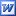 2. Федеральный закон от 05 октября 2015 года № 285 – ФЗ «О внесении изменений в отдельные законодательные акты Российской Федерации в части установления обязанности лиц, замещающих государственные должности, и иных лиц сообщать о возникновении личной заинтересованности, которая приводит или может привести к конфликту интересов, и принимать меры по предотвращению или урегулированию конфликта интересов".  (20.9 кб)3. Федеральный закон от 12 декабря 2014 года № 431-ФЗ «О внесении изменений в отдельные законодательные акты Российской Федерации по вопросам противодействия коррупции» Скачать4. Федеральный закон от 7 мая 2013 года N 79-ФЗ "О запрете отдельным категориям лиц открывать и иметь счета (вклады), хранить наличные денежные средства и ценности в иностранных банках, расположенных за пределами территории Российской Федерации, владеть и (или) пользоваться иностранными финансовыми инструментами"5. Федеральный закон от 3 декабря 2012 года N 230-ФЗ "О контроле за соответствием расходов лиц, замещающих государственные должности, и иных лиц их доходам"6. Федеральный закон от 3 декабря 2012 года N 231-ФЗ "О внесении изменений в отдельные законодательные акты Российской Федерации в связи с принятием Федерального закона "О контроле за соответствием расходов лиц, замещающих государственные должности, и иных лиц их доходам"7. Федеральный закон от 25 декабря 2008 года N 273-ФЗ "О противодействии коррупции"  (39.2 кб)8. Федеральный закон от 17 июля 2009 года N 172-ФЗ "Об антикоррупционной экспертизе нормативных правовых актов и проектов нормативных правовых актов"РОССИЙСКАЯ ФЕДЕРАЦИЯФЕДЕРАЛЬНЫЙ ЗАКОНО ВНЕСЕНИИ ИЗМЕНЕНИЙВ ОТДЕЛЬНЫЕ ЗАКОНОДАТЕЛЬНЫЕ АКТЫ РОССИЙСКОЙ ФЕДЕРАЦИИВ ЧАСТИ УСТАНОВЛЕНИЯ ОБЯЗАННОСТИ ЛИЦ, ЗАМЕЩАЮЩИХГОСУДАРСТВЕННЫЕ ДОЛЖНОСТИ, И ИНЫХ ЛИЦ СООБЩАТЬО ВОЗНИКНОВЕНИИ ЛИЧНОЙ ЗАИНТЕРЕСОВАННОСТИ, КОТОРАЯ ПРИВОДИТИЛИ МОЖЕТ ПРИВЕСТИ К КОНФЛИКТУ ИНТЕРЕСОВ, И ПРИНИМАТЬ МЕРЫПО ПРЕДОТВРАЩЕНИЮ ИЛИ УРЕГУЛИРОВАНИЮ КОНФЛИКТА ИНТЕРЕСОВПринятГосударственной Думой23 сентября 2015 годаОдобренСоветом Федерации30 сентября 2015 годаСтатья 1Статью 40.2 Федерального закона "О прокуратуре Российской Федерации" (в редакции Федерального закона от 17 ноября 1995 года N 168-ФЗ) (Ведомости Съезда народных депутатов Российской Федерации и Верховного Совета Российской Федерации, 1992, N 8, ст. 366; Собрание законодательства Российской Федерации, 1995, N 47, ст. 4472; 1999, N 7, ст. 878; 2007, N 24, ст. 2830; 2008, N 52, ст. 6235; 2014, N 30, ст. 4234) изложить в следующей редакции:"Статья 40.2. Ограничения, запреты и обязанности, связанные с работой в органах и учреждениях прокуратуры1. На лиц, занимающих должности, указанные в абзаце втором пункта 1 статьи 40 настоящего Федерального закона, распространяются ограничения, запреты и обязанности, установленные Федеральным законом от 25 декабря 2008 года N 273-ФЗ "О противодействии коррупции" и статьями 17, 18, 20 и 20.1 Федерального закона от 27 июля 2004 года N 79-ФЗ "О государственной гражданской службе Российской Федерации" (далее - Федеральный закон "О государственной гражданской службе Российской Федерации") для государственных служащих.2. На Генерального прокурора Российской Федерации распространяются ограничения и обязанности, установленные статьей 12.1 Федерального закона от 25 декабря 2008 года N 273-ФЗ "О противодействии коррупции".3. Генеральный прокурор Российской Федерации обязан сообщать в порядке, предусмотренном указами Президента Российской Федерации, о возникновении личной заинтересованности при исполнении должностных обязанностей, которая приводит или может привести к конфликту интересов, а также принимать меры по предотвращению или урегулированию такого конфликта.".Статья 2Статью 6 Федерального закона от 8 мая 1994 года N 3-ФЗ "О статусе члена Совета Федерации и статусе депутата Государственной Думы Федерального Собрания Российской Федерации" (в редакции Федерального закона от 5 июля 1999 года N 133-ФЗ) (Собрание законодательства Российской Федерации, 1994, N 2, ст. 74; 1999, N 28, ст. 3466; 2001, N 32, ст. 3317; 2002, N 30, ст. 3033; 2003, N 27, ст. 2700; 2005, N 19, ст. 1749; N 30, ст. 3104; 2006, N 29, ст. 3123; 2007, N 10, ст. 1151; 2008, N 52, ст. 6229; 2009, N 7, ст. 772; N 20, ст. 2391; 2011, N 1, ст. 16; N 43, ст. 5975; 2013, N 19, ст. 2329; N 27, ст. 3439; 2014, N 26, ст. 3397; 2015, N 27, ст. 3987) дополнить частью второй.2 следующего содержания:"2.2. Член Совета Федерации, депутат Государственной Думы при наличии оснований и в порядке, которые определяются соответствующей палатой Федерального Собрания Российской Федерации, обязаны сообщать соответственно в комиссию Совета Федерации, Государственной Думы по контролю за достоверностью сведений о доходах, об имуществе и обязательствах имущественного характера, представляемых членами Совета Федерации, депутатами Государственной Думы, о возникновении личной заинтересованности при осуществлении своих полномочий, которая приводит или может привести к конфликту интересов, а также принимать меры по предотвращению или урегулированию такого конфликта.".Статья 3Статью 8 Федерального закона от 8 января 1998 года N 7-ФЗ "О Судебном департаменте при Верховном Суде Российской Федерации" (Собрание законодательства Российской Федерации, 1998, N 2, ст. 223; 2007, N 10, ст. 1151) дополнить пунктом 4 следующего содержания:"4. Генеральный директор Судебного департамента обязан сообщать в порядке, предусмотренном указами Президента Российской Федерации, о возникновении личной заинтересованности при исполнении должностных обязанностей, которая приводит или может привести к конфликту интересов, а также принимать меры по предотвращению или урегулированию такого конфликта.".Статья 4Внести в Федеральный закон от 6 октября 1999 года N 184-ФЗ "Об общих принципах организации законодательных (представительных) и исполнительных органов государственной власти субъектов Российской Федерации" (Собрание законодательства Российской Федерации, 1999, N 42, ст. 5005; 2002, N 19, ст. 1792; 2003, N 27, ст. 2709; 2004, N 50, ст. 4950; 2006, N 1, ст. 13; N 29, ст. 3124; N 31, ст. 3427; 2007, N 10, ст. 1151; N 43, ст. 5084; 2008, N 13, ст. 1186; N 49, ст. 5747; N 52, ст. 6229; 2009, N 7, ст. 772; N 14, ст. 1576; N 51, ст. 6156; 2010, N 14, ст. 1549; N 23, ст. 2800; 2011, N 1, ст. 18; N 31, ст. 4703; N 48, ст. 6730; 2012, N 19, ст. 2274; N 50, ст. 6954; 2013, N 14, ст. 1638; N 19, ст. 2329; 2014, N 8, ст. 739; 2015, N 6, ст. 884; N 10, ст. 1393; N 27, ст. 3965) следующие изменения:1) пункт 2 статьи 2.1 после слов "распространяются ограничения" дополнить словами "и обязанности";2) статью 12 дополнить пунктом 7 следующего содержания:"7. Депутат при наличии оснований и в порядке, которые определяются законодательным (представительным) органом государственной власти субъекта Российской Федерации в соответствии с Федеральным законом от 25 декабря 2008 года N 273-ФЗ "О противодействии коррупции", обязан сообщать в комиссию о возникновении личной заинтересованности при осуществлении своих полномочий, которая приводит или может привести к конфликту интересов, а также принимать меры по предотвращению или урегулированию такого конфликта.";3) пункт 4.2 статьи 18 после слова "ограничения" дополнить словами "и запреты".Статья 5Внести в статью 349.1 Трудового кодекса Российской Федерации (Собрание законодательства Российской Федерации, 2002, N 1, ст. 3; 2011, N 1, ст. 49; 2012, N 50, ст. 6954; 2013, N 19, ст. 2329) следующие изменения:1) часть вторую изложить в следующей редакции:"Для целей настоящего Кодекса используется понятие "личная заинтересованность", установленное законодательством Российской Федерации о противодействии коррупции.";2) часть третью изложить в следующей редакции:"Для целей настоящего Кодекса используется понятие "конфликт интересов", установленное законодательством Российской Федерации о противодействии коррупции.".Статья 6Статью 29 Федерального закона от 12 июня 2002 года N 67-ФЗ "Об основных гарантиях избирательных прав и права на участие в референдуме граждан Российской Федерации" (Собрание законодательства Российской Федерации, 2002, N 24, ст. 2253; 2005, N 30, ст. 3104; 2006, N 31, ст. 3427; 2007, N 10, ст. 1151; N 17, ст. 1938; N 31, ст. 4011; 2008, N 52, ст. 6229; 2009, N 20, ст. 2391; 2010, N 17, ст. 1986; 2011, N 1, ст. 16; N 43, ст. 5975; 2012, N 19, ст. 2274; N 41, ст. 5522; 2013, N 14, ст. 1648; N 27, ст. 3477) дополнить пунктами 15.3 и 15.4 следующего содержания:"15.3. Член Центральной избирательной комиссии Российской Федерации с правом решающего голоса, работающий в указанной комиссии на постоянной (штатной) основе, обязан сообщать в порядке, предусмотренном указами Президента Российской Федерации, о возникновении личной заинтересованности при исполнении должностных обязанностей, которая приводит или может привести к конфликту интересов, а также принимать меры по предотвращению или урегулированию такого конфликта.15.4. Член избирательной комиссии субъекта Российской Федерации с правом решающего голоса, работающий в указанной комиссии на постоянной (штатной) основе, член иной избирательной комиссии, действующей на постоянной основе и являющейся юридическим лицом, с правом решающего голоса обязаны сообщать о возникновении личной заинтересованности при исполнении должностных обязанностей, которая приводит или может привести к конфликту интересов, а также принимать меры по предотвращению или урегулированию такого конфликта в порядке, установленном законом.".Статья 7Статью 20 Федерального закона от 10 июля 2002 года N 86-ФЗ "О Центральном банке Российской Федерации (Банке России)" (Собрание законодательства Российской Федерации, 2002, N 28, ст. 2790; 2007, N 10, ст. 1151; 2013, N 30, ст. 4084) дополнить пунктом 11 следующего содержания:"11) обязан сообщать в порядке, предусмотренном указами Президента Российской Федерации, о возникновении личной заинтересованности при исполнении должностных обязанностей, которая приводит или может привести к конфликту интересов, а также принимать меры по предотвращению или урегулированию такого конфликта.".Статья 8Внести в Федеральный закон от 27 июля 2004 года N 79-ФЗ "О государственной гражданской службе Российской Федерации" (Собрание законодательства Российской Федерации, 2004, N 31, ст. 3215; 2007, N 10, ст. 1151; 2008, N 13, ст. 1186; N 52, ст. 6235; 2010, N 5, ст. 459; 2011, N 48, ст. 6730; 2013, N 19, ст. 2329; 2014, N 52, ст. 7542) следующие изменения:1) в части 2 статьи 17 слово ", акциями" и слово ", акции" исключить;2) в статье 19:а) часть 1 изложить в следующей редакции:"1. Для целей настоящего Федерального закона используется понятие "конфликт интересов", установленное частью 1 статьи 10 Федерального закона от 25 декабря 2008 года N 273-ФЗ "О противодействии коррупции".";б) часть 3 изложить в следующей редакции:"3. Для целей настоящего Федерального закона используется понятие "личная заинтересованность", установленное частью 2 статьи 10 Федерального закона от 25 декабря 2008 года N 273-ФЗ "О противодействии коррупции".".Статья 9Внести в Федеральный закон от 2 марта 2007 года N 25-ФЗ "О муниципальной службе в Российской Федерации" (Собрание законодательства Российской Федерации, 2007, N 10, ст. 1152; 2008, N 52, ст. 6222; 2011, N 48, ст. 6730; 2013, N 43, ст. 5454) следующие изменения:1) в пункте 11 части 1 статьи 12 слова "своего непосредственного начальника" заменить словами "представителя нанимателя (работодателя)";2) в статье 14.1:а) часть 1 изложить в следующей редакции:"1. Для целей настоящего Федерального закона используется понятие "конфликт интересов", установленное частью 1 статьи 10 Федерального закона от 25 декабря 2008 года N 273-ФЗ "О противодействии коррупции".";б) часть 2 изложить в следующей редакции:"2. Для целей настоящего Федерального закона используется понятие "личная заинтересованность", установленное частью 2 статьи 10 Федерального закона от 25 декабря 2008 года N 273-ФЗ "О противодействии коррупции".";в) в части 2.2 слово ", акциями" и слово ", акции" исключить.Статья 10Внести в Федеральный закон от 25 декабря 2008 года N 273-ФЗ "О противодействии коррупции" (Собрание законодательства Российской Федерации, 2008, N 52, ст. 6228; 2011, N 48, ст. 6730; 2012, N 50, ст. 6954; 2013, N 40, ст. 5031; 2014, N 52, ст. 7542) следующие изменения:1) в части 4 статьи 8.1 слово ", акций" исключить;2) статью 10 изложить в следующей редакции:"Статья 10. Конфликт интересов1. Под конфликтом интересов в настоящем Федеральном законе понимается ситуация, при которой личная заинтересованность (прямая или косвенная) лица, замещающего должность, замещение которой предусматривает обязанность принимать меры по предотвращению и урегулированию конфликта интересов, влияет или может повлиять на надлежащее, объективное и беспристрастное исполнение им должностных (служебных) обязанностей (осуществление полномочий).2. В части 1 настоящей статьи под личной заинтересованностью понимается возможность получения доходов в виде денег, иного имущества, в том числе имущественных прав, услуг имущественного характера, результатов выполненных работ или каких-либо выгод (преимуществ) лицом, указанным в части 1 настоящей статьи, и (или) состоящими с ним в близком родстве или свойстве лицами (родителями, супругами, детьми, братьями, сестрами, а также братьями, сестрами, родителями, детьми супругов и супругами детей), гражданами или организациями, с которыми лицо, указанное в части 1 настоящей статьи, и (или) лица, состоящие с ним в близком родстве или свойстве, связаны имущественными, корпоративными или иными близкими отношениями.";3) статью 11 изложить в следующей редакции:"Статья 11. Порядок предотвращения и урегулирования конфликта интересов1. Лицо, указанное в части 1 статьи 10 настоящего Федерального закона, обязано принимать меры по недопущению любой возможности возникновения конфликта интересов.2. Лицо, указанное в части 1 статьи 10 настоящего Федерального закона, обязано уведомить в порядке, определенном представителем нанимателя (работодателем) в соответствии с нормативными правовыми актами Российской Федерации, о возникшем конфликте интересов или о возможности его возникновения, как только ему станет об этом известно.3. Представитель нанимателя (работодатель), если ему стало известно о возникновении у лица, указанного в части 1 статьи 10 настоящего Федерального закона, личной заинтересованности, которая приводит или может привести к конфликту интересов, обязан принять меры по предотвращению или урегулированию конфликта интересов.4. Предотвращение или урегулирование конфликта интересов может состоять в изменении должностного или служебного положения лица, указанного в части 1 статьи 10 настоящего Федерального закона, являющегося стороной конфликта интересов, вплоть до его отстранения от исполнения должностных (служебных) обязанностей в установленном порядке и (или) в отказе его от выгоды, явившейся причиной возникновения конфликта интересов.5. Предотвращение и урегулирование конфликта интересов, стороной которого является лицо, указанное в части 1 статьи 10 настоящего Федерального закона, осуществляются путем отвода или самоотвода указанного лица в случаях и порядке, предусмотренных законодательством Российской Федерации.6. Непринятие лицом, указанным в части 1 статьи 10 настоящего Федерального закона, являющимся стороной конфликта интересов, мер по предотвращению или урегулированию конфликта интересов является правонарушением, влекущим увольнение указанного лица в соответствии с законодательством Российской Федерации.7. В случае, если лицо, указанное в части 1 статьи 10 настоящего Федерального закона, владеет ценными бумагами (долями участия, паями в уставных (складочных) капиталах организаций), оно обязано в целях предотвращения конфликта интересов передать принадлежащие ему ценные бумаги (доли участия, паи в уставных (складочных) капиталах организаций) в доверительное управление в соответствии с гражданским законодательством.";4) статью 11.1 после слов "в целях склонения к совершению коррупционных правонарушений" дополнить словами ", сообщать о возникновении личной заинтересованности при исполнении должностных обязанностей, которая приводит или может привести к конфликту интересов,";5) в статье 12.1:а) дополнить частью 4.1 следующего содержания:"4.1. Лица, замещающие государственные должности Российской Федерации, государственные должности субъектов Российской Федерации, муниципальные должности и осуществляющие свои полномочия на постоянной основе, обязаны сообщать в порядке, установленном нормативными правовыми актами Российской Федерации, о возникновении личной заинтересованности при исполнении должностных обязанностей, которая приводит или может привести к конфликту интересов, а также принимать меры по предотвращению или урегулированию такого конфликта.";б) в части 5 цифры "1 - 4" заменить цифрами "1 - 4.1";6) в статье 12.3:а) в наименовании слово ", акций" исключить;б) в части 1 слово "федеральной", слово ", акциями" и слово ", акции" исключить;7) в статье 12.4 слова "статьями 17, 18 и 20" заменить словами "пунктом 5 части 1 статьи 16, статьями 17, 18, 20 и 20.1".Статья 11Федеральный закон от 27 июля 2010 года N 205-ФЗ "Об особенностях прохождения федеральной государственной гражданской службы в системе Министерства иностранных дел Российской Федерации" (Собрание законодательства Российской Федерации, 2010, N 31, ст. 4174; 2013, N 27, ст. 3477) дополнить статьей 17.1 следующего содержания:"Статья 17.1. Обязанности, налагаемые на лиц, замещающих отдельные государственные должности Российской Федерации в системе Министерства иностранных дел Российской Федерации, в целях предотвращения или урегулирования конфликта интересовДо принятия федерального закона, определяющего правовое положение (статус) лиц, замещающих государственные должности Российской Федерации Чрезвычайного и Полномочного Посла Российской Федерации в иностранном государстве и Постоянного представителя (представителя, постоянного наблюдателя) Российской Федерации при международной организации (в иностранном государстве), указанные лица обязаны сообщать о возникновении личной заинтересованности при исполнении должностных обязанностей, которая приводит или может привести к конфликту интересов, а также принимать меры по предотвращению или урегулированию такого конфликта в порядке, предусмотренном указами Президента Российской Федерации для лиц, замещающих государственные должности Российской Федерации.".Статья 12Статью 16 Федерального закона от 28 декабря 2010 года N 390-ФЗ "О безопасности" (Собрание законодательства Российской Федерации, 2011, N 1, ст. 2) дополнить частью 4 следующего содержания:"4. Секретарь Совета Безопасности обязан сообщать в порядке, предусмотренном указами Президента Российской Федерации, о возникновении личной заинтересованности при исполнении должностных обязанностей, которая приводит или может привести к конфликту интересов, а также принимать меры по предотвращению или урегулированию такого конфликта.".Статья 13Внести в Федеральный закон от 28 декабря 2010 года N 403-ФЗ "О Следственном комитете Российской Федерации" (Собрание законодательства Российской Федерации, 2011, N 1, ст. 15; 2014, N 23, ст. 2930) следующие изменения:1) статью 13 дополнить частью 4.1 следующего содержания:"4.1. Председатель Следственного комитета обязан сообщать в порядке, предусмотренном указами Президента Российской Федерации, о возникновении личной заинтересованности при исполнении должностных обязанностей, которая приводит или может привести к конфликту интересов, а также принимать меры по предотвращению или урегулированию такого конфликта.";2) в статье 17 слова "статьями 17, 18 и 20" заменить словами "статьями 17, 18, 20 и 20.1".Статья 14Внести в статью 71 Федерального закона от 30 ноября 2011 года N 342-ФЗ "О службе в органах внутренних дел Российской Федерации и внесении изменений в отдельные законодательные акты Российской Федерации" (Собрание законодательства Российской Федерации, 2011, N 49, ст. 7020) следующие изменения:1) часть 1 изложить в следующей редакции:"1. Для целей настоящего Федерального закона используется понятие "конфликт интересов", установленное частью 1 статьи 10 Федерального закона от 25 декабря 2008 года N 273-ФЗ "О противодействии коррупции".";2) часть 2 изложить в следующей редакции:"2. Для целей настоящего Федерального закона используется понятие "личная заинтересованность", установленное частью 2 статьи 10 Федерального закона от 25 декабря 2008 года N 273-ФЗ "О противодействии коррупции".";3) часть 7 изложить в следующей редакции:"7. В случае, если сотрудник органов внутренних дел владеет ценными бумагами (долями участия, паями в уставных (складочных) капиталах организаций), он обязан в целях предотвращения конфликта интересов передать принадлежащие ему ценные бумаги (доли участия, паи в уставных (складочных) капиталах организаций) в доверительное управление в соответствии с гражданским законодательством.".Статья 15Статью 10 Федерального закона от 5 апреля 2013 года N 41-ФЗ "О Счетной палате Российской Федерации" (Собрание законодательства Российской Федерации, 2013, N 14, ст. 1649; N 19, ст. 2329) дополнить частью 2.1 следующего содержания:"2.1. Председатель Счетной палаты, заместитель Председателя Счетной палаты, аудиторы Счетной палаты обязаны сообщать в порядке, предусмотренном указами Президента Российской Федерации, о возникновении личной заинтересованности при исполнении должностных обязанностей, которая приводит или может привести к конфликту интересов, а также принимать меры по предотвращению или урегулированию такого конфликта.".ПрезидентРоссийской ФедерацииВ.ПУТИНМосква, Кремль5 октября 2015 годаN 285-ФЗРОССИЙСКАЯ ФЕДЕРАЦИЯ                         ФЕДЕРАЛЬНЫЙ ЗАКОН       О внесении изменений в отдельные законодательные акты    Российской Федерации по вопросам противодействия коррупции     Принят Государственной Думой              12 декабря 2014 года     Одобрен Советом Федерации                 17 декабря 2014 года     Статья 1     Внести в  Закон  Российской  Федерации  от  26 июня  1992 годаN 3132-I "О статусе судей в Российской Федерации" (Ведомости Съезданародных  депутатов  Российской  Федерации  и   Верховного   СоветаРоссийской    Федерации,    1992,    N 30,    ст. 1792;    Собраниезаконодательства Российской Федерации, 1995, N 26, ст. 2399;  2001,N 51, ст. 4834; 2005, N 15, ст. 1278; 2008, N 52,  ст. 6229;  2011,N 49, ст. 7066; N 50, ст. 7364; 2012, N 50, ст. 6954;  2013,  N 19,ст. 2329;  N 27,  ст. 3477;   2014,   N 11,   ст. 1094)   следующиеизменения:     1) в подпункте 8 пункта 6 статьи 5 слова  "по  форме  согласноприложениям 1 и 2 к настоящему Закону" заменить словами "по  форме,утверждаемой Президентом Российской Федерации";     2) в   пункте   1   статьи   8-1   слова   "по  форме согласноприложениям  3 и 4 к настоящему Закону" заменить словами "по форме,утверждаемой Президентом Российской Федерации";     3) приложения 1-4 признать утратившими силу.     Статья 2     Статью 29-3 Федерального закона от 21 июля 1997 года  N 114-ФЗ"О службе в  таможенных  органах  Российской  Федерации"  (Собраниезаконодательства Российской Федерации, 1997, N 30, ст. 3586;  2011,N 48, ст. 6730) дополнить пунктом 3-1 следующего содержания:     "3-1. Взыскание в  виде  замечания  или  выговора  может  бытьприменено к сотруднику таможенного  органа  при  малозначительностисовершенного  им   коррупционного   правонарушения   на   основаниирекомендации  комиссии  по  соблюдению  требований   к   служебномуповедению федеральных  государственных  служащих  и  урегулированиюконфликта интересов (аттестационной комиссии).".     Статья 3     Статью 51-1 Федерального закона от 28 марта 1998 года  N 53-ФЗ"О воинской    обязанности    и    военной    службе"     (Собраниезаконодательства Российской Федерации, 1998, N 13, ст. 1475;  2011,N 48, ст. 6730) дополнить пунктом 3-1 следующего содержания:     "3-1. Взыскание  в  виде  выговора  может  быть  применено   квоеннослужащему    при    малозначительности    совершенного     имкоррупционного правонарушения на основании рекомендации комиссии пособлюдению   требований   к   служебному   поведению    федеральныхгосударственных  служащих  и  урегулированию  конфликта   интересов(аттестационной комиссии).".     Статья 4     Внести в часть 7 статьи 40 Федерального  закона  от  6 октября2003 года  N 131-ФЗ  "Об общих   принципах   организации   местногосамоуправления в Российской Федерации"  (Собрание  законодательстваРоссийской Федерации, 2003, N 40, ст. 3822; 2004,  N 25,  ст. 2484;2005, N 30,  ст. 3104;  2006,  N 1,  ст. 10;  N 8,  ст. 852;  N 31,ст. 3427; 2007, N 10, ст. 1151;  N 43,  ст. 5084;  N 45,  ст. 5430;2008, N 52, ст. 6229; 2009, N 52, ст. 6441; 2011,  N 31,  ст. 4703;N 48,  ст. 6730;  N 49,  ст. 7039;  2014,  N 22,  ст. 2770;   N 26,ст. 3371) следующие изменения:     1) пункт 1 признать утратившим силу;     2) пункт 2 изложить в следующей редакции:     "2) заниматься  предпринимательской  деятельностью  лично  иличерез  доверенных   лиц,   а   также   участвовать   в   управлениихозяйствующим     субъектом     (за     исключением      жилищного,жилищно-строительного,  гаражного   кооперативов,   садоводческого,огороднического, дачного потребительских кооперативов, товариществасобственников  недвижимости  и  профсоюза,  зарегистрированного   вустановленном порядке), если  иное  не  предусмотрено  федеральнымизаконами или если в порядке, установленном  муниципальным  правовымактом в соответствии с федеральными законами  и  законами  субъектаРоссийской Федерации, ему не поручено участвовать в управлении этойорганизацией;".     Статья 5     Внести  в  Федеральный  закон  от  27 июля  2004 года  N 79-ФЗ"О государственной   гражданской   службе   Российской   Федерации"(Собрание  законодательства  Российской  Федерации,   2004,   N 31,ст. 3215;  2007,  N 10,  ст. 1151;  2008,  N 13,  ст. 1186;   N 52,ст. 6235; 2010, N 5, ст. 459; 2011,  N 48,  ст. 6730;  2012,  N 50,ст. 6954; 2013, N 19, ст. 2329) следующие изменения:     1) в части 1 статьи 17:     а) пункт 1 признать утратившим силу;     б) пункт 3 изложить в следующей редакции:     "3) заниматься  предпринимательской  деятельностью  лично  иличерез  доверенных   лиц,   а   также   участвовать   в   управлениихозяйствующим     субъектом     (за     исключением      жилищного,жилищно-строительного,  гаражного   кооперативов,   садоводческого,огороднического, дачного потребительских кооперативов, товариществасобственников  недвижимости  и  профсоюза,  зарегистрированного   вустановленном порядке), если  иное  не  предусмотрено  федеральнымизаконами или если в  порядке,  установленном  нормативным  правовымактом Российской Федерации  или  субъекта  Российской  Федерации  всоответствии  с  федеральными  законами   или   законами   субъектаРоссийской Федерации, ему не поручено участвовать в управлении этойорганизацией;";     2) часть 1 статьи 20 изложить в следующей редакции:     "1. Сведения о своих доходах, об  имуществе  и  обязательствахимущественного  характера,  а  также  о  доходах,  об  имуществе  иобязательствах  имущественного   характера   членов   своей   семьипредставителю нанимателя представляют:     1) гражданин, претендующий на замещение должности  гражданскойслужбы, - при поступлении на службу;     2) гражданский  служащий,  замещающий  должность   гражданскойслужбы, включенную в перечень, установленный нормативными правовымиактами  Российской  Федерации, -   ежегодно   не   позднее   срока,установленного    нормативными    правовыми    актами    РоссийскойФедерации.";     3) статью 59-3 дополнить частью 3-1 следующего содержания:     "3-1. Взыскание  в  виде  замечания  может  быть  применено  кгражданскому  служащему  при  малозначительности  совершенного   имкоррупционного правонарушения на основании рекомендации комиссии поурегулированию конфликтов интересов.".     Статья 6     Внести в часть 1 статьи  14  Федерального  закона  от  2 марта2007 года N 25-ФЗ "О муниципальной службе в  Российской  Федерации"(Собрание  законодательства  Российской  Федерации,   2007,   N 10,ст. 1152;  2008,  N 52,  ст. 6235;  2011,  N 19,  ст. 2709;   N 48,ст. 6730) следующие изменения:     1) пункт 1 признать утратившим силу;     2) пункт 3 изложить в следующей редакции:     "3) заниматься  предпринимательской  деятельностью  лично  иличерез  доверенных   лиц,   а   также   участвовать   в   управлениихозяйствующим     субъектом     (за     исключением      жилищного,жилищно-строительного,  гаражного   кооперативов,   садоводческого,огороднического, дачного потребительских кооперативов, товариществасобственников  недвижимости  и  профсоюза,  зарегистрированного   вустановленном порядке), если  иное  не  предусмотрено  федеральнымизаконами или если в порядке, установленном  муниципальным  правовымактом в соответствии с федеральными законами  и  законами  субъектаРоссийской Федерации, ему не поручено участвовать в управлении этойорганизацией;".     Статья 7     Внести в Федеральный закон от  25 декабря  2008 года  N 273-ФЗ"О противодействии коррупции" (Собрание законодательства РоссийскойФедерации,  2008,  N 52,  ст. 6228;  2011,  N 29,  ст. 4291;  N 48,ст. 6730;  2012,  N 50,  ст. 6954;  N 53,  ст. 7605;  2013,   N 19,ст. 2329; N 40, ст. 5031) следующие изменения:     1) в статье 7-1:     а) в части 1:     пункт 1 дополнить подпунктом "и" следующего содержания:     "и) должности федеральной  государственной  службы,  должностигосударственной гражданской службы субъектов Российской  Федерации,должности в Центральном банке Российской Федерации, государственныхкорпорациях (компаниях),  фондах  и  иных  организациях,  созданныхРоссийской Федерацией на основании федеральных  законов,  отдельныедолжности  на  основании   трудового   договора   в   организациях,создаваемых для выполнения задач, поставленных  перед  федеральнымигосударственными  органами,  осуществление  полномочий  по  которымпредусматривает участие в подготовке решений, затрагивающих вопросысуверенитета и национальной безопасности  Российской  Федерации,  икоторые   включены   в   перечни,   установленные    соответственнонормативными правовыми актами федеральных государственных  органов,субъектов Российской Федерации,  нормативными  актами  Центральногобанка Российской Федерации, государственных корпораций  (компаний),фондов и  иных  организаций,  созданных  Российской  Федерацией  наосновании федеральных законов;";     пункт 2 изложить в следующей редакции:     "2) супругам  и  несовершеннолетним  детям  лиц,  указанных  вподпунктах "а" - "з" пункта 1 настоящей части;";     б) часть 2 изложить в следующей редакции:     "2. Установленный настоящей статьей запрет открывать  и  иметьсчета (вклады) в иностранных  банках,  расположенных  за  пределамитерритории  Российской  Федерации,  не  распространяется  на   лиц,указанных  в  пункте  1  части  1  настоящей   статьи,   замещающих(занимающих)  государственные   должности   Российской   Федерации,должности  федеральной  государственной  службы  в  находящихся  запределами    территории    Российской     Федерации     официальныхпредставительствах      Российской      Федерации,      официальныхпредставительствах  федеральных  органов   исполнительной   власти,должности   в   представительствах    государственных    корпораций(компаний) и организаций, созданных  для  обеспечения  деятельностифедеральных государственных органов, а также на супруг (супругов) инесовершеннолетних детей этих лиц.";     2) в части 1 статьи 8:     а) пункт 1 изложить в следующей редакции:     "1) граждане,    претендующие    на    замещение    должностейгосударственной службы;";     б) дополнить пунктом 1-2 следующего содержания:     "1-2) граждане,   претендующие   на    замещение    должностеймуниципальной   службы,   включенных   в   перечни,   установленныенормативными правовыми актами Российской Федерации;";     в) дополнить пунктом 3-2 следующего содержания:     "3-2) лица,  замещающие  должности   государственной   службы,включенные в перечни, установленные нормативными  правовыми  актамиРоссийской Федерации;";     г) пункт 4 изложить в следующей редакции:     "4) лица,      замещающие      должности,      указанные     впунктах  1-1 - 3-1 настоящей части.";     3) в части 4 статьи 8-1 слова  "если  сумма  сделки  превышаетобщий доход лица, замещающего  (занимающего)  одну  из  должностей,указанных в части 1 настоящей статьи, и его  супруги  (супруга)  затри последних года, предшествующих совершению сделки," исключить;     4) пункт 2 части 3 статьи 12-1 изложить в следующей редакции:     "2) заниматься  предпринимательской  деятельностью  лично  иличерез  доверенных   лиц,   а   также   участвовать   в   управлениихозяйствующим     субъектом     (за     исключением      жилищного,жилищно-строительного,  гаражного   кооперативов,   садоводческого,огороднического, дачного потребительских кооперативов, товариществасобственников  недвижимости  и  профсоюза,  зарегистрированного   вустановленном порядке);".     Статья 8     Статью  30-3  Федерального  закона  от  28 декабря   2010 годаN 403-ФЗ "О Следственном комитете Российской  Федерации"  (Собраниезаконодательства Российской Федерации,  2011,  N 1,  ст. 15;  N 48,ст. 6730) дополнить частью 3-1 следующего содержания:     "3-1. Взыскание в  виде  замечания  или  выговора  может  бытьприменено    к    сотруднику     Следственного     комитета     прималозначительности совершенного им коррупционного правонарушения наосновании  рекомендации  комиссии  по   соблюдению   требований   кслужебному  поведению  федеральных   государственных   служащих   иурегулированию конфликта интересов (аттестационной комиссии).".     Статья 9     Пункт 14 части 1 статьи 27 Федерального  закона  от  7 февраля2011 года N 3-ФЗ "О полиции" (Собрание законодательства  РоссийскойФедерации, 2011, N 7, ст. 900) изложить в следующий редакции:     "14) уведомлять  в  порядке,  установленном  законодательствомРоссийской Федерации о противодействии коррупции, о  каждом  случаеобращения к нему каких-либо лиц  в  целях  склонения  к  совершениюкоррупционного правонарушения.".     Статья 10     Внести в Федеральный закон  от  30 ноября  2011 года  N 342-ФЗ"О службе в органах внутренних дел Российской Федерации и  внесенииизменений в отдельные законодательные  акты  Российской  Федерации"(Собрание  законодательства  Российской  Федерации,   2011,   N 49,ст. 7020;  2012,  N 50,  ст. 6954;  2013,  N 19,  ст. 2329;   N 27,ст. 3477;  N 48,  ст. 6165;  Российская  газета,  2014,  5 декабря)следующие изменения:     1) пункт 14 части 1 статьи 12 изложить в следующей редакции:     "14) уведомлять  в  порядке,  установленном  законодательствомРоссийской Федерации о противодействии коррупции, о  каждом  случаеобращения к нему каких-либо лиц  в  целях  склонения  к  совершениюкоррупционного правонарушения;";     2) часть 4 статьи 15 и пункт 13 части 2 статьи 49 признать     утратившими силу;     3) дополнить статьей 50-1 следующего содержания:     "Статья 50-1.  Взыскания за несоблюдение ограничений и                    запретов, требований о предотвращении или об                    урегулировании конфликта интересов и                    неисполнение обязанностей, установленных в                    целях противодействия коррупции     За несоблюдение сотрудником органов внутренних дел ограниченийи запретов,  требований  о  предотвращении  или  об  урегулированииконфликта интересов и неисполнение  обязанностей,  установленных  вцелях  противодействия  коррупции  настоящим  Федеральным  законом,Федеральным    законом    от    25 декабря    2008 года    N 273-ФЗ"О противодействии  коррупции"  и  другими  федеральными  законами,налагаются взыскания, предусмотренные частью 1 статьи 50 настоящегоФедерального закона.";     4) дополнить статьей 51-1 следующего содержания:     "Статья  51-1.  Порядок наложения на сотрудников органов                     внутренних дел взысканий за коррупционные                     правонарушения     1. Взыскания, предусмотренные статьями 50-1 и 82-1  настоящегоФедерального   закона,   налагаются   в   порядке,    установленномзаконодательством  Российской  Федерации   о   службе   в   органахвнутренних дел,  с  учетом  особенностей,  установленных  настоящейстатьей.     2. Взыскания, предусмотренные статьями 50-1 и 82-1  настоящегоФедерального закона, налагаются на основании доклада о  результатахпроверки, проведенной подразделением по профилактике  коррупционныхи иных правонарушений кадрового подразделения  федерального  органаисполнительной власти в сфере внутренних дел, его  территориальногооргана, подразделения,  а  в  случае,  если  доклад  о  результатахпроверки  направлялся  в  комиссию  по  соблюдению   требований   кслужебному  поведению  федеральных   государственных   служащих   иурегулированию конфликта интересов (аттестационную  комиссию), -  ина основании рекомендации указанной комиссии.     3. При наложении взысканий, предусмотренных  статьями  50-1  и82-1   настоящего   Федерального   закона,   учитываются   характерсовершенного  сотрудником  органов  внутренних  дел  коррупционногоправонарушения,  его  тяжесть,  обстоятельства,  при  которых   оносовершено, соблюдение сотрудником  органов  внутренних  дел  другихограничений  и  запретов,  требований  о  предотвращении   или   обурегулировании конфликта интересов и  исполнение  им  обязанностей,установленных  в   целях   противодействия   коррупции,   а   такжепредшествующие результаты выполнения сотрудником органов внутреннихдел своих служебных обязанностей.     4. Взыскание в виде замечания или выговора может быть наложенона  сотрудника  органов  внутренних  дел   при   малозначительностисовершенного  им   коррупционного   правонарушения   на   основаниирекомендации  комиссии  по  соблюдению  требований   к   служебномуповедению федеральных  государственных  служащих  и  урегулированиюконфликта интересов (аттестационной комиссии).     5. Взыскания, предусмотренные статьями 50-1 и 82-1  настоящегоФедерального закона, налагаются не позднее  одного  месяца  со  дняпоступления информации о совершении сотрудником органов  внутреннихдел коррупционного  правонарушения,  не  считая  периода  временнойнетрудоспособности сотрудника органов  внутренних  дел,  пребыванияего  в  отпуске,  других  случаев  его  отсутствия  на  службе   поуважительным  причинам,  а  также  времени  проведения  проверки  ирассмотрения ее материалов комиссией  по  соблюдению  требований  кслужебному  поведению  федеральных   государственных   служащих   иурегулированию конфликта интересов (аттестационной комиссией).  Приэтом взыскание должно быть наложено не позднее шести месяцев со дняпоступления информации о совершении коррупционного правонарушения.     6. В акте о наложении на  сотрудника  органов  внутренних  делвзыскания в случае совершения им  коррупционного  правонарушения  вкачестве основания наложения взыскания указывается статья 50-1  или82-1 настоящего Федерального закона.     7. Копия акта о наложении на сотрудника органов внутренних делвзыскания с указанием коррупционного правонарушения  и  нормативныхправовых актов, положения которых им  нарушены,  или  об  отказе  вналожении на сотрудника органов внутренних дел такого  взыскания  суказанием мотивов вручается сотруднику органов внутренних  дел  подрасписку в течение пяти дней со дня издания соответствующего акта.     8. Сотрудник  органов   внутренних   дел   вправе   обжаловатьвзыскание в письменной форме в установленном порядке.     9. Если в  течение  одного года  со  дня  наложения  взысканиясотрудник органов внутренних дел не был подвергнут  дисциплинарномувзысканию,   предусмотренному   пунктом  1,  2,  3, 4 или 5 части 1статьи   50  настоящего   Федерального   закона,   или   взысканию,предусмотренному статьей  50-1  настоящего  Федерального закона, онсчитается не имеющим взыскания.";     5) в части 4 статьи 69 слова ", 20 или  22"  заменить  словами"или 20", слова "или 9" заменить словами ", 9 или 13";     6) в части 14 статьи 76 слова ", 20 или 22"  заменить  словами"или 20", слова "или 9" заменить словами ", 9 или 13";     7) в статье 82:     а) пункт 22 части 2 признать утратившим силу;     б) часть 3 дополнить пунктом 13 следующего содержания:     "13) в связи с  утратой  доверия  в  случаях,  предусмотренныхстатьей 82-1 настоящего Федерального закона.";     в) часть 4 признать утратившей силу;     г) в части 6 слова "пунктом 5, 6, 7, 10, 13, 14, 15, 20 или 22части 2 настоящей статьи" заменить словами "пунктом 5,  6,  7,  10,13, 14, 15 или 20 части 2 настоящей статьи";     8) дополнить статьей 82-1 следующего содержания:     "Статья 82-1. Увольнение в связи с утратой доверия     1. Сотрудник органов  внутренних  дел  подлежит  увольнению  всвязи с утратой доверия в случае:     1) непринятия  сотрудником  органов  внутренних  дел  мер   попредотвращению и (или) урегулированию конфликта интересов, сторонойкоторого он является;     2) непредставления сотрудником органов внутренних дел сведенийо  своих  доходах,  расходах,   об   имуществе   и   обязательствахимущественного характера, а также о доходах, расходах, об имуществеи обязательствах имущественного характера своих супруги (супруга) инесовершеннолетних детей либо представления заведомо  недостоверныхили неполных сведений;     3) участия сотрудника органов внутренних дел на платной основев деятельности  органа  управления   коммерческой  организации,  заисключением случаев, установленных федеральным законом;     4) осуществления   сотрудником    органов    внутренних    делпредпринимательской деятельности;     5) вхождения  сотрудника  органов  внутренних  дел  в   составорганов управления, попечительских или наблюдательных советов, иныхорганов иностранных некоммерческих неправительственных  организацийи действующих на территории  Российской  Федерации  их  структурныхподразделений, если иное не предусмотрено  международным  договоромРоссийской Федерации или законодательством Российской Федерации;     6) нарушения сотрудником органов внутренних дел, его  супругой(супругом) и несовершеннолетними детьми в случаях,  предусмотренныхФедеральным законом от 7 мая 2013 года N 79-ФЗ "О запрете отдельнымкатегориям лиц открывать и иметь счета (вклады),  хранить  наличныеденежные средства и ценности в иностранных банках, расположенных запределами  территории  Российской  Федерации,   владеть   и   (или)пользоваться  иностранными  финансовыми   инструментами",   запретаоткрывать  и  иметь  счета  (вклады),  хранить  наличные   денежныесредства  и  ценности  в  иностранных  банках,   расположенных   запределами  территории  Российской  Федерации,   владеть   и   (или)пользоваться иностранными финансовыми инструментами.     2. Сотрудник  органов  внутренних  дел,  замещающий  должностьруководителя (начальника), которому стало известно о  возникновенииу  подчиненного  ему  сотрудника  органов  внутренних  дел   личнойзаинтересованности, которая приводит или может привести к конфликтуинтересов, подлежит увольнению в связи с утратой доверия  в  случаенепринятия мер по предотвращению и (или)  урегулированию  конфликтаинтересов.".     Статья 11     Внести в Федеральный закон  от  3 декабря  2012 года  N 230-ФЗ"О контроле   за    соответствием    расходов    лиц,    замещающихгосударственные  должности,  и  иных  лиц  их  доходам"   (Собраниезаконодательства  Российской  Федерации,  2012,   N 50,   ст. 6953)следующие изменения:     1) статью 1 изложить в следующей редакции:     "Статья 1     Настоящий Федеральный закон в целях противодействия  коррупцииустанавливает  правовые  и  организационные  основы   осуществленияконтроля    за    соответствием    расходов    лица,    замещающегогосударственную  должность  (иного  лица),  расходов  его   супруги(супруга) и несовершеннолетних детей  доходу  данного  лица  и  егосупруги (супруга) в  случаях  и  порядке,  установленных  настоящимФедеральным  законом  (далее -  контроль  за  расходами),  а  такжеопределяет  категории  лиц,  в  отношении  которых   осуществляетсяконтроль за расходами, порядок осуществления контроля за  расходамии механизм обращения в  доход  Российской  Федерации  имущества,  вотношении которого не  представлено  сведений,  подтверждающих  егоприобретение на законные доходы.";     2) в пункте 1 части 1 статьи 2:     а) подпункт "д" изложить в следующей редакции:     "д) должности     федеральной     государственной      службы,осуществление полномочий по которым  влечет  за  собой  обязанностьпредставлять   сведения   о   своих   доходах,   об   имуществе   иобязательствах  имущественного  характера,  а  также   сведения   одоходах, об имуществе  и  обязательствах  имущественного  характерасвоих супруги (супруга) и несовершеннолетних детей;";     б) подпункт "е" изложить в следующей редакции:     "е) должности  государственной  гражданской  службы  субъектовРоссийской Федерации, осуществление полномочий по которым влечет засобой  обязанность  представлять  сведения  о  своих  доходах,   обимуществе  и  обязательствах  имущественного  характера,  а   такжесведения о доходах, об имуществе  и  обязательствах  имущественногохарактера своих супруги (супруга) и несовершеннолетних детей;";     в) подпункт "ж" изложить в следующей редакции:     "ж) должности муниципальной службы,  осуществление  полномочийпо которым влечет за  собой  обязанность  представлять  сведения  освоих  доходах,  об  имуществе  и   обязательствах   имущественногохарактера,  а  также   сведения   о   доходах,   об   имуществе   иобязательствах имущественного характера своих супруги  (супруга)  инесовершеннолетних детей;";     г) подпункт "з" изложить в следующей редакции:     "з) должности в  Банке  России,  осуществление  полномочий  покоторым влечет за собой обязанность представлять сведения  о  своихдоходах, об имуществе и обязательствах имущественного характера,  атакже  сведения  о   доходах,   об   имуществе   и   обязательствахимущественного    характера    своих    супруги     (супруга)     инесовершеннолетних детей;";     д) подпункт "и" изложить в следующей редакции:     "и) должности  в  государственных  корпорациях,  осуществлениеполномочий по которым  влечет  за  собой  обязанность  представлятьсведения  о  своих   доходах,   об   имуществе   и   обязательствахимущественного характера, а также сведения о доходах, об  имуществеи обязательствах имущественного характера своих супруги (супруга) инесовершеннолетних детей;";     е) подпункт "к" изложить в следующей редакции:     "к) должности в Пенсионном фонде Российской  Федерации,  Фондесоциального страхования  Российской  Федерации,  Федеральном  фондеобязательного медицинского страхования, осуществление полномочий покоторым влечет за собой обязанность представлять сведения  о  своихдоходах, об имуществе и обязательствах имущественного характера,  атакже  сведения  о   доходах,   об   имуществе   и   обязательствахимущественного    характера    своих    супруги     (супруга)     инесовершеннолетних детей;";     ж) подпункт "л" изложить в следующей редакции:     "л) должности  в  иных  организациях,   созданных   РоссийскойФедерацией  на   основании   федеральных   законов,   осуществлениеполномочий по которым  влечет  за  собой  обязанность  представлятьсведения  о  своих   доходах,   об   имуществе   и   обязательствахимущественного характера, а также сведения о доходах, об  имуществеи обязательствах имущественного характера своих супруги (супруга) инесовершеннолетних детей;";     з) подпункт "м" изложить в следующей редакции:     "м) отдельные должности  на  основании  трудового  договора  ворганизациях, создаваемых для выполнения задач, поставленных  передфедеральными государственными органами, осуществление полномочий покоторым влечет за собой обязанность представлять сведения  о  своихдоходах, об имуществе и обязательствах имущественного характера,  атакже  сведения  о   доходах,   об   имуществе   и   обязательствахимущественного    характера    своих    супруги     (супруга)     инесовершеннолетних детей;";     2) статью 3 изложить в следующей редакции:     "Статья 3     1. Лицо, замещающее (занимающее) одну из должностей, указанныхв пункте 1 части 1 статьи 2 настоящего Федерального закона, обязаноежегодно  в  сроки,  установленные  для  представления  сведений  одоходах, об имуществе и  обязательствах  имущественного  характера,представлять сведения о своих расходах, а также  о  расходах  своихсупруги (супруга) и несовершеннолетних детей по  каждой  сделке  поприобретению  земельного  участка,  другого  объекта  недвижимости,транспортного средства, ценных бумаг, акций (долей участия, паев  вуставных (складочных) капиталах организаций), совершенной  им,  егосупругой (супругом) и (или) несовершеннолетними  детьми  в  течениекалендарного года,  предшествующего году   представления   сведений(далее - отчетный период), если общая сумма таких сделок  превышаетобщий  доход  данного  лица  и  его  супруги   (супруга)   за   трипоследних года, предшествующих отчетному периоду, и  об  источникахполучения средств, за счет которых совершены эти сделки.     2. Сведения,   указанные   в   части   1   настоящей   статьи,представляются  в  порядке  и  сроки,  установленные   нормативнымиправовыми  актами  Президента  Российской  Федерации,  нормативнымиправовыми  актами  федеральных   органов   исполнительной   власти,законами и иными нормативными правовыми актами субъектов РоссийскойФедерации,   муниципальными    нормативными    правовыми    актами,нормативными актами  Банка  России,  Пенсионного  фонда  РоссийскойФедерации,  Фонда  социального  страхования  Российской  Федерации,Федерального  фонда  обязательного   медицинского   страхования   илокальными нормативными  актами  государственной  корпорации,  инойорганизации,   созданной   Российской   Федерацией   на   основаниифедеральных законов,  для  представления  сведений  о  доходах,  обимуществе  и  обязательствах  имущественного  характера,  с  учетомособенностей, установленных настоящим Федеральным законом.";     4) в статье 4:     а) абзац первый части 1 изложить в следующей редакции:     "1. Основанием для принятия решения об осуществлении  контроляза расходами лица, замещающего (занимающего)  одну  из  должностей,указанных в пункте 1  части  1  статьи  2  настоящего  Федеральногозакона,  а   также   за   расходами   его   супруги   (супруга)   инесовершеннолетних детей является достаточная информация о том, чтоданным лицом, его супругой (супругом) и  (или)  несовершеннолетнимидетьми в течение  отчетного  периода  совершены  сделки  (совершенасделка)  по  приобретению  земельного  участка,   другого   объектанедвижимости, транспортного средства, ценных  бумаг,  акций  (долейучастия, паев в уставных  (складочных)  капиталах  организаций)  наобщую сумму, превышающую общий доход данного  лица  и  его  супруги(супруга) за три последних года, предшествующих отчетному  периоду.Указанная информация в письменной форме может быть  представлена  вустановленном порядке:";     б) подпункт  "а"  пункта  1  части  4  изложить  в   следующейредакции:     "а) о его расходах, а также о расходах его супруги (супруга) инесовершеннолетних  детей  по   каждой   сделке   по   приобретениюземельного участка,  другого  объекта  недвижимости,  транспортногосредства, ценных бумаг,  акций  (долей  участия,  паев  в  уставных(складочных) капиталах организаций), совершенной им,  его  супругой(супругом) и (или) несовершеннолетними детьми в  течение  отчетногопериода, если  общая  сумма  таких  сделок  превышает  общий  доходданного  лица  и  его  супруги  (супруга)  за  три  последних года,предшествующих отчетному периоду;";     5) часть 4 статьи 8 изложить в следующей редакции:     "4. Представленные  в  соответствии  с  настоящим  Федеральнымзаконом сведения об источниках получения средств, за  счет  которыхсовершены сделки  (совершена  сделка)  по  приобретению  земельногоучастка,  другого  объекта  недвижимости,  транспортного  средства,ценных бумаг, акций (долей  участия, паев в  уставных  (складочных)капиталах организаций), если общая  сумма  таких  сделок  превышаетобщий доход лица, замещающего  (занимающего)  одну  из  должностей,указанных в пункте 1  части  1  статьи  2  настоящего  Федеральногозакона,  и   его   супруги   (супруга)   за   три   последних года,предшествующих      отчетному      периоду,      размещаются      винформационно-телекоммуникационной сети "Интернет"  на  официальныхсайтах федеральных государственных органов, государственных органовсубъектов Российской Федерации,  органов  местного  самоуправления,Банка  России,  государственных   корпораций,   Пенсионного   фондаРоссийской  Федерации,  Фонда  социального  страхования  РоссийскойФедерации,   Федерального    фонда    обязательного    медицинскогострахования, иных организаций, созданных Российской  Федерацией  наосновании федеральных законов, и предоставляются для  опубликованиясредствам массовой информации в порядке, определяемом  нормативнымиправовыми   актами   Президента   Российской    Федерации,    иныминормативными правовыми актами Российской Федерации  и  нормативнымиактами Банка  России,  с  соблюдением  законодательства  РоссийскойФедерации о государственной тайне и о защите персональных данных.".     Статья 12     Внести  в  Федеральный  закон  от  7 мая   2013 года   N 79-ФЗ"О запрете  отдельным  категориям  лиц  открывать  и  иметь   счета(вклады),  хранить  наличные  денежные  средства   и   ценности   виностранных   банках,   расположенных   за   пределами   территорииРоссийской Федерации, владеть  и  (или)  пользоваться  иностраннымифинансовыми инструментами"  (Собрание  законодательства  РоссийскойФедерации, 2013, N 19, ст. 2306) следующие изменения:     1) статью  1   после   слов   "суверенитета   и   национальнойбезопасности Российской  Федерации,"  дополнить  словами  "и  (или)участвующим в подготовке таких решений,";     2) в статье 2:     а) в части 1:     пункт 1 дополнить подпунктом "и"  следующего  содержания:     "и) должности федеральной  государственной  службы,  должностигосударственной гражданской службы субъектов Российской  Федерации,должности в Центральном банке Российской Федерации, государственныхкорпорациях (компаниях),  фондах  и  иных  организациях,  созданныхРоссийской Федерацией на основании федеральных  законов,  отдельныедолжности  на  основании   трудового   договора   в   организациях,создаваемых для выполнения задач, поставленных  перед  федеральнымигосударственными  органами,  осуществление  полномочий  по  которымпредусматривает участие в подготовке решений, затрагивающих вопросысуверенитета и национальной безопасности  Российской  Федерации,  икоторые   включены   в   перечни,   установленные    соответственнонормативными правовыми актами федеральных государственных  органов,субъектов Российской Федерации,  нормативными  актами  Центральногобанка Российской Федерации, государственных корпораций  (компаний),фондов и  иных  организаций,  созданных  Российской  Федерацией  наосновании федеральных законов;";     пункт 2 изложить в следующей редакции:     "2) супругам  и  несовершеннолетним  детям  лиц,  указанных  вподпунктах "а" - "з" пункта 1 настоящей части;";     б) часть 3 изложить в следующей редакции:     "3. Установленный настоящей статьей запрет открывать  и  иметьсчета (вклады) в иностранных  банках,  расположенных  за  пределамитерритории  Российской  Федерации,  не  распространяется  на   лиц,указанных  в  пункте  1  части  1  настоящей   статьи,   замещающих(занимающих)  государственные   должности   Российской   Федерации,должности  федеральной  государственной  службы  в  находящихся  запределами    территории    Российской     Федерации     официальныхпредставительствах      Российской      Федерации,      официальныхпредставительствах  федеральных  органов   исполнительной   власти,должности   в   представительствах    государственных    корпораций(компаний) и организаций, созданных  для  обеспечения  деятельностифедеральных государственных органов, а также на супруг (супругов) инесовершеннолетних детей этих лиц.";     3) часть 2 статьи 3 изложить в следующей редакции:     "2. В  случае,  если  лица,  указанные  в  части  1  статьи  2настоящего Федерального  закона,  не  могут  выполнить  требования,предусмотренные частью 1  настоящей  статьи,  в  связи  с  арестом,запретом   распоряжения,   наложенными    компетентными    органамииностранного государства в соответствии с законодательством данногоиностранного государства, на территории  которого  находятся  счета(вклады),  осуществляется  хранение  наличных  денежных  средств  иценностей  в  иностранном  банке  и   (или)   имеются   иностранныефинансовые инструменты, или в связи с  иными  обстоятельствами,  независящими от воли лиц, указанных в части  1  статьи  2  настоящегоФедерального закона,  такие  требования  должны  быть  выполнены  втечение трех  месяцев  со  дня  прекращения  действия  указанных  внастоящей части ареста, запрета распоряжения или  прекращения  иныхобстоятельств.";     4) часть 3 статьи 4 изложить в следующей редакции:     "3. Лица, указанные в части 1 статьи 2 настоящего Федеральногозакона, обязаны в течение трех месяцев со дня  замещения  (занятия)гражданином должности, указанной  в  пункте  1  части  1  статьи  2настоящего Федерального закона, закрыть счета (вклады),  прекратитьхранение  наличных  денежных  средств  и  ценностей  в  иностранныхбанках, расположенных за пределами территории Российской Федерации,и   (или)    осуществить    отчуждение    иностранных    финансовыхинструментов.".     Статья 13     Признать утратившими силу:     1) абзац третий пункта 18 статьи  26  Федерального  закона  от18 октября 2007 года N 230-ФЗ  "О внесении  изменений  в  отдельныезаконодательные   акты   Российской    Федерации    в    связи    ссовершенствованием     разграничения     полномочий"      (Собраниезаконодательства Российской Федерации, 2007, N 43, ст. 5084);     2) пункт  12  статьи  1  Федерального  закона  от   25 декабря2008 года    N 274-ФЗ    "О внесении    изменений    в    отдельныезаконодательные акты  Российской  Федерации  в  связи  с  принятиемФедерального   закона   "О противодействии   коррупции"   (Собраниезаконодательства Российской  Федерации,  2008,  N 52,  ст. 6229)  вчасти дополнения приложениями 1-4;     3) пункты 2 и 3 статьи 20  Федерального  закона  от  3 декабря2012 года    N 231-ФЗ    "О внесении    изменений    в    отдельныезаконодательные акты  Российской  Федерации  в  связи  с  принятиемФедерального закона  "О контроле  за  соответствием  расходов  лиц,замещающих  государственные  должности,  и  иных  лиц  их  доходам"(Собрание  законодательства  Российской  Федерации,   2012,   N 50,ст. 6954);     4) статью 20 Федерального закона от 7 мая  2013 года  N 102-ФЗ"О внесении изменений в отдельные законодательные  акты  РоссийскойФедерации  в  связи  с  принятием  Федерального  закона  "О запретеотдельным категориям лиц открывать и иметь счета (вклады),  хранитьналичные  денежные  средства  и  ценности  в  иностранных   банках,расположенных за пределами территории Российской Федерации, владетьи  (или)  пользоваться  иностранными   финансовыми   инструментами"(Собрание  законодательства  Российской  Федерации,   2013,   N 19,ст. 2329).     Статья 14     Настоящий  Федеральный  закон  вступает  в  силу  с   1 января2015 года.     Президент Российской Федерации                         В.Путин     Москва, Кремль     22 декабря 2014 года     N 431-ФЗ  РОССИЙСКАЯ ФЕДЕРАЦИЯ                         ФЕДЕРАЛЬНЫЙ ЗАКОН    О запрете отдельным категориям лиц открывать и иметь счета     (вклады), хранить наличные денежные средства и ценности в     иностранных банках, расположенных за пределами территории  Российской Федерации, владеть и (или) пользоваться иностранными                     финансовыми инструментами     Принят Государственной Думой               24 апреля 2013 года     Одобрен Советом Федерации                  27 апреля 2013 года    (В редакции федеральных законов от 22.12.2014 г. N 431-ФЗ;       от 03.11.2015 г. N 303-ФЗ; от 28.11.2015 г. N 354-ФЗ;                    от 28.12.2016 г. N 505-ФЗ)     Статья 1     1. Настоящим   Федеральным   законом   в   целях   обеспечениянациональной  безопасности   Российской   Федерации,   упорядочениялоббистской  деятельности,  расширения  инвестирования  средств   внациональную экономику и  повышения  эффективности  противодействиякоррупции устанавливается запрет лицам, принимающим по долгу службырешения,  затрагивающие   вопросы   суверенитета   и   национальнойбезопасности Российской Федерации, и (или) участвующим в подготовкетаких решений, открывать и иметь счета (вклады),  хранить  наличныеденежные средства и ценности в иностранных банках, расположенных запределами  территории  Российской  Федерации,   владеть   и   (или)пользоваться иностранными финансовыми  инструментами,  определяютсякатегории лиц, в отношении которых устанавливается  данный  запрет,порядок осуществления проверки соблюдения указанными лицами данногозапрета и меры ответственности за его нарушение.     2. Для целей настоящего Федерального закона  под  иностраннымифинансовыми инструментами понимаются:     1) ценные бумаги и относящиеся к  ним  финансовые  инструментынерезидентов  и  (или)   иностранных   структур   без   образованияюридического  лица,  которым   в   соответствии   с   международнымстандартом "Ценные  бумаги -  Международная  система  идентификацииценных бумаг (международные  идентификационные  коды  ценных  бумаг(ISIN)", утвержденным международной организацией по стандартизации,присвоен  международный  идентификационный  код  ценной  бумаги.  Внастоящем Федеральном законе  понятие  "иностранная  структура  безобразования   юридического   лица"   используется    в    значении,определенном законодательством Российской  Федерации  о  налогах  исборах, понятие "нерезидент" в  значении,  определенном  пунктом  7части 1  статьи  1  Федерального  закона  от  10 декабря  2003 года№ 173-ФЗ "О валютном регулировании и валютном контроле";     2) доли  участия,  паи  в  уставных   (складочных)   капиталахорганизаций,  местом  регистрации  или  местом  нахождения  которыхявляется иностранное государство, а также в  имуществе  иностранныхструктур без  образования  юридического  лица,  не  определенные  всоответствии с пунктом 1 настоящей части в качестве ценных бумаг  иотнесенных к ним финансовых инструментов;     3) договоры, являющиеся производными финансовыми инструментамии определенные частью двадцать девятой статьи 2 Федерального законаот 22 апреля 1996 года № 39-ФЗ "О рынке ценных бумаг", если хотя быодной  из  сторон  такого  договора  являются  нерезидент  и  (или)иностранная структура без образования юридического лица;     4) учрежденное в соответствии с законодательством иностранногогосударства  доверительное  управление  имуществом,  учредителем  и(или) бенефициаром которого является  лицо,  указанное  в  части  1статьи 2 настоящего Федерального закона;     5) договоры  займа,  если  хотя  бы  одной  из  сторон  такогодоговора являются нерезидент  и  (или)  иностранная  структура  безобразования юридического лица;     6) кредитные  договоры,  заключенные   с   расположенными   запределами территории Российской Федерации иностранными банками  илииными иностранными кредитными организациями.     3. В настоящем  Федеральном  законе  под  запретом  владеть  ипользоваться  иностранными  финансовыми  инструментами   понимаетсязапрет на прямое и косвенное (через третьих лиц) владение  и  (или)пользование такими финансовыми инструментами.     (Статья       в       редакции       Федерального       законаот 28.12.2016 г. N 505-ФЗ)     Статья 2     1. Запрещается  открывать  и  иметь  счета  (вклады),  хранитьналичные  денежные  средства  и  ценности  в  иностранных   банках,расположенных за пределами территории Российской Федерации, владетьи (или) пользоваться иностранными финансовыми инструментами:     1) лицам, замещающим (занимающим):     а) государственные должности Российской Федерации;     б) должности первого заместителя и  заместителей  Генеральногопрокурора Российской Федерации;     в) должности  членов  Совета  директоров  Центрального   банкаРоссийской Федерации;     г) государственные должности субъектов Российской Федерации;     д) должности федеральной государственной службы, назначение накоторые  и  освобождение  от  которых  осуществляются   ПрезидентомРоссийской  Федерации,  Правительством  Российской  Федерации   илиГенеральным прокурором Российской Федерации;     е) должности заместителей  руководителей  федеральных  органовисполнительной власти;     ж) должности в государственных корпорациях (компаниях), фондахи иных организациях, созданных Российской Федерацией  на  основаниифедеральных  законов,  назначение  на  которые  и  освобождение  откоторых  осуществляются  Президентом   Российской   Федерации   илиПравительством Российской Федерации;     з)   должности  глав  городских  округов,  глав  муниципальныхрайонов,   глав   иных   муниципальных   образований,   исполняющихполномочия глав местных администраций, глав местных администраций;(В редакции Федерального закона от 03.11.2015 г. N 303-ФЗ)     и)  должности  федеральной  государственной  службы, должностигосударственной  гражданской службы субъектов Российской Федерации,должности в Центральном банке Российской Федерации, государственныхкорпорациях  (компаниях),  фондах  и  иных  организациях, созданныхРоссийской  Федерацией  на основании федеральных законов, отдельныедолжности   на   основании   трудового   договора  в  организациях,создаваемых  для  выполнения задач, поставленных перед федеральнымигосударственными  органами,  осуществление  полномочий  по  которымпредусматривает участие в подготовке решений, затрагивающих вопросысуверенитета  и  национальной  безопасности Российской Федерации, икоторые    включены   в   перечни,   установленные   соответственнонормативными  правовыми актами федеральных государственных органов,субъектов  Российской  Федерации,  нормативными актами Центральногобанка  Российской Федерации, государственных корпораций (компаний),фондов  и  иных  организаций,  созданных  Российской  Федерацией наосновании федеральных законов; (Подпункт   дополнен  -  Федеральныйзакон от 22.12.2014 г. N 431-ФЗ)     1-1)  депутатам представительных органов муниципальных районови  городских  округов, осуществляющим свои полномочия на постояннойоснове,  депутатам, замещающим должности в представительных органахмуниципальных районов и городских округов; (Пункт     дополнен    -Федеральный закон от 03.11.2015 г. N 303-ФЗ)     2)  супругам  и  несовершеннолетним  детям  лиц,  указанных  вподпунктах  "а"  -  "з"  пункта  1 и пункте 1-1 настоящей части; (В    редакции   федеральных   законов   от 22.12.2014 г. N 431-ФЗ;от 03.11.2015 г. N 303-ФЗ)     3) иным  лицам   в   случаях,   предусмотренных   федеральнымизаконами.     2. Федеральными  законами,  указанными  в  пункте  3  части  1настоящей статьи, могут предусматриваться сроки, в течение  которыхдолжны быть закрыты счета (вклады),  прекращено  хранение  наличныхденежных средств и ценностей в иностранных банках, расположенных запределами территории Российской  Федерации,  и  (или)  осуществленоотчуждение иностранных финансовых инструментов, основания и порядокпроведения соответствующих проверок, а также  правовые  последствиянеисполнения установленного настоящим Федеральным законом запрета.     3.  Установленный  настоящей  статьей запрет открывать и иметьсчета  (вклады)  в  иностранных  банках, расположенных за пределамитерритории   Российской  Федерации,  не  распространяется  на  лиц,указанных   в   пункте  1  части  1  настоящей  статьи,  замещающих(занимающих)   государственные   должности   Российской  Федерации,должности  федеральной  государственной  службы  в  находящихся  запределами     территории     Российской    Федерации    официальныхпредставительствах      Российской      Федерации,      официальныхпредставительствах   федеральных   органов  исполнительной  власти,должности    в    представительствах   государственных   корпораций(компаний)  и  организаций,  созданных для обеспечения деятельностифедеральных государственных органов, а также на супруг (супругов) инесовершеннолетних детей этих лиц. (В  редакции Федерального законаот 22.12.2014 г. N 431-ФЗ)     Статья 3     1. Лица, указанные в пунктах 1 и 2 части 1 статьи 2 настоящегоФедерального  закона,  обязаны  в  течение  трех  месяцев  со   днявступления в силу  настоящего  Федерального  закона  закрыть  счета(вклады), прекратить хранение наличных денежных средств и ценностейв  иностранных  банках,  расположенных  за   пределами   территорииРоссийской Федерации, и (или)  осуществить  отчуждение  иностранныхфинансовых инструментов. В случае  неисполнения  такой  обязанностилица, указанные в пункте 1 части 1 статьи 2 настоящего Федеральногозакона,  обязаны   досрочно   прекратить   полномочия,   освободитьзамещаемую (занимаемую) должность или уволиться.     2.  В  случае,  если  лица,  указанные  в  части  1  статьи  2настоящего  Федерального  закона,  не  могут  выполнить требования,предусмотренные  частью  1  настоящей  статьи  и  частью 3 статьи 4настоящего   Федерального  закона,  в  связи  с  арестом,  запретомраспоряжения,   наложенными   компетентными  органами  иностранногогосударства в соответствии с законодательством данного иностранногогосударства,  на  территории  которого  находятся  счета  (вклады),осуществляется  хранение  наличных  денежных  средств и ценностей виностранном   банке   и   (или)   имеются   иностранные  финансовыеинструменты, или в связи с иными обстоятельствами, не зависящими отволи  лиц,  указанных  в  части  1 статьи 2 настоящего Федеральногозакона,  такие  требования  должны  быть  выполнены  в течение трехмесяцев  со  дня  прекращения  действия указанных в настоящей частиареста, запрета распоряжения или прекращения иных обстоятельств. (В    редакции   федеральных   законов   от 22.12.2014 г. N 431-ФЗ;от 28.11.2015 г. N 354-ФЗ)     2-1.  Каждый  случай  невыполнения требований, предусмотренныхчастью  1  настоящей  статьи  и  (или) частью 3 статьи 4 настоящегоФедерального  закона, подлежит рассмотрению в установленном порядкена  заседании  соответствующей  комиссии по соблюдению требований кслужебному поведению и урегулированию конфликта интересов (комиссиипо  контролю  за  достоверностью сведений о доходах, об имуществе иобязательствах имущественного характера). (Часть     дополнена    -Федеральный закон от 28.11.2015 г. N 354-ФЗ)     3. Доверительное      управление      имуществом,      котороепредусматривает инвестирование в иностранные финансовые инструментыи учредителем управления  в  котором  выступает  лицо,  которому  всоответствии с настоящим Федеральным законом запрещается  открыватьи иметь  счета  (вклады),  хранить  наличные  денежные  средства  иценности  в  иностранных   банках,   расположенных   за   пределамитерритории  Российской  Федерации,  владеть  и  (или)  пользоватьсяиностранными  финансовыми  инструментами,  подлежит  прекращению  втечение  трех  месяцев  со  дня  вступления   в   силу   настоящегоФедерального закона.     Статья 4     1.  Лица, указанные пунктах 1, 1-1 части 1 статьи 2 настоящегоФедерального   закона,   при   представлении   в   соответствии   сфедеральными  конституционными  законами, Федеральным законом от 25декабря  2008  года N 273-ФЗ "О противодействии коррупции" (далее -Федеральный   закон   "О   противодействии   коррупции"),   другимифедеральными  законами,  указами  Президента Российской Федерации ииными нормативными правовыми актами Российской Федерации сведений одоходах,  об  имуществе  и  обязательствах имущественного характерауказывают    сведения   о   принадлежащем   им,   их   супругам   инесовершеннолетним   детям  недвижимом  имуществе,  находящемся  запределами  территории Российской Федерации, об источниках получениясредств,  за  счет которых приобретено указанное имущество, о своихобязательствах  имущественного  характера  за  пределами территорииРоссийской Федерации, а также сведения о таких обязательствах своихсупруг (супругов) и несовершеннолетних детей. (В           редакцииФедерального закона от 03.11.2015 г. N 303-ФЗ)     2. Граждане, претендующие на замещение  (занятие)  должностей,указанных в пункте 1  части  1  статьи  2  настоящего  Федеральногозакона,   при   представлении   в   соответствии   с   федеральнымиконституционными законами, Федеральным  законом  "О противодействиикоррупции",  другими  федеральными  законами,  указами   ПрезидентаРоссийской  Федерации  и  иными   нормативными   правовыми   актамиРоссийской  Федерации  сведений   о   доходах,   об   имуществе   иобязательствах   имущественного    характера    помимо    сведений,предусмотренных частью 1 настоящей  статьи,  указывают  сведения  освоих счетах (вкладах), наличных денежных средствах и  ценностях  виностранных   банках,   расположенных   за   пределами   территорииРоссийской Федерации, и (или) иностранных финансовых  инструментах,а также  сведения  о  таких  счетах  (вкладах),  наличных  денежныхсредствах  и  ценностях  в  иностранных  банках,  расположенных  запределами территории  Российской  Федерации,  и  (или)  иностранныхфинансовых    инструментах    своих     супруг     (супругов)     инесовершеннолетних детей.     3.  Лица, указанные в части 1 статьи 2 настоящего Федеральногозакона,  обязаны  в течение трех месяцев со дня замещения (занятия)гражданином  должности,  указанной  в  пункте  1  части  1 статьи 2настоящего  Федерального закона, закрыть счета (вклады), прекратитьхранение  наличных  денежных  средств  и  ценностей  в  иностранныхбанках, расположенных за пределами территории Российской Федерации,и (или) осуществить отчуждение иностранных финансовых инструментов,а  также  прекратить  доверительное  управление имуществом, котороепредусматривает инвестирование в иностранные финансовые инструментыи  учредителями  управления  в котором выступают указанные лица. (В    редакции   федеральных   законов   от 22.12.2014 г. N 431-ФЗ;от 28.11.2015 г. N 354-ФЗ)     Статья 5     1. Основанием для принятия решения об  осуществлении  проверкисоблюдения лицом, которому в соответствии с  настоящим  Федеральнымзаконом запрещается  открывать  и  иметь  счета  (вклады),  хранитьналичные  денежные  средства  и  ценности  в  иностранных   банках,расположенных за пределами территории Российской Федерации, владетьи  (или)  пользоваться  иностранными   финансовыми   инструментами,данного запрета (далее - проверка) является достаточная  информацияо том, что указанным лицом не соблюдается данный запрет.     2. Информация, указанная в части  1  настоящей  статьи,  можетбыть представлена в письменной форме в установленном порядке:     1) правоохранительными,   иными   государственными   органами,Центральным банком Российской Федерации, кредитными  организациями,другими    российскими     организациями,     органами     местногосамоуправления,   работниками   (сотрудниками)   подразделений   попрофилактике коррупционных и  иных  правонарушений  и  должностнымилицами государственных органов,  органов  местного  самоуправления,Центрального  банка  Российской  Федерации,  а  также  иностраннымибанками и международными организациями;     2) постоянно действующими руководящими  органами  политическихпартий  и  зарегистрированных  в  соответствии   с   законом   иныхобщероссийских    общественных    объединений,    не     являющихсяполитическими партиями;     3) Общественной палатой Российской Федерации;     4) общероссийскими средствами массовой информации.     3. Информация анонимного характера не может служить основаниемдля принятия решения об осуществлении проверки.     Статья 6     1. Решение об  осуществлении  проверки  принимает  должностноелицо, уполномоченное принимать решение  об  осуществлении  проверкисоблюдения лицом запретов и ограничений, установленных федеральнымиконституционными законами, Федеральным  законом  "О противодействиикоррупции", другими федеральными законами.     2. Решение об осуществлении проверки  принимается  в  порядке,предусмотренном для  принятия  решения  об  осуществлении  проверкисоблюдения лицом запретов и ограничений, установленных федеральнымиконституционными законами, Федеральным  законом  "О противодействиикоррупции", другими федеральными законами.     3. Проверка  осуществляется  в  порядке   и   сроки,   которыепредусмотрены для осуществления проверки соблюдения лицом  запретови   ограничений,   установленных   федеральными    конституционнымизаконами,  Федеральным   законом   "О противодействии   коррупции",другими федеральными законами.     Статья 7     1. Проверка   осуществляется   органами,   подразделениями   идолжностными  лицами,  уполномоченными  на  осуществление  проверкисоблюдения лицом запретов и ограничений, установленных федеральнымиконституционными законами, Федеральным  законом  "О противодействиикоррупции", другими федеральными законами.     2. При  осуществлении   проверки   органы,   подразделения   идолжностные лица, указанные в части 1 настоящей статьи, вправе:     1) проводить по своей инициативе беседу с лицом,  указанным  впунктах 1, 1-1 части 1 статьи 2 настоящего Федерального закона;  (Вредакции Федерального закона от 03.11.2015 г. N 303-ФЗ)     2)  изучать  дополнительные  материалы,  поступившие  от лица,указанного   в   пунктах   1,  1-1  части  1  статьи  2  настоящегоФедерального закона, или от других лиц; (В   редакции  Федеральногозакона от 03.11.2015 г. N 303-ФЗ)     3)  получать  от  лица,  указанного  в  пунктах 1, 1-1 части 1статьи    2    настоящего   Федерального   закона,   пояснения   попредставленным им сведениям и материалам; (В  редакции Федеральногозакона от 03.11.2015 г. N 303-ФЗ)     4) направлять  в  установленном  порядке  запросы   в   органыпрокуратуры Российской Федерации, иные федеральные  государственныеорганы,  государственные  органы  субъектов  Российской  Федерации,территориальные органы федеральных органов  исполнительной  власти,органы местного самоуправления,  общественные  объединения  и  иныероссийские организации, в  банки  и  иные  организации  иностранныхгосударств об имеющейся у них информации о наличии у лиц, которым всоответствии с настоящим Федеральным законом запрещается  открыватьи иметь  счета  (вклады),  хранить  наличные  денежные  средства  иценности  в  иностранных   банках,   расположенных   за   пределамитерритории  Российской  Федерации,  владеть  и  (или)  пользоватьсяиностранными финансовыми инструментами, счетов (вкладов),  наличныхденежных средств и ценностей в иностранных банках, расположенных запределами территории  Российской  Федерации,  и  (или)  иностранныхфинансовых  инструментов.  Полномочия  органов,   подразделений   идолжностных лиц, указанных в части  1  настоящей  статьи,  в  частинаправления   запросов,    предусмотренных    настоящим    пунктом,определяются Президентом Российской Федерации;     5) наводить справки у физических лиц и получать от  них  с  ихсогласия информацию по вопросам проверки.     3. Руководители  органов  и  организаций,   расположенных   натерритории Российской Федерации, получившие запрос, предусмотренныйпунктом 4  части  2  настоящей  статьи,  обязаны  организовать  егоисполнение  в  соответствии  с  федеральными   законами   и   иныминормативными правовыми актами Российской Федерации и представить  вустановленном порядке запрашиваемую информацию.     Статья 8     Лицо,  указанное  в пунктах 1, 1-1 части 1 статьи 2 настоящегоФедерального  закона,  в связи с осуществлением проверки соблюденияим,  его  супругой  (супругом)  и  (или) несовершеннолетними детьмизапрета открывать и иметь счета (вклады), хранить наличные денежныесредства   и   ценности  в  иностранных  банках,  расположенных  запределами   территории   Российской   Федерации,  владеть  и  (или)пользоваться иностранными финансовыми инструментами вправе:      (Вредакции Федерального закона от 03.11.2015 г. N 303-ФЗ)     1) давать пояснения,  в  том  числе  в  письменной  форме,  повопросам, связанным с осуществлением проверки;     2) представлять  дополнительные  материалы  и  давать  по  нимпояснения в письменной форме;     3) обращаться с ходатайством  в  орган,  подразделение  или  кдолжностному  лицу,  указанным  в  части  1  статьи  7   настоящегоФедерального  закона,  о  проведении  с  ним  беседы  по  вопросам,связанным   с   осуществлением   проверки.   Ходатайство   подлежитобязательному удовлетворению.     Статья 9     Лицо, указанное  в  пункте  1  части  1  статьи  2  настоящегоФедерального закона, на период  осуществления  проверки  соблюденияим, его супругой  (супругом)  и  (или)  несовершеннолетними  детьмизапрета открывать и иметь счета (вклады), хранить наличные денежныесредства  и  ценности  в  иностранных  банках,   расположенных   запределами  территории  Российской  Федерации,   владеть   и   (или)пользоваться иностранными финансовыми инструментами  может  быть  вустановленном  порядке  отстранено   от   замещаемой   (занимаемой)должности на срок, не превышающий шестидесяти дней со дня  принятиярешения  об  осуществлении  проверки.  Указанный  срок  может  бытьпродлен до девяноста дней лицом, принявшим решение об осуществлениипроверки.  На  период  отстранения   от   замещаемой   (занимаемой)должности денежное содержание по замещаемой (занимаемой)  должностисохраняется.     Статья 10     Несоблюдение лицом, указанным в пункте  1  части  1  статьи  2настоящего Федерального закона, его  супругой  (супругом)  и  (или)несовершеннолетними  детьми  запрета  открывать   и   иметь   счета(вклады),  хранить  наличные  денежные  средства   и   ценности   виностранных   банках,   расположенных   за   пределами   территорииРоссийской Федерации, владеть  и  (или)  пользоваться  иностраннымифинансовыми инструментами влечет досрочное прекращение  полномочий,освобождение от замещаемой (занимаемой) должности или увольнение  всвязи   с   утратой   доверия   в   соответствии   с   федеральнымиконституционными законами и  федеральными  законами,  определяющимиправовой статус соответствующего лица.     Президент Российской Федерации                         В.Путин     Москва, Кремль     7 мая 2013 года     N 79-ФЗ
                       РОССИЙСКАЯ ФЕДЕРАЦИЯ                         ФЕДЕРАЛЬНЫЙ ЗАКОН             О контроле за соответствием расходов лиц,               замещающих государственные должности,                       и иных лиц их доходам     Принят Государственной Думой               23 ноября 2012 года     Одобрен Советом Федерации                  28 ноября 2012 года    (В редакции федеральных законов от 22.12.2014 г. N 431-ФЗ;                    от 03.11.2015 г. N 303-ФЗ)     Статья 1     Настоящий Федеральный закон в целях противодействия  коррупцииустанавливает  правовые  и  организационные  основы   осуществленияконтроля    за    соответствием    расходов    лица,    замещающегогосударственную  должность  (иного  лица),  расходов  его   супруги(супруга) и несовершеннолетних детей  доходу  данного  лица  и  егосупруги (супруга) в  случаях  и  порядке,  установленных  настоящимФедеральным  законом  (далее -  контроль  за  расходами),  а  такжеопределяет  категории  лиц,  в  отношении  которых   осуществляетсяконтроль за расходами, порядок осуществления контроля за  расходамии механизм обращения в  доход  Российской  Федерации  имущества,  вотношении которого не  представлено  сведений,  подтверждающих  егоприобретение на законные доходы. (В  редакции  Федерального  законаот 22.12.2014 г. N 431-ФЗ)     Статья 2     1. Настоящий  Федеральный  закон  устанавливает  контроль   зарасходами:     1) лиц, замещающих (занимающих):     а) государственные должности Российской Федерации, в отношениикоторых федеральными  конституционными  законами  или  федеральнымизаконами не  установлен  иной  порядок  осуществления  контроля  зарасходами;     б) должности  членов  Совета  директоров  Центрального   банкаРоссийской Федерации (далее - Банк России);     в) государственные должности субъектов Российской Федерации;     г) муниципальные должности; (В  редакции  Федерального  законаот 03.11.2015 г. N 303-ФЗ)     д) должности федеральной государственной службы, осуществлениеполномочий  по  которым  влечет  за  собой обязанность представлятьсведения   о   своих   доходах,   об   имуществе  и  обязательствахимущественного  характера, а также сведения о доходах, об имуществеи обязательствах имущественного характера своих супруги (супруга) инесовершеннолетних детей; (В     редакции    Федерального    законаот 22.12.2014 г. N 431-ФЗ)     е)  должности  государственной  гражданской  службы  субъектовРоссийской Федерации, осуществление полномочий по которым влечет засобой   обязанность  представлять  сведения  о  своих  доходах,  обимуществе   и  обязательствах  имущественного  характера,  а  такжесведения  о  доходах,  об имуществе и обязательствах имущественногохарактера своих супруги (супруга) и несовершеннолетних детей;    (Вредакции Федерального закона от 22.12.2014 г. N 431-ФЗ)     ж) должности муниципальной службы, осуществление полномочий покоторым  влечет  за собой обязанность представлять сведения о своихдоходах,  об имуществе и обязательствах имущественного характера, атакже   сведения   о   доходах,   об   имуществе  и  обязательствахимущественного     характера     своих    супруги    (супруга)    инесовершеннолетних детей; (В     редакции    Федерального    законаот 22.12.2014 г. N 431-ФЗ)     з)  должности  в  Банке  России,  осуществление  полномочий покоторым  влечет  за собой обязанность представлять сведения о своихдоходах,  об имуществе и обязательствах имущественного характера, атакже   сведения   о   доходах,   об   имуществе  и  обязательствахимущественного     характера     своих    супруги    (супруга)    инесовершеннолетних детей; (В     редакции    Федерального    законаот 22.12.2014 г. N 431-ФЗ)     и)  должности  в  государственных  корпорациях,  осуществлениеполномочий  по  которым  влечет  за  собой обязанность представлятьсведения   о   своих   доходах,   об   имуществе  и  обязательствахимущественного  характера, а также сведения о доходах, об имуществеи обязательствах имущественного характера своих супруги (супруга) инесовершеннолетних детей; (В     редакции    Федерального    законаот 22.12.2014 г. N 431-ФЗ)     к)  должности  в  Пенсионном фонде Российской Федерации, Фондесоциального  страхования  Российской  Федерации,  Федеральном фондеобязательного медицинского страхования, осуществление полномочий покоторым  влечет  за собой обязанность представлять сведения о своихдоходах,  об имуществе и обязательствах имущественного характера, атакже   сведения   о   доходах,   об   имуществе  и  обязательствахимущественного     характера     своих    супруги    (супруга)    инесовершеннолетних детей; (В     редакции    Федерального    законаот 22.12.2014 г. N 431-ФЗ)     л)   должности   в  иных  организациях,  созданных  РоссийскойФедерацией   на   основании   федеральных   законов,  осуществлениеполномочий  по  которым  влечет  за  собой обязанность представлятьсведения   о   своих   доходах,   об   имуществе  и  обязательствахимущественного  характера, а также сведения о доходах, об имуществеи обязательствах имущественного характера своих супруги (супруга) инесовершеннолетних детей; (В     редакции    Федерального    законаот 22.12.2014 г. N 431-ФЗ)     м)  отдельные  должности  на  основании  трудового  договора ворганизациях,  создаваемых для выполнения задач, поставленных передфедеральными государственными органами, осуществление полномочий покоторым  влечет  за собой обязанность представлять сведения о своихдоходах,  об имуществе и обязательствах имущественного характера, атакже   сведения   о   доходах,   об   имуществе  и  обязательствахимущественного     характера     своих    супруги    (супруга)    инесовершеннолетних детей; (В     редакции    Федерального    законаот 22.12.2014 г. N 431-ФЗ)     2) супруг   (супругов)   и   несовершеннолетних   детей   лиц,замещающих (занимающих) должности, указанные в пункте  1  настоящейчасти.     2. Контроль  за  расходами  Президента  Российской  Федерации,членов Правительства Российской Федерации, членов Совета  ФедерацииФедерального    Собрания    Российской     Федерации,     депутатовГосударственной Думы Федерального  Собрания  Российской  Федерации,судей,   депутатов   законодательных   (представительных)   органовгосударственной власти субъектов Российской Федерации, а  также  зарасходами  их  супруг   (супругов)   и   несовершеннолетних   детейосуществляется  в  порядке,  определяемом   настоящим   Федеральнымзаконом,  федеральными  конституционными   законами,   федеральнымизаконами, законами и иными нормативными правовыми актами  субъектовРоссийской  Федерации,  устанавливающими  статус  лиц,   замещающихуказанные  должности,  нормативными  правовыми  актами   ПрезидентаРоссийской  Федерации  и  другими  нормативными  правовыми   актамиРоссийской Федерации.     Статья 3     1. Лицо, замещающее (занимающее) одну из должностей, указанныхв пункте 1 части 1 статьи 2 настоящего Федерального закона, обязаноежегодно  в  сроки,  установленные  для  представления  сведений  одоходах, об имуществе и  обязательствах  имущественного  характера,представлять сведения о своих расходах, а также  о  расходах  своихсупруги (супруга) и несовершеннолетних детей по  каждой  сделке  поприобретению  земельного  участка,  другого  объекта  недвижимости,транспортного средства, ценных бумаг, акций (долей участия, паев  вуставных (складочных) капиталах организаций), совершенной  им,  егосупругой (супругом) и (или) несовершеннолетними  детьми  в  течениекалендарного года,  предшествующего году   представления   сведений(далее - отчетный период), если общая сумма таких сделок  превышаетобщий  доход  данного  лица  и  его  супруги   (супруга)   за   трипоследних года, предшествующих отчетному периоду, и  об  источникахполучения средств, за счет которых совершены эти сделки.     2. Сведения,   указанные   в   части   1   настоящей   статьи,представляются  в  порядке  и  сроки,  установленные   нормативнымиправовыми  актами  Президента  Российской  Федерации,  нормативнымиправовыми  актами  федеральных   органов   исполнительной   власти,законами и иными нормативными правовыми актами субъектов РоссийскойФедерации,   муниципальными    нормативными    правовыми    актами,нормативными актами  Банка  России,  Пенсионного  фонда  РоссийскойФедерации,  Фонда  социального  страхования  Российской  Федерации,Федерального  фонда  обязательного   медицинского   страхования   илокальными нормативными  актами  государственной  корпорации,  инойорганизации,   созданной   Российской   Федерацией   на   основаниифедеральных законов,  для  представления  сведений  о  доходах,  обимуществе  и  обязательствах  имущественного  характера,  с  учетомособенностей, установленных настоящим Федеральным законом.     (Статья       в       редакции       Федерального       законаот 22.12.2014 г. N 431-ФЗ)     Статья 4     1.  Основанием  для принятия решения об осуществлении контроляза  расходами  лица,  замещающего (занимающего) одну из должностей,указанных  в  пункте  1  части  1  статьи 2 настоящего Федеральногозакона,   а   также   за   расходами   его   супруги   (супруга)  инесовершеннолетних детей является достаточная информация о том, чтоданным  лицом,  его супругой (супругом) и (или) несовершеннолетнимидетьми  в  течение  отчетного  периода  совершены сделки (совершенасделка)   по   приобретению  земельного  участка,  другого  объектанедвижимости,  транспортного  средства,  ценных бумаг, акций (долейучастия,  паев  в  уставных  (складочных) капиталах организаций) наобщую  сумму,  превышающую  общий  доход данного лица и его супруги(супруга)  за три последних года, предшествующих отчетному периоду.Указанная  информация  в письменной форме может быть представлена вустановленном порядке: (В      редакции     Федерального     законаот 22.12.2014 г. N 431-ФЗ)     1) правоохранительными   органами,   иными    государственнымиорганами,    органами    местного    самоуправления,    работниками(сотрудниками) подразделений по профилактике коррупционных  и  иныхправонарушений  и  должностными  лицами  государственных   органов,органов  местного  самоуправления,  Банка  России,  государственнойкорпорации,   Пенсионного   фонда   Российской   Федерации,   Фондасоциального страхования Российской  Федерации,  Федерального  фондаобязательного медицинского страхования, иной организации, созданнойРоссийской   Федерацией   на   основании    федеральных    законов,организации, создаваемой для выполнения задач,  поставленных  передфедеральными государственными органами;     2) постоянно действующими руководящими  органами  политическихпартий  и  зарегистрированных  в  соответствии   с   законом   иныхобщероссийских    общественных    объединений,    не     являющихсяполитическими партиями;     3) Общественной палатой Российской Федерации;     4) общероссийскими средствами массовой информации.     2. Информация анонимного характера не может служить основаниемдля принятия решения об осуществлении контроля  за  расходами  лиц,замещающих (занимающих) должности, указанные в  пункте  1  части  1статьи 2 настоящего Федерального закона, а также  за  расходами  ихсупруг (супругов) и несовершеннолетних детей.     3. Должностное  лицо,  определяемое   Президентом   РоссийскойФедерации, руководитель федерального государственного  органа  либоуполномоченное  им  должностное  лицо,  высшее   должностное   лицосубъекта Российской Федерации (руководитель высшего исполнительногооргана государственной власти субъекта Российской  Федерации)  либоуполномоченное им должностное лицо, Председатель Банка России  либоуполномоченное им должностное  лицо,  руководитель  государственнойкорпорации,   Пенсионного   фонда   Российской   Федерации,   Фондасоциального страхования Российской  Федерации,  Федерального  фондаобязательного  медицинского  страхования  или   иной   организации,созданной Российской Федерацией на основании  федеральных  законов,либо уполномоченное  им  должностное  лицо  уведомляет  о  принятомрешении лиц, указанных в части 1 настоящей статьи.     4. Контроль за расходами лица, замещающего (занимающего)  однуиз должностей, указанных в пункте 1 части  1  статьи  2  настоящегоФедерального закона, а также за расходами его супруги  (супруга)  инесовершеннолетних детей включает в себя:     1) истребование от данного лица сведений:     а)  о его расходах, а также о расходах его супруги (супруга) инесовершеннолетних   детей   по   каждой   сделке  по  приобретениюземельного  участка,  другого  объекта  недвижимости, транспортногосредства,  ценных  бумаг,  акций  (долей  участия,  паев в уставных(складочных)  капиталах  организаций), совершенной им, его супругой(супругом)  и  (или) несовершеннолетними детьми в течение отчетногопериода,  если  общая  сумма  таких  сделок  превышает  общий доходданного  лица  и  его  супруги  (супруга)  за  три  последних года,предшествующих отчетному периоду; (В  редакции  Федерального законаот 22.12.2014 г. N 431-ФЗ)     б) об источниках получения средств, за счет которых  совершенасделка, указанная в подпункте "а" настоящего пункта;     2) проверку достоверности и полноты сведений,  предусмотренныхчастью 1 статьи  3  настоящего  Федерального  закона  и  пунктом  1настоящей части;     3) определение соответствия расходов  данного  лица,  а  такжерасходов его супруги (супруга) и несовершеннолетних детей по каждойсделке  по  приобретению  земельного   участка,   другого   объектанедвижимости, транспортных  средств,  ценных  бумаг,  акций  (долейучастия, паев в уставных  (складочных)  капиталах  организаций)  ихобщему доходу.     Статья 5     1. Должностное  лицо,  определяемое   Президентом   РоссийскойФедерации, принимает решение об осуществлении контроля за расходамилиц, замещающих (занимающих) должности, указанные в подпунктах  "а"и "б" пункта 1 части 1 статьи  2  настоящего  Федерального  закона,должности, указанные в подпунктах "д", "и" - "м" пункта 1  части  1статьи 2 настоящего Федерального закона, назначение  на  которые  иосвобождение  от  которых  осуществляются  Президентом   РоссийскойФедерации  или  Правительством  Российской   Федерации,   должностируководителей  и   заместителей   руководителей   Аппарата   СоветаФедерации  Федерального  Собрания  Российской  Федерации,  АппаратаГосударственной Думы Федерального  Собрания  Российской  Федерации,аппарата Центральной избирательной комиссии Российской Федерации  иаппарата Счетной палаты Российской Федерации, а также за  расходамиих супруг (супругов) и несовершеннолетних детей.     2. Руководитель  федерального  государственного  органа   либоуполномоченное   им   должностное   лицо   принимает   решение   обосуществлении контроля за расходами  лиц,  замещающих  (занимающих)должности, указанные в подпунктах "д" и "м" пункта 1 части 1 статьи2 настоящего Федерального закона (за  исключением  лиц,  замещающихдолжности,  назначение  на  которые  и  освобождение   от   которыхосуществляются Президентом Российской Федерации или  ПравительствомРоссийской  Федерации,  должности  руководителей   и   заместителейруководителей  Аппарата  Совета  Федерации  Федерального   СобранияРоссийской Федерации, Аппарата  Государственной  Думы  ФедеральногоСобрания Российской Федерации, аппарата  Центральной  избирательнойкомиссии Российской Федерации и аппарата Счетной палаты  РоссийскойФедерации),  а  также  за  расходами   их   супруг   (супругов)   инесовершеннолетних детей.     3. Высшее  должностное  лицо  субъекта  Российской   Федерации(руководитель высшего исполнительного органа государственной властисубъекта Российской Федерации) либо уполномоченное  им  должностноелицо принимает решение об осуществлении контроля за расходами  лиц,замещающих должности, указанные в подпунктах "в", "г",  "е"  и  "ж"пункта 1 части 1 статьи 2 настоящего Федерального закона,  а  такжеза расходами их супруг (супругов) и несовершеннолетних детей.     4. Председатель   Банка   России   либо   уполномоченное    имдолжностное лицо принимает решение  об  осуществлении  контроля  зарасходами лиц, занимающих  должности,  указанные  в  подпункте  "з"пункта 1 части 1 статьи 2 настоящего Федерального закона,  а  такжеза расходами их супруг (супругов) и несовершеннолетних детей.     5. Руководитель государственной корпорации, Пенсионного  фондаРоссийской  Федерации,  Фонда  социального  страхования  РоссийскойФедерации,   Федерального    фонда    обязательного    медицинскогострахования или иной организации, созданной  Российской  Федерациейна  основании   федеральных   законов,   либо   уполномоченное   имдолжностное лицо принимает решение  об  осуществлении  контроля  зарасходами  лиц,  замещающих  (занимающих)  должности,  указанные  вподпунктах  "и"  -  "л"  пункта  1  части  1  статьи  2  настоящегоФедерального закона  (за  исключением  лиц,  замещающих  должности,назначение на которые  и  освобождение  от  которых  осуществляютсяПрезидентом  Российской  Федерации  или  Правительством  РоссийскойФедерации),  а  также  за  расходами   их   супруг   (супругов)   инесовершеннолетних детей.     6. Решение  об  осуществлении  контроля  за   расходами   лиц,замещающих (занимающих) должности, указанные в  пункте  1  части  1статьи 2 настоящего Федерального закона, а также  за  расходами  ихсупруг (супругов) и несовершеннолетних детей принимается в порядке,определяемом нормативными правовыми  актами  Президента  РоссийскойФедерации,  нормативными  правовыми  актами   федеральных   органовисполнительной власти,  законами  и  иными  нормативными  правовымиактами субъектов Российской Федерации,  нормативными  актами  БанкаРоссии, Пенсионного фонда Российской Федерации,  Фонда  социальногострахования Российской Федерации, Федерального фонда  обязательногомедицинского   страхования   и   локальными   нормативными   актамигосударственной корпорации, иной организации, созданной  РоссийскойФедерацией на основании федеральных законов, отдельно  в  отношениикаждого такого лица и оформляется в письменной форме.     Статья 6     1. Федеральный    государственный     орган     (подразделениефедерального государственного органа), определяемый  (определяемое)Президентом  Российской   Федерации,   осуществляет   контроль   зарасходами  лиц,  замещающих  (занимающих)  должности,  указанные  вподпунктах  "а"  и  "б"  пункта  1  части  1  статьи  2  настоящегоФедерального    закона,   должности,  указанные  в  подпунктах "д","и"  -  "м"  пункта  1 части 1 статьи 2  настоящего    Федеральногозакона,  назначение  на   которые   и   освобождение   от   которыхосуществляются   Президентом    Российской     Федерации        илиПравительством  Российской   Федерации, должности  руководителей  изаместителей  руководителей Аппарата Совета Федерации  ФедеральногоСобрания   Российской   Федерации, Аппарата   Государственной  ДумыФедерального  Собрания  Российской Федерации,  аппарата Центральнойизбирательной  комиссии  Российской Федерации и  аппарата   Счетнойпалаты   Российской   Федерации,  а  также  за  расходами их супруг(супругов) и несовершеннолетних детей.     2. Подразделение кадровой службы федерального государственногооргана  по  профилактике  коррупционных   и   иных   правонарушений(должностное лицо  кадровой  службы  федерального  государственногооргана, ответственное за работу  по  профилактике  коррупционных  ииных  правонарушений)  осуществляет  контроль  за  расходами   лиц,замещающих (занимающих) должности, указанные в подпунктах "д" и "м"пункта 1 части  1  статьи  2  настоящего  Федерального  закона  (заисключением лиц, замещающих  должности,  назначение  на  которые  иосвобождение  от  которых  осуществляются  Президентом   РоссийскойФедерации  или  Правительством  Российской   Федерации,   должностируководителей  и   заместителей   руководителей   Аппарата   СоветаФедерации Федерального   Собрания Российской   Федерации,  АппаратаГосударственной  Думы  Федерального Собрания Российской  Федерации,аппарата  Центральной избирательной комиссии  Российской  Федерациии  аппарата  Счетной  палаты  Российской  Федерации),  а  также  зарасходами их супруг (супругов) и несовершеннолетних детей.     3. Государственный   орган   субъекта   Российской   Федерации(подразделение  государственного  органа  либо   должностное   лицоуказанного  органа,  ответственное  за   работу   по   профилактикекоррупционных и иных правонарушений),  определяемый  (определяемые)законами  и иными нормативными правовыми актами субъекта РоссийскойФедерации,  осуществляет  контроль  за  расходами  лиц,  замещающихдолжности, указанные в подпунктах "в", "г",  "е"  и  "ж"  пункта  1части 1  статьи  2  настоящего  Федерального  закона,  а  также  зарасходами их супруг (супругов) и несовершеннолетних детей.     4. Подразделение Банка России (уполномоченное должностное лицоБанка России), определяемое Банком России, осуществляет контроль зарасходами лиц, занимающих  должности,  указанные  в  подпункте  "з"пункта 1 части 1 статьи 2 настоящего Федерального закона,  а  такжеза расходами их супруг (супругов) и несовершеннолетних детей.     5. Подразделения  по   профилактике   коррупционных   и   иныхправонарушений  (должностные  лица,  ответственные  за  работу   попрофилактике коррупционных и иных  правонарушений)  государственнойкорпорации,   Пенсионного   фонда   Российской   Федерации,   Фондасоциального страхования Российской  Федерации,  Федерального  фондаобязательного медицинского страхования, иной организации, созданнойРоссийской   Федерацией   на   основании    федеральных    законов,осуществляют контроль за  расходами  лиц,  замещающих  (занимающих)должности, указанные в подпунктах "и" - "л" пункта 1 части 1 статьи2 настоящего Федерального закона (за  исключением  лиц,  замещающихдолжности,  назначение  на  которые  и  освобождение   от   которыхосуществляются Президентом Российской Федерации или  ПравительствомРоссийской Федерации), а также за расходами их супруг (супругов)  инесовершеннолетних детей.     Статья 7     1. Государственные   органы   (подразделения   государственныхорганов), подразделения либо должностные лица, указанные в статье 6настоящего Федерального закона (далее  -  органы,  подразделения  идолжностные лица, ответственные  за  профилактику  коррупционных  ииных правонарушений), не позднее чем через два рабочих дня  со  дняполучения решения об  осуществлении  контроля  за  расходами  лица,замещающего (занимающего) одну из должностей, указанных в пункте  1части 1  статьи  2  настоящего  Федерального  закона,  а  также  зарасходами его супруги (супруга) и несовершеннолетних детей  обязаныуведомить  его  в  письменной  форме  о  принятом   решении   и   онеобходимости представить сведения, предусмотренные пунктом 1 части4 статьи 4 настоящего Федерального  закона.  В  уведомлении  должнасодержаться  информация  о   порядке   представления   и   проверкидостоверности  и  полноты  этих  сведений.  В  случае,  если  лицо,замещающее (занимающее) одну из должностей, указанных  в  пункте  1части 1 статьи  2  настоящего  Федерального  закона,  обратилось  сходатайством в соответствии с пунктом 3 части 2 статьи 9 настоящегоФедерального закона, с данным лицом в течение семи рабочих дней  содня   поступления    ходатайства   (в   случае наличия уважительнойпричины - в срок,  согласованный с данным лицом) проводится беседа,в  ходе  которой   должны быть даны разъяснения по интересующим еговопросам.     2. Проверка достоверности и полноты сведений,  предусмотренныхчастью 1  статьи  3  и  пунктом  1  части  4  статьи  4  настоящегоФедерального закона, осуществляется органами,  подразделениями  илидолжностными лицами, ответственными за профилактику коррупционных ииных  правонарушений,  в   порядке,   устанавливаемом   ПрезидентомРоссийской Федерации, самостоятельно или путем направления  запросав  федеральные  органы  исполнительной  власти,  уполномоченные  наосуществление оперативно-разыскной деятельности,  о  предоставленииимеющейся у них  информации   о  доходах,  расходах, об имуществе иобязательствах  имущественного характера лица, представившего такиесведения, его супруги (супруга) и несовершеннолетних детей.     Статья 8     1. Сведения, предусмотренные частью 1 статьи  3  и  пунктом  1части 4 статьи 4 настоящего Федерального закона и представленные  всоответствии  с  настоящим   Федеральным   законом,   относятся   кинформации ограниченного доступа. Если  федеральным  законом  такиесведения отнесены к сведениям, составляющим государственную  тайну,они подлежат защите в соответствии с  законодательством  РоссийскойФедерации о государственной тайне.     2. Не  допускается  использование  сведений,   предусмотренныхчастью 1  статьи  3  и  пунктом  1  части  4  статьи  4  настоящегоФедерального закона и представленных  в  соответствии  с  настоящимФедеральным   законом,   для    установления    либо    определенияплатежеспособности лица, представившего  такие  сведения,  а  такжеплатежеспособности  его  супруги  (супруга)  и   несовершеннолетнихдетей,  для  сбора  в  прямой  или  косвенной  форме  пожертвований(взносов) в фонды  общественных  объединений,  религиозных  и  иныхорганизаций либо в пользу физических лиц.     3. Лица,  виновные  в  разглашении  сведений,  предусмотренныхчастью 1  статьи  3  и  пунктом  1  части  4  статьи  4  настоящегоФедерального закона и представленных  в  соответствии  с  настоящимФедеральным законом, либо в использовании этих сведений в целях, непредусмотренных  федеральными  законами,   несут   ответственность,установленную законодательством Российской Федерации.     4.  Представленные  в  соответствии  с  настоящим  Федеральнымзаконом  сведения  об источниках получения средств, за счет которыхсовершены  сделки  (совершена  сделка)  по  приобретению земельногоучастка,  другого  объекта  недвижимости,  транспортного  средства,ценных  бумаг,  акций  (долей участия, паев в уставных (складочных)капиталах  организаций),  если  общая  сумма таких сделок превышаетобщий  доход  лица,  замещающего  (занимающего) одну из должностей,указанных  в  пункте  1  части  1  статьи 2 настоящего Федеральногозакона,   и   его   супруги   (супруга)   за  три  последних  года,предшествующих      отчетному      периоду,      размещаются      винформационно-телекоммуникационной  сети  "Интернет" на официальныхсайтах федеральных государственных органов, государственных органовсубъектов  Российской  Федерации,  органов местного самоуправления,Банка   России,   государственных   корпораций,  Пенсионного  фондаРоссийской  Федерации,  Фонда  социального  страхования  РоссийскойФедерации,    Федерального    фонда    обязательного   медицинскогострахования,  иных  организаций, созданных Российской Федерацией наосновании  федеральных законов, и предоставляются для опубликованиясредствам  массовой информации в порядке, определяемом нормативнымиправовыми    актами    Президента   Российской   Федерации,   иныминормативными  правовыми  актами Российской Федерации и нормативнымиактами  Банка  России,  с  соблюдением  законодательства РоссийскойФедерации о государственной тайне и о защите персональных данных.(В редакции Федерального закона от 22.12.2014 г. N 431-ФЗ)     Статья 9     1. Лицо, замещающее (занимающее) одну из должностей, указанныхв пункте 1 части 1 статьи 2 настоящего Федерального закона, в связис осуществлением контроля за его расходами, а  также  за  расходамиего  супруги   (супруга)   и   несовершеннолетних   детей   обязанопредставлять сведения, предусмотренные пунктом 1 части 4  статьи  4настоящего Федерального закона.     2. Лицо, замещающее (занимающее) одну из должностей, указанныхв пункте 1 части 1 статьи 2 настоящего Федерального закона, в связис осуществлением контроля за его расходами, а  также  за  расходамиего супруги (супруга) и несовершеннолетних детей вправе:     1) давать пояснения в письменной форме:     а) в связи с истребованием сведений, предусмотренных пунктом 1части 4 статьи 4 настоящего Федерального закона;     б) в  ходе  проверки   достоверности   и   полноты   сведений,предусмотренных частью 1 статьи 3 и пунктом  1  части  4  статьи  4настоящего Федерального закона, и по ее результатам;     в) об источниках получения средств, за счет  которых  им,  егосупругой (супругом) и (или)  несовершеннолетними  детьми  совершенасделка, указанная в  подпункте  "а"  пункта  1  части  4  статьи  4настоящего Федерального закона;     2) представлять  дополнительные  материалы  и  давать  по  нимпояснения в письменной форме;     3) обращаться с ходатайством  в  орган,  подразделение  или  кдолжностному лицу, ответственным за  профилактику  коррупционных  ииных  правонарушений,  о  проведении  с  ним  беседы  по  вопросам,связанным с осуществлением контроля за его расходами,  а  также  зарасходами  его  супруги  (супруга)  и   несовершеннолетних   детей.Ходатайство подлежит обязательному удовлетворению.     3. Лицо, замещающее (занимающее) одну из должностей, указанныхв пункте 1 части 1 статьи  2  настоящего  Федерального  закона,  напериод  осуществления  контроля  за  его  расходами,  а  также   зарасходами его супруги (супруга) и  несовершеннолетних  детей  можетбыть в установленном порядке отстранено от замещаемой  (занимаемой)должности на срок, не превышающий шестидесяти дней со дня  принятиярешения об осуществлении такого контроля. Указанный срок может бытьпродлен до девяноста дней лицом, принявшим решение об осуществленииконтроля  за  расходами.  На  период  отстранения   от   замещаемой(занимаемой) должности денежное содержание  (заработная  плата)  позамещаемой (занимаемой) должности сохраняется.     Статья 10     Органы, подразделения и  должностные  лица,  ответственные  запрофилактику коррупционных и иных правонарушений, обязаны:     1) осуществлять анализ поступающих в соответствии с  настоящимФедеральным законом и Федеральным законом от 25  декабря  2008 годаN 273-ФЗ  "О противодействии   коррупции"   сведений   о   доходах,расходах, об имуществе и  обязательствах  имущественного  характералица, замещающего (занимающего) одну  из  должностей,  указанных  впункте 1 части 1  статьи  2  настоящего  Федерального  закона,  егосупруги (супруга) и несовершеннолетних детей;     2) принимать сведения, представляемые в соответствии с  частью1 статьи 3 настоящего Федерального закона.     Статья 11     1. Органы, подразделения и должностные лица, ответственные  запрофилактику коррупционных и иных правонарушений, при осуществленииконтроля за  расходами  лица,  замещающего  (занимающего)  одну  издолжностей, указанных в  пункте  1  части  1  статьи  2  настоящегоФедерального закона, а также за расходами его супруги  (супруга)  инесовершеннолетних детей обязаны:     1) истребовать  от  данного  лица  сведения,   предусмотренныепунктом 1 части 4 статьи 4 настоящего Федерального закона;     2) провести с ним беседу  в  случае  поступления  ходатайства,предусмотренного пунктом 3 части 2 статьи 9 настоящего Федеральногозакона.     2. Органы, подразделения и должностные лица, ответственные  запрофилактику коррупционных и иных правонарушений, при осуществленииконтроля за  расходами  лица,  замещающего  (занимающего)  одну  издолжностей, указанных в  пункте  1  части  1  статьи  2  настоящегоФедерального закона, а также за расходами его супруги  (супруга)  инесовершеннолетних детей вправе:     1) проводить по своей инициативе беседу с данным лицом;     2) изучать  поступившие   от   данного   лица   дополнительныематериалы;     3) получать от данного лица  пояснения  по  представленным  имсведениям и материалам;     4) направлять  в  установленном  порядке  запросы   в   органыпрокуратуры Российской Федерации, иные федеральные  государственныеорганы,  государственные  органы  субъектов  Российской  Федерации,территориальные органы федеральных органов  исполнительной  власти,органы местного самоуправления,  общественные  объединения  и  иныеорганизации об имеющейся у них информации о доходах,  расходах,  обимуществе и обязательствах имущественного характера  данного  лица,его супруги  (супруга)  и  несовершеннолетних  детей,  а  также  обисточниках  получения  расходуемых  средств.  Полномочия   органов,подразделений и  должностных  лиц,  ответственных  за  профилактикукоррупционных и иных правонарушений, в части направления  запросов,указанных в настоящем пункте, определяются  Президентом  РоссийскойФедерации;     5) наводить справки у физических лиц и получать от  них  с  ихсогласия информацию.     3. Руководители  органов  и  организаций,  получившие  запрос,предусмотренный  пунктом  4  части  2  настоящей  статьи,   обязаныорганизовать его исполнение в соответствии с федеральными  законамии  иными  нормативными  правовыми  актами  Российской  Федерации  ипредоставить в установленном порядке запрашиваемую информацию.     Статья 12     1. Контроль за расходами лица, замещающего (занимающего)  однуиз должностей, указанных в пункте 1  части  1  статьи 2  настоящегоФедерального    закона,   а   также   за  расходами   его   супруги(супруга)   и   несовершеннолетних   детей   может   осуществлятьсяГенеральным прокурором  Российской  Федерации  и  подчиненными  емупрокурорами   по   решению   Президента    Российской    Федерации,Председателя Правительства Российской Федерации  либо  должностноголица, определяемого Президентом Российской Федерации.     2. Контроль за расходами лица, замещающего (занимающего)  однуиз должностей, указанных в пункте 1 части  1  статьи  2  настоящегоФедерального закона, а также за расходами его супруги  (супруга)  инесовершеннолетних  детей  осуществляется  Генеральным   прокуроромРоссийской Федерации и  подчиненными  ему  прокурорами  в  порядке,предусмотренном  настоящим  Федеральным  законом   и   нормативнымиправовыми актами Президента Российской Федерации.     Статья 13     1. Доклад о результатах осуществления  контроля  за  расходамилица, замещающего (занимающего) одну  из  должностей,  указанных  впункте 1 части 1 статьи 2 настоящего Федерального закона,  а  такжеза расходами  его  супруги  (супруга)  и  несовершеннолетних  детейпредставляется  органом,  подразделением  или  должностным   лицом,ответственными за профилактику коррупционных и иных правонарушений,лицу, принявшему решение об осуществлении контроля за расходами.     2. Лицо,  принявшее  решение  об  осуществлении  контроля   зарасходами  лица,  замещающего  (занимающего)  одну  из  должностей,указанных в пункте 1  части  1  статьи  2  настоящего  Федеральногозакона,  а   также   за   расходами   его   супруги   (супруга)   инесовершеннолетних детей, может предложить соответствующей комиссиипо соблюдению требований к служебному  поведению  и  урегулированиюконфликта  интересов  рассмотреть  результаты,  полученные  в  ходеосуществления контроля за расходами, на ее заседании.     3. Лицо,  принявшее  решение  об  осуществлении  контроля   зарасходами  лица,  замещающего  (занимающего)  одну  из  должностей,указанных в пункте 1  части  1  статьи  2  настоящего  Федеральногозакона,  а   также   за   расходами   его   супруги   (супруга)   инесовершеннолетних детей:     1) информирует   в   установленном   порядке   о   результатахосуществления  контроля  за  расходами  соответственно   ПрезидентаРоссийской   Федерации,   Председателя   Правительства   РоссийскойФедерации,  руководителя  федерального   государственного   органа,высшее должностное лицо субъекта Российской Федерации (руководителявысшего  исполнительного  органа  государственной  власти  субъектаРоссийской   Федерации),   руководителей   других   государственныхорганов, Председателя Банка  России,  руководителя  государственнойкорпорации,   Пенсионного   фонда   Российской   Федерации,   Фондасоциального страхования Российской  Федерации,  Федерального  фондаобязательного медицинского страхования, иной организации, созданнойРоссийской  Федерацией  на  основании  федеральных   законов,   илиорганизации, создаваемой для выполнения задач,  поставленных  передфедеральными государственными органами;     2) вносит в случае необходимости предложения  о  применении  ктакому лицу мер юридической ответственности и (или)  о  направленииматериалов,  полученных  в  результате  осуществления  контроля  зарасходами, в органы прокуратуры и (или) иные государственные органыв соответствии с их компетенцией.     4. Президент Российской Федерации, Председатель  ПравительстваРоссийской Федерации,  руководитель  федерального  государственногооргана,  высшее  должностное  лицо  субъекта  Российской  Федерации(руководитель высшего исполнительного органа государственной властисубъекта    Российской     Федерации),     руководитель     другогогосударственного органа, Председатель  Банка  России,  руководительгосударственной корпорации, Пенсионного фонда Российской Федерации,Фонда социального страхования  Российской  Федерации,  Федеральногофонда обязательного  медицинского  страхования,  иной  организации,созданной Российской Федерацией на основании  федеральных  законов,или организации, создаваемой  для  выполнения  задач,  поставленныхперед федеральными государственными органами, при принятии  решенияо применении к лицу, замещающему (занимающему) одну из  должностей,указанных в пункте 1  части  1  статьи  2  настоящего  Федеральногозакона, мер юридической ответственности вправе  учесть  в  пределахсвоей  компетенции   рекомендации   соответствующей   комиссии   пособлюдению  требований  к  служебному  поведению  и  урегулированиюконфликта интересов.     Статья 14     Лицо, замещающее (занимающее) одну из должностей, указанных  впункте 1 части 1 статьи 2 настоящего  Федерального  закона,  должнобыть проинформировано  с  соблюдением  законодательства  РоссийскойФедерации о государственной тайне о результатах, полученных в  ходеосуществления контроля за его расходами, а также за  расходами  егосупруги (супруга) и несовершеннолетних детей.     Статья 15     Орган, подразделение или должностное  лицо,  ответственные  запрофилактику  коррупционных  и  иных   правонарушений,   направляетинформацию о результатах, полученных в ходе осуществления  контроляза расходами лица, замещающего (занимающего)  одну  из  должностей,указанных в пункте 1  части  1  статьи  2  настоящего  Федеральногозакона,  а   также   за   расходами   его   супруги   (супруга)   инесовершеннолетних детей, с письменного согласия  лица,  принявшегорешение  об  осуществлении  контроля  за  расходами,  в  органы   иорганизации  (их  должностным  лицам),   политическим   партиям   иобщественным  объединениям,  в   Общественную   палату   РоссийскойФедерации и  средства  массовой  информации,  которые  предоставилиинформацию, явившуюся  основанием  для  осуществления  контроля  зарасходами, с соблюдением законодательства  Российской  Федерации  огосударственной тайне и о защите персональных данных и одновременноуведомляет  об  этом  лицо,   замещающее   (занимающее)   одну   издолжностей, указанных в  пункте  1  части  1  статьи  2  настоящегоФедерального закона.     Статья 16     1. Невыполнение  лицом,  замещающим   (занимающим)   одну   издолжностей, указанных в  пункте  1  части  1  статьи  2  настоящегоФедерального закона, обязанностей, предусмотренных частью 1  статьи3 и частью 1 статьи  9  настоящего  Федерального  закона,  являетсяправонарушением.     2. Лицо, совершившее правонарушение, предусмотренное частью  1настоящей статьи, подлежит в установленном порядке освобождению  отзамещаемой (занимаемой) должности, увольнению с государственной илимуниципальной службы, из Банка России, с работы  в  государственнойкорпорации,    Пенсионном    фонде   Российской  Федерации,   Фондесоциального страхования  Российской  Федерации,  Федеральном  фондеобязательного медицинского страхования, иной организации, созданнойРоссийской  Федерацией  на  основании  федерального   закона,   илиорганизации, создаваемой для выполнения задач,  поставленных  передфедеральными государственными органами.     3. В случае, если в ходе осуществления контроля  за  расходамилица, замещающего (занимающего) одну  из  должностей,  указанных  впункте 1 части 1 статьи 2 настоящего Федерального закона,  а  такжеза расходами  его  супруги  (супруга)  и  несовершеннолетних  детейвыявлены   обстоятельства,   свидетельствующие   о   несоответствиирасходов данного лица, а также расходов  его  супруги  (супруга)  инесовершеннолетних детей их общему доходу, материалы, полученные  врезультате осуществления контроля за расходами, в трехдневный  срокпосле его  завершения  направляются  лицом,  принявшим  решение  обосуществлении  контроля  за   расходами,   в   органы   прокуратурыРоссийской Федерации.     4. В случае, если в ходе осуществления контроля  за  расходамилица, замещающего (занимающего) одну  из  должностей,  указанных  впункте 1 части 1 статьи 2 настоящего Федерального закона,  а  такжеза расходами  его  супруги  (супруга)  и  несовершеннолетних  детейвыявлены  признаки  преступления,   административного   или   иногоправонарушения, материалы, полученные  в  результате  осуществленияконтроля за расходами, в  трехдневный  срок  после  его  завершениянаправляются лицом, принявшим решение об осуществлении контроля  зарасходами,  в  государственные   органы   в   соответствии   с   ихкомпетенцией.     Статья 17     Генеральный прокурор Российской Федерации или подчиненные  емупрокуроры при получении материалов, предусмотренных частью 3 статьи16  настоящего  Федерального  закона,  в   порядке,   установленномзаконодательством о гражданском судопроизводстве, обращаются в  судс заявлением об обращении в доход  Российской  Федерации  земельныхучастков,  других  объектов  недвижимости,  транспортных   средств,ценных бумаг, акций (долей участия, паев  в  уставных  (складочных)капиталах  организаций),  в  отношении  которых  лицом,  замещающим(занимающим) одну из должностей,  указанных  в  пункте  1  части  1статьи 2 настоящего Федерального закона, не представлено  сведений,подтверждающих их приобретение на законные доходы.     Статья 18     1. Настоящий Федеральный закон вступает  в  силу  с  1  января2013 года.     2. Обязанность, предусмотренная частью 1 статьи  3  настоящегоФедерального  закона,  возникает в отношении сделок,  совершенных с1 января 2012 года.     Президент Российской Федерации                         В.Путин     Москва, Кремль     3 декабря 2012 года     N 230-ФЗ                       РОССИЙСКАЯ ФЕДЕРАЦИЯ                         ФЕДЕРАЛЬНЫЙ ЗАКОН       О внесении изменений в отдельные законодательные акты   Российской Федерации в связи с принятием Федерального закона       "О контроле за соответствием расходов лиц, замещающих         государственные должности, и иных лиц их доходам"     Принят Государственной Думой               23 ноября 2012 года     Одобрен Советом Федерации                  28 ноября 2012 года     (В редакции федеральных законов от 05.04.2013 г. N 41-ФЗ;                    от 22.12.2014 г. N 431-ФЗ)     Статья 1     Внести в часть пятую статьи 26 Федерального закона "О банках ибанковской  деятельности"   (в  редакции  Федерального   закона  от3 февраля 1996 года N 17-ФЗ) (Ведомости Съезда  народных  депутатовРСФСР и Верховного Совета  РСФСР,  1990,  N 27,  ст. 357;  Собраниезаконодательства Российской Федерации, 1996,  N 6,  ст. 492;  2001,N 33, ст. 3424; 2003, N 27, ст. 2700; N 52, ст. 5033;  2004,  N 27,ст. 2711; 2005, N 1, ст. 45; 2007, N 31, ст. 4011; N 41,  ст. 4845;2009, N 23, ст. 2776; N 30, ст. 3739; 2010, N 31,  ст. 4193;  N 47,ст. 6028; 2011, N 7, ст. 905; N 27, ст. 3873; N 48, ст. 6730; N 50,ст. 7351; 2012, N 27, ст. 3588) следующие изменения:     1) абзац   первый   после   слов   "определяется   ПрезидентомРоссийской Федерации," дополнить словами "Председателю Центральногобанка  Российской  Федерации",  после  слова  "доходах,"  дополнитьсловом "расходах,";     2) дополнить пунктом 4-1 следующего содержания:     "4-1) граждан, претендующих  на  замещение  должностей  членовСовета  директоров   Центрального   банка   Российской   Федерации,должностей в Центральном банке Российской Федерации;".     Статья 2     Внести в статью 7-1 Закона Российской Федерации  от  21  марта1991 года  N 943-I  "О налоговых  органах   Российской   Федерации"(Ведомости Съезда народных  депутатов  РСФСР  и  Верховного  СоветаРСФСР, 1991, N 15, ст. 492;  Собрание  законодательства  РоссийскойФедерации, 1999, N 28, ст. 3484; 2011,  N 48,  ст. 6730)  следующиеизменения:     1) часть  первую  после  слова  "доходах,"  дополнить   словом"расходах,";     2) часть  вторую  после  слова  "доходах,"  дополнить   словом"расходах,".     Статья 3     Абзац  третий  пункта  1  статьи  41-9   Федерального   закона"О прокуратуре  Российской  Федерации"  (в  редакции   Федеральногозакона от 17 ноября 1995 года N 168-ФЗ) (Ведомости Съезда  народныхдепутатов  Российской  Федерации  и  Верховного  Совета  РоссийскойФедерации, 1992, N 8, ст. 366; Собрание законодательства РоссийскойФедерации, 1995, N 47, ст. 4472; 2011, N 48, ст. 6730) после  слова"доходах," дополнить словом "расходах,".     Статья 4     Внести в Закон  Российской  Федерации  от  26  июня  1992 годаN 3132-I "О статусе судей в Российской Федерации" (Ведомости Съезданародных  депутатов  Российской  Федерации  и   Верховного   СоветаРоссийской    Федерации,    1992,    N 30,    ст. 1792;    Собраниезаконодательства  Российской  Федерации,  2008,   N 52,   ст. 6229)следующие изменения:     1) в статье 8-1:     а) наименование после слов "доходах судьи," дополнить  словами"его расходах,", после слов "детей судьи,"  дополнить  словами  "ихрасходах,";     б) дополнить пунктом 1-1 следующего содержания:     "1-1. Судья обязан представлять сведения о своих  расходах,  атакже о расходах супруга (супруги)  и  несовершеннолетних  детей  вслучаях и порядке, определяемых Федеральным законом "О контроле  засоответствием расходов лиц, замещающих государственные должности, ииных  лиц  их  доходам"  и  соответственно  Конституционным   СудомРоссийской Федерации, Верховным Судом Российской Федерации,  ВысшимАрбитражным Судом Российской Федерации.";     в) в пункте 2 слова "в пункте 1" заменить словами "в пунктах 1и 1-1";     г) пункт   3   после   слова   "доходах,"   дополнить   словом"расходах,";     д) в пункте 4 слова "в пункте 1" заменить словами "в пунктах 1и 1-1";     е) в пункте 5 слова "в пункте 1" заменить словами "в пунктах 1и 1-1";     2) в приложении 5:     а) наименование после слов "доходах судьи"  дополнить  словами", его расходах";     б) пункт 1 после слов "доходах судьи" дополнить словами ", егорасходах";     в) абзац первый пункта 2 после слов "доходах судьи"  дополнитьсловами ", его расходах";     г) в пункте 3:     абзац первый   после   слов "доходах судьи" дополнить  словами", его расходах";     дополнить подпунктом 4 следующего содержания:     "4) сведения о  своих  расходах,  а  также  о  расходах  своихсупруга (супруги) и несовершеннолетних детей по  каждой  сделке  поприобретению  земельного  участка,  другого  объекта  недвижимости,транспортного средства, ценных бумаг, акций (долей участия, паев  вуставных (складочных) капиталах  организаций),  если  сумма  сделкипревышает  общий  доход  судьи  и  его  супруга  (супруги)  за  трипоследних года, и об источниках получения средств, за счет  которыхсовершена сделка.";     д) пункт 5 после слов "доходах судьи" дополнить словами ", егорасходах";     е) подпункт 1 пункта 6 после слов  "доходах  судьи"  дополнитьсловами", его расходах";     ж) пункт  7  после     слова  "доходах"     дополнить   словом", расходах".     Статья 5     Внести в статью 10 Федерального  закона  от  8  мая  1994 годаN 3-ФЗ  "О статусе  члена  Совета  Федерации  и  статусе   депутатаГосударственной Думы Федерального Собрания Российской Федерации" (вредакции  Федерального  закона  от  5  июля   1999 года   N 133-ФЗ)(Собрание законодательства Российской Федерации, 1994, N 2, ст. 74;1999, N 28, ст. 3466; 2011, N 48, ст. 6730) следующие изменения:     1) наименование  после  слова  "доходах,"   дополнить   словом"расходах,";     2) часть первую после слов "своих доходах,"  дополнить  словом"расходах,", после слов  "а  также  о  доходах,"  дополнить  словом"расходах,";     3) пункт "а" части третьей после  слова  "доходах,"  дополнитьсловом "расходах,";     4) часть  седьмую  после  слова  "доходах,"  дополнить  словом"расходах,".     Статья 6     Пункт  2  статьи  235  части   первой   Гражданского   кодексаРоссийской   Федерации   (Собрание   законодательства    РоссийскойФедерации, 1994, N 32, ст. 3301; 2006,  N 52,  ст. 5497)  дополнитьподпунктом 8 следующего содержания:     "8) обращение по решению суда  в  доход  Российской  Федерацииимущества, в отношении которого не представлены  в  соответствии  сзаконодательством Российской Федерации о противодействии  коррупциидоказательства его приобретения на законные доходы.".     Статья 7     (Утратила силу - Федеральный закон от 05.04.2013 г. N 41-ФЗ)     Статья 8     Часть пятую статьи 46 Уголовного кодекса Российской  Федерации(Собрание  законодательства  Российской  Федерации,   1996,   N 25,ст. 2954;  2003,  N 50,  ст. 4848;  2011,  N 19,  ст. 2714;   N 50,ст. 7362; 2012, N 31, ст. 4330) изложить в следующей редакции:     "5. В   случае   злостного   уклонения   от   уплаты   штрафа,назначенного в качестве основного наказания, за исключением случаевназначения  штрафа  в  размере,  исчисляемом  исходя  из  величины,кратной стоимости предмета  или  сумме  коммерческого  подкупа  иливзятки, штраф заменяется иным наказанием,  за  исключением  лишениясвободы. В случае злостного уклонения от уплаты штрафа  в  размере,исчисляемом исходя из  величины,  кратной  стоимости  предмета  илисумме коммерческого подкупа или  взятки,  назначенного  в  качествеосновного  наказания,  штраф  заменяется  наказанием   в   пределахсанкции, предусмотренной соответствующей  статьей  Особенной  частинастоящего Кодекса. При этом назначенное наказание  не  может  бытьусловным.".     Статья 9     Внести в Федеральный  закон  от  21  июля  1997 года  N 114-ФЗ"О службе в  таможенных  органах  Российской  Федерации"  (Собраниезаконодательства Российской Федерации, 1997, N 30, ст. 3586;  2004,N 27,  ст. 2711;  2008,  N 26,  ст. 3022;  2011,  N 48,   ст. 6730)следующие изменения:     1) в статье 8:     а) пункт  1  дополнить  предложением  следующего   содержания:"Сотрудники таможенного органа в соответствии  с  законодательствомРоссийской Федерации ежегодно не позднее 30 апреля года, следующегоза отчетным, представляют начальнику таможенного органа сведения  орасходах   в   порядке,   установленном   Президентом    РоссийскойФедерации.";     б) пункт   2   после   слова   "доходах,"   дополнить   словом"расходах,";     2) абзац третий пункта 1 статьи 29-2  после  слова  "доходах,"дополнить словом "расходах,".     Статья 10     Абзац третий подпункта "д-1" пункта 1 статьи  51  Федеральногозакона от 28 марта 1998 года  N  53-ФЗ  "О воинской  обязанности  ивоенной службе" (Собрание  законодательства  Российской  Федерации,1998, N 13, ст. 1475; N 30, ст. 3613; 2001, N 30,  ст. 3061;  2002,N 26, ст. 2521; N 30,  ст. 3029,  3033;  2003,  N 1,  ст. 1;  N 27,ст. 2700; 2004, N 18, ст. 1687;  N 25,  ст. 2484;  N 35,  ст. 3607;N 49, ст. 4848; 2005, N 14, ст. 1212; 2006, N 11,  ст. 1148;  N 29,ст. 3122, 3123; 2007, N 50, ст. 6241; 2008, N 52,  ст. 6235;  2009,N 26,  ст. 3124;  N 48,  ст. 5736;  2011,  N 30,  ст. 4589;   N 46,ст. 6407; N 48, ст. 6730; N 50, ст. 7366)  после  слова  "доходах,"дополнить словом "расходах,".     Статья 11     Пункт 6 статьи 102 части первой Налогового кодекса  РоссийскойФедерации (Собрание законодательства  Российской  Федерации,  1998,N 31, ст. 3824; 1999, N 28, ст. 3487;  2000,  N 2,  ст. 134;  2003,N 27, ст. 2700; 2004, N 27, ст. 2711; 2007, N 18,  ст. 2118;  2008,N 26, ст. 3022; 2011, N 1, ст. 16; N 27, ст. 3873; N 29,  ст. 4291;N 30,  ст. 4575;  N 47,  ст. 6611;  N 48,  ст. 6730)   изложить   вследующей редакции:     "6. Положения настоящей статьи в части запрета на  разглашениесведений, составляющих налоговую тайну, требований  к  специальномурежиму хранения указанных сведений и доступа к ним, ответственностиза  утрату  документов,  содержащих  указанные  сведения,  или   заразглашение  таких  сведений   распространяются   на   сведения   оналогоплательщиках, поступившие в  государственные  органы,  органыместного  самоуправления   или   организации   в   соответствии   сзаконодательством Российской Федерации о противодействии коррупции.     Доступ  к   сведениям,   составляющим   налоговую   тайну,   вгосударственных  органах,  органах  местного   самоуправления   илиорганизациях, в которые такие сведения поступили в  соответствии  сзаконодательством Российской Федерации о противодействии коррупции,имеют   должностные   лица,   определяемые   руководителями    этихгосударственных  органов,  органов  местного   самоуправления   илиорганизаций.".     Статья 12     Внести в Федеральный закон от  6  октября  1999 года  N 184-ФЗ"Об общих принципах организации законодательных  (представительных)и   исполнительных   органов   государственной   власти   субъектовРоссийской   Федерации"   (Собрание   законодательства   РоссийскойФедерации, 1999, N 42, ст. 5005; 2002, N 19, ст. 1792; 2003,  N 27,ст. 2709; 2004, N 50, ст. 4950; 2006, N 1, ст. 13; N 29,  ст. 3124;N 31, ст. 3427; 2007, N 10, ст. 1151; N 43, ст. 5084;  2008,  N 13,ст. 1186; N 49, ст. 5747; N 52, ст. 6229; 2009, N 7, ст. 772; N 14,ст. 1576; N 51, ст. 6156; 2010,  N 14,  ст. 1549;  N 23,  ст. 2800;2011, N 1, ст. 18; N 31,  ст. 4703;  N 48,  ст. 6730;  2012,  N 19,ст. 2274) следующие изменения:     1) в статье 12:     а) пункт 3-1 после слов "о своих  доходах,"  дополнить  словом"расходах,", после слов "а также  сведения  о  доходах,"  дополнитьсловом "расходах,";     б) подпункт "а" пункта 3-3 после  слова  "доходах,"  дополнитьсловом "расходах,";     в) пункт  3-7  после   слова   "доходах,"   дополнить   словом"расходах,";     г) пункт 3-8 изложить в следующей редакции:     "3-8. Порядок размещения на официальном сайте законодательного(представительного)   органа   государственной   власти    субъектаРоссийской Федерации представляемых депутатами сведений о  доходах,расходах, об имуществе и обязательствах  имущественного  характера,сведений об источниках получения средств, за счет которых совершенасделка  по  приобретению  земельного   участка,   другого   объектанедвижимости, транспортного средства, ценных  бумаг,  акций  (долейучастия, паев в уставных (складочных) капиталах организаций),  еслисумма сделки превышает общий доход депутата и его супруги (супруга)по основному  месту  их  службы  (работы)  за  три  последних года,предшествующих совершению сделки,  и  порядок  предоставления  этихсведений средствам массовой информации для опубликования в связи  сих запросом определяются законами субъектов Российской Федерации.";     2) пункт 4-1 статьи 18 после слова "доходах," дополнить словом"расходах,".     Статья 13     Внести в Федеральный закон от  7  августа  2001 года  N 115-ФЗ"О противодействии  легализации  (отмыванию)  доходов,   полученныхпреступным   путем,   и   финансированию   терроризма"    (Собраниезаконодательства Российской Федерации, 2001, N 33, ст. 3418;  2002,N 44, ст. 4296; 2004, N 31, ст. 3224; 2009, N 23,  ст. 2776;  2011,N 27, ст. 3873) следующие изменения:     1) в статье 7-3:     а) наименование изложить в следующей редакции:     "Статья 7-3. Обязанности организаций, осуществляющих операции                  с денежными средствами или иным имуществом, при                  приеме на обслуживание и обслуживании некоторых                  категорий лиц";     б) подпункт 1 пункта 1 дополнить словами  ",  должностных  лицпубличных  международных  организаций,  а  также  лиц,   замещающих(занимающих)  государственные   должности   Российской   Федерации,должности членов Совета директоров  Центрального  банка  РоссийскойФедерации, должности федеральной государственной службы, назначениена которые и освобождение  от  которых  осуществляются  ПрезидентомРоссийской  Федерации  или  Правительством  Российской   Федерации,должности в Центральном банке Российской Федерации, государственныхкорпорациях    и     иных    организациях,   созданных   РоссийскойФедерацией на основании федеральных законов, включенные  в  перечнидолжностей, определяемые Президентом Российской Федерации";     в) дополнить пунктом 3 следующего содержания:     "3. В случае, если финансовым операциям клиента - должностноголица публичной международной  организации  либо  лица,  замещающего(занимающего)  государственную  должность   Российской   Федерации,должность члена Совета  директоров  Центрального  банка  РоссийскойФедерации, должность федеральной государственной службы, назначениена которую и освобождение  от  которой  осуществляются  ПрезидентомРоссийской  Федерации  или  Правительством  Российской   Федерации,должность в Центральном банке Российской Федерации, государственнойкорпорации или иной организации, созданной Российской Федерацией наосновании  федерального  закона,   включенную   в   соответствующийперечень должностей, определяемый Президентом Российской Федерации,организацией, осуществляющей операции с  денежными  средствами  илииным  имуществом,  присвоена  высокая   степень   (уровень)   рискасовершения таких операций в целях легализации (отмывания)  доходов,полученных  преступным  путем,  или  финансирования  терроризма,  кфинансовым  операциям  такого   клиента   применяются   требования,установленные подпунктами 2-5 пункта 1 настоящей статьи.";     г) дополнить пунктом 4 следующего содержания:     "4. Принадлежность  лица  к  категории  иностранных  публичныхдолжностных  лиц  или  должностных  лиц   публичных   международныхорганизаций определяется в  соответствии  с  рекомендациями  Группыразработки финансовых мер борьбы с отмыванием денег (ФАТФ).";     2) дополнить статьей 8-1 следующего содержания:     "Статья 8-1. Предоставление уполномоченным органом                  информации в целях противодействия коррупции     Уполномоченный орган обязан в целях противодействия  коррупциипредоставлять   руководителям   (должностным   лицам)   федеральныхгосударственных органов, перечень которых определяется  ПрезидентомРоссийской Федерации, высшим должностным лицам субъектов РоссийскойФедерации    (руководителям    высших    исполнительных     органовгосударственной   власти   субъектов   Российской   Федерации)    иПредседателю  Центрального  банка  Российской   Федерации   по   ихзапросам,  направленным  в   порядке,   установленном   ПрезидентомРоссийской Федерации, имеющуюся у него информацию.".     Статья 14     Внести  в  Трудовой  кодекс  Российской  Федерации   (Собраниезаконодательства Российской  Федерации,  2002,  N 1,  ст. 3;  2004,N 35, ст. 3607; 2006, N 27, ст. 2878;  2008,  N 9,  ст. 812;  2010,N 52, ст. 7002; 2011, N 1, ст. 49; 2012, N 14, ст. 1553)  следующиеизменения:     1) часть первую статьи 81  дополнить  пунктом  7-1  следующегосодержания:     "7-1) непринятия  работником   мер   по   предотвращению   илиурегулированию конфликта интересов, стороной которого он  является,непредставления  или  представления  неполных   или   недостоверныхсведений о своих доходах, расходах, об имуществе  и  обязательствахимущественного характера  либо  непредставления  или  представлениязаведомо неполных или недостоверных сведений о  доходах,  расходах,об  имуществе  и  обязательствах  имущественного  характера   своихсупруга   (супруги)   и   несовершеннолетних   детей   в   случаях,предусмотренных  федеральными  законами,   нормативными   правовымиактами Президента Российской Федерации и  Правительства  РоссийскойФедерации,  если  указанные  действия  дают  основание  для  утратыдоверия к работнику со стороны работодателя;";     2) в части третьей статьи 192 слова "пунктом 7 или 8" заменитьсловами "пунктом 7, 7-1 или 8";     3) пункт 1 части первой статьи 349-1  после  слова  "доходах,"дополнить словом "расходах,";     4) дополнить статьей 349-2 следующего содержания:     "Статья 349-2. Особенности регулирования труда работников                    Пенсионного фонда Российской Федерации,                    Фонда социального страхования                    Российской Федерации, Федерального фонда                    обязательного медицинского страхования,                    иных организаций, созданных Российской                    Федерацией на основании федеральных законов,                    организаций, создаваемых для выполнения задач,                    поставленных перед федеральными                    государственными органами     На работников Пенсионного фонда  Российской  Федерации,  Фондасоциального страхования Российской  Федерации,  Федерального  фондаобязательного медицинского страхования, иных организаций, созданныхРоссийской   Федерацией   на   основании    федеральных    законов,организаций, создаваемых для выполнения задач,  поставленных  передфедеральными  государственными  органами,  в  случаях  и   порядке,которые   установлены    Правительством    Российской    Федерации,распространяются ограничения, запреты и обязанности,  установленныеФедеральным   законом   от   25    декабря    2008 года    N 273-ФЗ"О противодействии коррупции" и  другими  федеральными  законами  вцелях противодействия коррупции.".     Статья 15     Внести в  Федеральный  закон  от  10  июля  2002 года  N 86-ФЗ"О Центральном банке Российской Федерации (Банке России)" (Собраниезаконодательства Российской Федерации, 2002, N 28, ст. 2790;  2004,N 31, ст. 3233; 2005, N 25, ст. 2426; 2007, N 10,  ст. 1151;  2008,N 44, ст. 4982; N 52, ст. 6229; 2010, N 45, ст. 5756;  2011,  N 27,ст. 3873; N 48, ст. 6728) следующие изменения:     1) часть  седьмую  статьи  14  дополнить  абзацем   следующегосодержания:     "непринятия мер по предотвращению или урегулированию конфликтаинтересов,  стороной  которого  он  является,  непредставления  илипредставления неполных или недостоверных сведений о своих  доходах,расходах, об имуществе и  обязательствах  имущественного  характералибо  непредставления  или  представления  заведомо  неполных   илинедостоверных  сведений  о  доходах,  расходах,  об   имуществе   иобязательствах имущественного характера своих супруги  (супруга)  инесовершеннолетних детей  в  случаях,  предусмотренных  Федеральнымзаконом  от  25  декабря  2008 года   N 273-ФЗ   "О противодействиикоррупции"  и  Федеральным  законом  "О контроле  за  соответствиемрасходов лиц, замещающих государственные должности, и иных  лиц  ихдоходам", а также несоответствия его расходов, расходов его супруги(супруга) и несовершеннолетних детей их общему доходу.";     2) часть четвертую  статьи  15  дополнить  абзацем  следующегосодержания:     "в случаях непринятия мер по предотвращению или урегулированиюконфликта  интересов,  стороной  которого  является   член   Советадиректоров,  непредставления   или   представления   неполных   илинедостоверных сведений о своих доходах, расходах,  об  имуществе  иобязательствах имущественного характера  либо  непредставления  илипредставления  заведомо  неполных  или  недостоверных  сведений   одоходах, расходах, об  имуществе  и  обязательствах  имущественногохарактера своих супруги  (супруга)  и  несовершеннолетних  детей  вслучаях,  предусмотренных  Федеральным  законом   от   25   декабря2008 года  N 273-ФЗ  "О противодействии  коррупции"  и  Федеральнымзаконом  "О контроле  за  соответствием  расходов  лиц,  замещающихгосударственные  должности,  и  иных  лиц  их  доходам",  а   такженесоответствия его  расходов,  расходов  его  супруги  (супруга)  инесовершеннолетних детей их общему доходу -  Государственной  Думойпо представлению Председателя Банка России.";     3) дополнить статьей 15-1 следующего содержания:     "Статья 15-1. Граждане, претендующие на должность ПредседателяБанка России, должность члена Совета директоров,  лица,  занимающиеуказанные должности, обязаны представлять сведения о своих доходах,расходах, об имуществе и обязательствах имущественного характера, атакже  о  доходах,  расходах,   об   имуществе   и   обязательствахимущественного    характера    своих    супруги     (супруга)     инесовершеннолетних  детей  в  порядке,  установленном   Федеральнымзаконом  от  25  декабря  2008 года   N 273-ФЗ   "О противодействиикоррупции"  и  Федеральным  законом  "О контроле  за  соответствиемрасходов лиц, замещающих государственные должности, и иных  лиц  ихдоходам",  нормативными  правовыми  актами  Президента   РоссийскойФедерации и нормативными актами  Банка  России,  в  государственныйорган   (подразделение   государственного   органа),   определяемый(определяемое) Президентом Российской Федерации.";     4) дополнить статьей 90-1 следующего содержания:     "Статья 90-1. Граждане,  претендующие  на  должности  в  БанкеРоссии, перечень которых утвержден Советом директоров,  и  служащиеБанка России, занимающие указанные должности, обязаны  представлятьсведения о своих доходах, расходах, об имуществе  и  обязательствахимущественного характера, а также о доходах, расходах, об имуществеи обязательствах имущественного характера своих супруги (супруга) инесовершеннолетних  детей  в  порядке,  установленном   Федеральнымзаконом  от  25  декабря  2008 года   N 273-ФЗ   "О противодействиикоррупции"  и  Федеральным  законом  "О контроле  за  соответствиемрасходов лиц, замещающих государственные должности, и иных  лиц  ихдоходам",  нормативными  правовыми  актами  Президента   РоссийскойФедерации и нормативными актами Банка России, в подразделение БанкаРоссии   (должностному    лицу    Банка    России),    определяемое(определяемому) нормативными актами Банка России.     Непредставление гражданином, претендующим на должность в БанкеРоссии, включенную в перечень, утвержденный Советом директоров, илипредставление  им  неполных  или  недостоверных  сведений  о  своихдоходах, расходах, об  имуществе  и  обязательствах  имущественногохарактера либо непредставление или представление заведомо  неполныхили недостоверных сведений о  доходах,  расходах,  об  имуществе  иобязательствах имущественного характера своих супруги  (супруга)  инесовершеннолетних детей является основанием для  отказа  в  приемеуказанного гражданина на работу в Банк России.     Невыполнение  служащим  Банка  России,  занимающим  должность,включенную   в   перечень,   утвержденный    Советом    директоров,обязанности, предусмотренной  частью  первой  настоящей  статьи,  инепринятие им мер по предотвращению  или  урегулированию  конфликтаинтересов,    стороной    которого    он     является,     являютсяправонарушениями, влекущими увольнение из Банка России.".     Статья 16     Внести в  Федеральный  закон  от  27  июля  2004 года  N 79-ФЗ"О государственной   гражданской   службе   Российской   Федерации"(Собрание  законодательства  Российской  Федерации,   2004,   N 31,ст. 3215;  2007,  N 10,  ст. 1151;  N 16,  ст. 1828;  2008,   N 13,ст. 1186; N 30, ст. 3616; N 52, ст. 6235; 2010, N 5, ст. 459; 2011,N 27, ст. 3866; N 48, ст. 6730) следующие изменения:     1) в пункте  10  части  1  статьи  16  слова  "и  Федеральным"заменить словом  ",  Федеральным",  дополнить  словами  "и  другимифедеральными законами";     2) в статье 20:     а) в   части   6-1   слова   "своих   супруги   (супруга)    инесовершеннолетних детей" заменить словами "членов своей семьи";     б) часть 7 после слов "в настоящей статье"  дополнить  словами"и статье 20-1 настоящего Федерального закона";     3) главу 3 дополнить статьей 20-1 следующего содержания:     "Статья 20-1. Представление сведений о расходах     1. Гражданский  служащий,  замещающий  должность   гражданскойслужбы,  включенную  в  перечень,   установленный   соответствующимнормативным   правовым   актом   Российской    Федерации,    обязанпредставлять представителю нанимателя сведения о своих расходах,  атакже о  расходах  членов  своей  семьи  в  порядке,  установленномфедеральным  законом  и   иными   нормативными   правовыми   актамиРоссийской Федерации.     2. Контроль за соответствием расходов гражданского служащего ичленов его семьи их доходам осуществляется в порядке, установленномФедеральным   законом   от   25    декабря    2008 года    N 273-ФЗ"О противодействии коррупции" и Федеральным законом "О контроле  засоответствием расходов лиц, замещающих государственные должности, ииных лиц их  доходам",  нормативными  правовыми  актами  ПрезидентаРоссийской  Федерации  и  иными   нормативными   правовыми   актамиРоссийской Федерации.     3. Непредставление гражданским служащим или  представление  имнеполных или недостоверных сведений о своих доходах,  расходах,  обимуществе   и   обязательствах   имущественного   характера    либонепредставление   или   представление   заведомо    неполных    илинедостоверных  сведений  о  доходах,  расходах,  об   имуществе   иобязательствах  имущественного  характера  членов  своей  семьи   вслучае, если представление  таких  сведений  обязательно,  являетсяправонарушением,  влекущим  увольнение  гражданского  служащего   сгражданской службы.";     4) подпункт  "а"  пункта  2  части  2  статьи  32  изложить  вследующей редакции:     "а) достоверности и полноты сведений о доходах,  расходах,  обимуществе и обязательствах имущественного характера, представляемыхгражданским  служащим  в  соответствии  с  Федеральным  законом  от25 декабря  2008  года  N 273-ФЗ  "О  противодействии  коррупции" идругими федеральными законами;";     5) в пункте 1-1  части  1  статьи  37  слова  "и  Федеральным"заменить словом  ",  Федеральным",  дополнить  словами  "и  другимифедеральными законами";     6) пункт  2  части  1  статьи  59-2  после  слова   "доходах,"дополнить словом "расходах,".     Статья 17     Внести в статью 15 Федерального закона от  2  марта  2007 годаN 25-ФЗ "О муниципальной службе в Российской  Федерации"  (Собраниезаконодательства Российской Федерации, 2007, N 10, ст. 1152;  2011,N 48, ст. 6730) следующие изменения:     1) наименование изложить в следующей редакции:     "Статья 15. Представление сведений о доходах, расходах,                 об имуществе и обязательствах имущественного                 характера";     2) в  части  1  слово   "ежегодно"   исключить,   после   слов"представляются в порядке" дополнить словом ", сроки";     3) дополнить частью 1-1 следующего содержания:     "1-1. Муниципальный     служащий,     замещающий     должностьмуниципальной службы, включенную в соответствующий перечень, обязанпредставлять сведения о своих расходах, а также  о  расходах  своихсупруги (супруга) и несовершеннолетних детей в порядке и по  форме,которые установлены для представления сведений о доходах, расходах,об   имуществе   и    обязательствах    имущественного    характерагосударственными  гражданскими   служащими   субъектов   РоссийскойФедерации.";     4) дополнить частью 1-2 следующего содержания:     "1-2. Контроль  за   соответствием   расходов   муниципальногослужащего, его супруги  (супруга)  и  несовершеннолетних  детей  ихдоходам  осуществляется  в  порядке,  предусмотренном   Федеральнымзаконом  от  25  декабря  2008 года   N 273-ФЗ   "О противодействиикоррупции"  и  Федеральным  законом  "О контроле  за  соответствиемрасходов лиц, замещающих государственные должности, и иных  лиц  ихдоходам",  нормативными  правовыми  актами  Президента   РоссийскойФедерации, законами и иными нормативными правовыми актами субъектовРоссийской Федерации, муниципальными правовыми актами.";     5) часть   2   после   слова   "доходах,"   дополнить   словом"расходах,";     6) часть   3   после   слова   "доходах,"   дополнить   словом"расходах,";     7) часть 4 изложить в следующей редакции:     "4. Лица, виновные в разглашении сведений о доходах, расходах,об   имуществе   и    обязательствах    имущественного    характерамуниципальных служащих или в использовании этих сведений  в  целях,не предусмотренных законодательством  Российской  Федерации,  несутответственность  в  соответствии  с  законодательством   РоссийскойФедерации.";     8) часть   5   после   слова   "доходах,"   дополнить   словом"расходах,";     9) часть 6 после слов  "соответствующий  перечень,"  дополнитьсловами "достоверности и полноты сведений о доходах,  расходах,  обимуществе    и     обязательствах     имущественного     характера,представляемых".     Статья 18     Внести в Федеральный закон от 25  декабря  2008 года  N 273-ФЗ"О противодействии коррупции" (Собрание законодательства РоссийскойФедерации,  2008,  N 52,  ст. 6228;  2011,  N 29,  ст. 4291;  N 48,ст. 6730) следующие изменения:     1) пункт 4 статьи 6 после слова  "доходах,"  дополнить  словом"расходах,";     2) в статье 8:     а) наименование изложить в следующей редакции:     "Статья 8. Представление сведений о доходах, об имуществе                и обязательствах имущественного характера";     б) часть 1 дополнить пунктом 1-1 следующего содержания:     "1-1) граждане, претендующие на  замещение  должностей  членовСовета  директоров   Центрального   банка   Российской   Федерации,должностей в Центральном банке Российской Федерации,  включенных  вперечень,  утвержденный  Советом  директоров   Центрального   банкаРоссийской Федерации;";     в) в части 2 слова  "и  иными  нормативными  правовыми  актамиРоссийской  Федерации"  заменить  словами  ",  иными   нормативнымиправовыми  актами  Российской  Федерации  и   нормативными   актамиЦентрального банка Российской Федерации";     г) часть 3 после слов "службу, на работу в" дополнить  словами"Центральный банк Российской Федерации,";     д) часть 6 после  слов  "местного  самоуправления,"  дополнитьсловами  "Центрального  банка  Российской  Федерации,",   дополнитьсловами  ",  нормативными  актами  Центрального  банка   РоссийскойФедерации";     е) в части 7 слова "пунктах 1-3" исключить;     ж) в части 8 слова  "в  государственную  корпорацию"  заменитьсловами "в Центральный банк Российской  Федерации,  государственнуюкорпорацию";     з) в части 9 слова  "в  государственной  корпорации"  заменитьсловами "в Центральном банке Российской Федерации,  государственнойкорпорации";     3) дополнить статьей 8-1 следующего содержания:     "Статья 8-1. Представление сведений о расходах     1. Лица,  замещающие  (занимающие)  должности,  включенные   вперечни, установленные  нормативными  правовыми  актами  РоссийскойФедерации или нормативными  актами  Центрального  банка  РоссийскойФедерации, обязаны представлять сведения о своих расходах, а  такжео расходах своих супруги (супруга)  и  несовершеннолетних  детей  вслучаях  и  порядке,  которые   установлены   Федеральным   законом"О контроле   за    соответствием    расходов    лиц,    замещающихгосударственные  должности,  и  иных   лиц   их   доходам",   иныминормативными правовыми актами Российской Федерации  и  нормативнымиактами Центрального банка Российской Федерации.     2. Контроль за соответствием расходов лиц, указанных в части 1настоящей  статьи,  а  также  расходов  их  супруг   (супругов)   инесовершеннолетних детей общему доходу лиц,  указанных  в  части  1настоящей статьи, и их супруг  (супругов)  за  три  последних года,предшествующих  совершению  сделки,   осуществляется   в   порядке,предусмотренном настоящим Федеральным законом и Федеральным законом"О контроле   за    соответствием    расходов    лиц,    замещающихгосударственные должности, и иных  лиц  их  доходам",  нормативнымиправовыми   актами   Президента   Российской    Федерации,    иныминормативными правовыми актами  Российской  Федерации,  нормативнымиактами Центрального банка Российской Федерации.     3. Непредставление лицами,  указанными  в  части  1  настоящейстатьи, или представление ими неполных или недостоверных сведений освоих расходах  либо  непредставление  или  представление  заведомонеполных  или  недостоверных  сведений  о  расходах  своих  супруги(супруга) и несовершеннолетних детей в случае,  если  представлениетаких  сведений  обязательно,  является  правонарушением,  влекущимосвобождение  лиц,  указанных  в  части  1  настоящей  статьи,   отзамещаемой  (занимаемой)  должности,  увольнение  в   установленномпорядке с государственной или муниципальной службы, из Центральногобанка Российской Федерации, с работы в государственной  корпорации,Пенсионном   фонде   Российской   Федерации,   Фонде    социальногострахования Российской Федерации, Федеральном  фонде  обязательногомедицинского страхования, иной  организации,  созданной  РоссийскойФедерацией  на  основании   федерального   закона,   с   работы   ворганизации, создаваемой для выполнения задач,  поставленных  передфедеральными государственными органами.     4. Сведения об источниках получения средств, за  счет  которыхсовершена  сделка  по  приобретению  земельного  участка,   другогообъекта недвижимости, транспортного средства, ценных  бумаг,  акций(долей   участия,   паев   в   уставных   (складочных)    капиталахорганизаций),  если  сумма  сделки  превышает  общий  доход   лица,замещающего (занимающего) одну из должностей, указанных в  части  1настоящей статьи, и его супруги (супруга)  за  три  последних года,предшествующих совершению сделки, представленные в  соответствии  сФедеральным законом  "О контроле  за  соответствием  расходов  лиц,замещающих государственные  должности,  и  иных  лиц  их  доходам",размещаются в информационно-телекоммуникационной сети "Интернет" наофициальных    сайтах    федеральных    государственных    органов,государственных органов  субъектов  Российской  Федерации,  органовместного самоуправления, Центрального банка  Российской  Федерации,государственных корпораций, Пенсионного фонда Российской Федерации,Фонда социального страхования  Российской  Федерации,  Федеральногофонда обязательного  медицинского  страхования,  иных  организаций,созданных Российской Федерацией на основании федеральных законов, ипредоставляются для опубликования средствам массовой  информации  впорядке,  определяемом  нормативными  правовыми  актами  ПрезидентаРоссийской   Федерации,   иными   нормативными   правовыми   актамиРоссийской  Федерации  и  нормативными  актами  Центрального  банкаРоссийской Федерации, с соблюдением установленных законодательствомРоссийской Федерации требований о защите персональных данных.";     4) в статье 11-1:     а) наименование после слова  "Обязанности"  дополнить  словами"служащих Центрального банка Российской Федерации,";     б) слова "Работники, замещающие  должности"  заменить  словами"Служащие  Центрального  банка  Российской  Федерации,   работники,замещающие  должности",  после  слов   "государственных   органов,"дополнить словами "Центрального банка Российской Федерации,";     5) в статье 12-3:     а) слова "В случае" заменить словами "1. В случае";     б) дополнить частью 2 следующего содержания:     "2. Требования части 1 настоящей  статьи  распространяются  наслужащих  Центрального  банка  Российской   Федерации,   занимающихдолжности, включенные в перечень, утвержденный  Советом  директоровЦентрального банка Российской Федерации.";     6) в статье 12-5:     а) слово "Федеральными" заменить словами "1. Федеральными";     б) дополнить частью 2 следующего содержания:     "2. Положения части 1  настоящей  статьи  распространяются  наслужащих  Центрального  банка  Российской   Федерации,   занимающихдолжности, включенные в перечень, утвержденный  Советом  директоровЦентрального банка Российской Федерации.";     7) дополнить статьей 13-2 следующего содержания:     "Статья 13-2. Увольнение (освобождение от должности) лиц,                   замещающих (занимающих) должности в Центральном                   банке Российской Федерации, государственных                   корпорациях, иных организациях, созданных                   Российской Федерацией на основании федеральных                   законов, в организациях, создаваемых для                   выполнения задач, поставленных  перед                   федеральными государственными органами,                   в связи с утратой доверия     Лица, занимающие  должности  в  Центральном  банке  РоссийскойФедерации,   лица,   замещающие   должности    в    государственныхкорпорациях,   Пенсионном   фонде   Российской   Федерации,   Фондесоциального страхования  Российской  Федерации,  Федеральном  фондеобязательного   медицинского   страхования,   иных    организациях,созданных Российской Федерацией на основании  федеральных  законов,отдельные должности на основании трудового договора в организациях,создаваемых для выполнения задач, поставленных  перед  федеральнымигосударственными органами,  подлежат  увольнению  (освобождению  отдолжности) в связи с утратой  доверия  в  случаях,  предусмотренныхфедеральными законами.";     8) дополнить статьей 13-3 следующего содержания:     "Статья 13-3. Обязанность организаций принимать меры по                   предупреждению коррупции     1. Организации  обязаны  разрабатывать  и  принимать  меры  попредупреждению коррупции.     2. Меры   по   предупреждению   коррупции,    принимаемые    ворганизации, могут включать:     1) определение    подразделений    или    должностных     лиц,ответственных за профилактику коррупционных и иных правонарушений;     2) сотрудничество организации с правоохранительными органами;     3) разработку и внедрение в практику  стандартов  и  процедур,направленных на обеспечение добросовестной работы организации;     4) принятие кодекса этики и  служебного  поведения  работниковорганизации;     5) предотвращение и урегулирование конфликта интересов;     6) недопущение   составления   неофициальной   отчетности    ииспользования поддельных документов.".     Статья 19     Внести в Федеральный закон от 28  декабря  2010 года  N 403-ФЗ"О Следственном   комитете    Российской    Федерации"    (Собраниезаконодательства Российской Федерации,  2011,  N 1,  ст. 15;  N 48,ст. 6730) следующие изменения:     1) пункт 6 части 2 статьи 30 после слова "доходах,"  дополнитьсловом "расходах,";     2) пункт  2  части  1  статьи  30-2  после  слова   "доходах,"дополнить словом "расходах,".     Статья 20     Внести в Федеральный закон от  30  ноября  2011 года  N 342-ФЗ"О службе в органах внутренних дел Российской Федерации и  внесенииизменений в отдельные законодательные  акты  Российской  Федерации"(Собрание  законодательства  Российской  Федерации,   2011,   N 49,ст. 7020) следующие изменения:     1) пункт 9 части 1 статьи 12 после слова "доходах,"  дополнитьсловом "расходах,";     2) (Утратил        силу        -       Федеральный       законот 22.12.2014 г. N 431-ФЗ)     3) (Утратил        силу        -       Федеральный       законот 22.12.2014 г. N 431-ФЗ)     Статья 21     1. Настоящий Федеральный закон вступает  в  силу  с  1  января2013 года, за исключением статьи 11 настоящего Федерального закона.     2. Статья 11 настоящего Федерального закона вступает в силу поистечении  одного  месяца   со   дня   официального   опубликованиянастоящего Федерального закона.     3. Обязанность,  предусмотренная   подпунктом   4   пункта   3приложения 5 к Закону Российской Федерации  от  26  июня  1992 годаN 3132-I "О статусе  судей  в  Российской  Федерации"  (в  редакциинастоящего Федерального  закона),  возникает  в  отношении  сделок,совершенных с 1 января 2012 года.     Президент Российской Федерации                         В.Путин     Москва, Кремль     3 декабря 2012 года     N 231-ФЗРОССИЙСКАЯ ФЕДЕРАЦИЯФЕДЕРАЛЬНЫЙ ЗАКОНО ПРОТИВОДЕЙСТВИИ КОРРУПЦИИПринятГосударственной Думой19 декабря 2008 годаОдобренСоветом Федерации22 декабря 2008 годаСписок изменяющих документов(в ред. Федеральных законов от 11.07.2011 N 200-ФЗ,от 21.11.2011 N 329-ФЗ, от 03.12.2012 N 231-ФЗ,от 29.12.2012 N 280-ФЗ, от 07.05.2013 N 102-ФЗ,от 30.09.2013 N 261-ФЗ, от 28.12.2013 N 396-ФЗ,от 22.12.2014 N 431-ФЗ, от 05.10.2015 N 285-ФЗ,от 03.11.2015 N 303-ФЗ, от 28.11.2015 N 354-ФЗ,от 15.02.2016 N 24-ФЗ, от 03.07.2016 N 236-ФЗ,от 03.04.2017 N 64-ФЗ)Настоящим Федеральным законом устанавливаются основные принципы противодействия коррупции, правовые и организационные основы предупреждения коррупции и борьбы с ней, минимизации и (или) ликвидации последствий коррупционных правонарушений.Статья 1. Основные понятия, используемые в настоящем Федеральном законеДля целей настоящего Федерального закона используются следующие основные понятия:1) коррупция:а) злоупотребление служебным положением, дача взятки, получение взятки, злоупотребление полномочиями, коммерческий подкуп либо иное незаконное использование физическим лицом своего должностного положения вопреки законным интересам общества и государства в целях получения выгоды в виде денег, ценностей, иного имущества или услуг имущественного характера, иных имущественных прав для себя или для третьих лиц либо незаконное предоставление такой выгоды указанному лицу другими физическими лицами;б) совершение деяний, указанных в подпункте "а" настоящего пункта, от имени или в интересах юридического лица;2) противодействие коррупции - деятельность федеральных органов государственной власти, органов государственной власти субъектов Российской Федерации, органов местного самоуправления, институтов гражданского общества, организаций и физических лиц в пределах их полномочий:а) по предупреждению коррупции, в том числе по выявлению и последующему устранению причин коррупции (профилактика коррупции);б) по выявлению, предупреждению, пресечению, раскрытию и расследованию коррупционных правонарушений (борьба с коррупцией);в) по минимизации и (или) ликвидации последствий коррупционных правонарушений.3) нормативные правовые акты Российской Федерации:а) федеральные нормативные правовые акты (федеральные конституционные законы, федеральные законы, нормативные правовые акты Президента Российской Федерации, нормативные правовые акты Правительства Российской Федерации, нормативные правовые акты федеральных органов исполнительной власти и иных федеральных органов);б) законы и иные нормативные правовые акты органов государственной власти субъектов Российской Федерации;в) муниципальные правовые акты;(п. 3 введен Федеральным законом от 21.11.2011 N 329-ФЗ)4) функции государственного, муниципального (административного) управления организацией - полномочия государственного или муниципального служащего принимать обязательные для исполнения решения по кадровым, организационно-техническим, финансовым, материально-техническим или иным вопросам в отношении данной организации, в том числе решения, связанные с выдачей разрешений (лицензий) на осуществление определенного вида деятельности и (или) отдельных действий данной организацией, либо готовить проекты таких решений.(п. 4 введен Федеральным законом от 21.11.2011 N 329-ФЗ)Статья 2. Правовая основа противодействия коррупцииПравовую основу противодействия коррупции составляют Конституция Российской Федерации, федеральные конституционные законы, общепризнанные принципы и нормы международного права и международные договоры Российской Федерации, настоящий Федеральный закон и другие федеральные законы, нормативные правовые акты Президента Российской Федерации, а также нормативные правовые акты Правительства Российской Федерации, нормативные правовые акты иных федеральных органов государственной власти, нормативные правовые акты органов государственной власти субъектов Российской Федерации и муниципальные правовые акты.Статья 3. Основные принципы противодействия коррупцииПротиводействие коррупции в Российской Федерации основывается на следующих основных принципах:1) признание, обеспечение и защита основных прав и свобод человека и гражданина;2) законность;3) публичность и открытость деятельности государственных органов и органов местного самоуправления;4) неотвратимость ответственности за совершение коррупционных правонарушений;5) комплексное использование политических, организационных, информационно-пропагандистских, социально-экономических, правовых, специальных и иных мер;6) приоритетное применение мер по предупреждению коррупции;7) сотрудничество государства с институтами гражданского общества, международными организациями и физическими лицами.Статья 4. Международное сотрудничество Российской Федерации в области противодействия коррупции1. Российская Федерация в соответствии с международными договорами Российской Федерации и (или) на основе принципа взаимности сотрудничает в области противодействия коррупции с иностранными государствами, их правоохранительными органами и специальными службами, а также с международными организациями в целях:1) установления лиц, подозреваемых (обвиняемых) в совершении коррупционных преступлений, их местонахождения, а также местонахождения других лиц, причастных к коррупционным преступлениям;2) выявления имущества, полученного в результате совершения коррупционных правонарушений или служащего средством их совершения;3) предоставления в надлежащих случаях предметов или образцов веществ для проведения исследований или судебных экспертиз;4) обмена информацией по вопросам противодействия коррупции;5) координации деятельности по профилактике коррупции и борьбе с коррупцией.2. Иностранные граждане, лица без гражданства, не проживающие постоянно в Российской Федерации, иностранные юридические лица, обладающие гражданской правоспособностью, созданные в соответствии с законодательством иностранных государств, международные организации, а также их филиалы и представительства (иностранные организации), обвиняемые (подозреваемые) в совершении коррупционных правонарушений за пределами Российской Федерации, подлежат ответственности в соответствии с законодательством Российской Федерации в случаях и порядке, предусмотренных международными договорами Российской Федерации и федеральными законами.Статья 5. Организационные основы противодействия коррупции1. Президент Российской Федерации:1) определяет основные направления государственной политики в области противодействия коррупции;2) устанавливает компетенцию федеральных органов исполнительной власти, руководство деятельностью которых он осуществляет, в области противодействия коррупции.2. Федеральное Собрание Российской Федерации обеспечивает разработку и принятие федеральных законов по вопросам противодействия коррупции, а также контролирует деятельность органов исполнительной власти в пределах своих полномочий.3. Правительство Российской Федерации распределяет функции между федеральными органами исполнительной власти, руководство деятельностью которых оно осуществляет, по противодействию коррупции.4. Федеральные органы государственной власти, органы государственной власти субъектов Российской Федерации и органы местного самоуправления осуществляют противодействие коррупции в пределах своих полномочий.4.1. Правоохранительные органы, иные государственные органы, органы местного самоуправления и их должностные лица обязаны информировать подразделения кадровых служб соответствующих федеральных органов государственной власти, органов государственной власти субъектов Российской Федерации и органов местного самоуправления по профилактике коррупционных и иных правонарушений (должностных лиц кадровых служб указанных органов, ответственных за работу по профилактике коррупционных и иных правонарушений) о ставших им известными фактах несоблюдения государственным или муниципальным служащим ограничений и запретов, требований о предотвращении или об урегулировании конфликта интересов либо неисполнения обязанностей, установленных в целях противодействия коррупции.(часть 4.1 введена Федеральным законом от 21.11.2011 N 329-ФЗ)5. В целях обеспечения координации деятельности федеральных органов исполнительной власти, органов исполнительной власти субъектов Российской Федерации и органов местного самоуправления по реализации государственной политики в области противодействия коррупции по решению Президента Российской Федерации могут формироваться органы в составе представителей федеральных органов государственной власти, органов государственной власти субъектов Российской Федерации и иных лиц (далее - органы по координации деятельности в области противодействия коррупции). Для исполнения решений органов по координации деятельности в области противодействия коррупции могут подготавливаться проекты указов, распоряжений и поручений Президента Российской Федерации, проекты постановлений, распоряжений и поручений Правительства Российской Федерации, которые в установленном порядке представляются на рассмотрение соответственно Президента Российской Федерации, Правительства Российской Федерации, а также издаваться акты (совместные акты) федеральных органов государственной власти, органов государственной власти субъектов Российской Федерации, представители которых входят в состав соответствующего органа по координации деятельности в области противодействия коррупции. При получении данных о совершении коррупционных правонарушений органы по координации деятельности в области противодействия коррупции передают их в соответствующие государственные органы, уполномоченные проводить проверку таких данных и принимать по итогам проверки решения в установленном законом порядке.6. Генеральный прокурор Российской Федерации и подчиненные ему прокуроры в пределах своих полномочий координируют деятельность органов внутренних дел Российской Федерации, органов федеральной службы безопасности, таможенных органов Российской Федерации и других правоохранительных органов по борьбе с коррупцией и реализуют иные полномочия в области противодействия коррупции, установленные федеральными законами.7. Счетная палата Российской Федерации в пределах своих полномочий обеспечивает противодействие коррупции в соответствии с Федеральным законом от 11 января 1995 года N 4-ФЗ "О Счетной палате Российской Федерации".Статья 6. Меры по профилактике коррупцииПрофилактика коррупции осуществляется путем применения следующих основных мер:1) формирование в обществе нетерпимости к коррупционному поведению;2) антикоррупционная экспертиза правовых актов и их проектов;2.1) рассмотрение в федеральных органах государственной власти, органах государственной власти субъектов Российской Федерации, органах местного самоуправления, других органах, организациях, наделенных федеральным законом отдельными государственными или иными публичными полномочиями, не реже одного раза в квартал вопросов правоприменительной практики по результатам вступивших в законную силу решений судов, арбитражных судов о признании недействительными ненормативных правовых актов, незаконными решений и действий (бездействия) указанных органов, организаций и их должностных лиц в целях выработки и принятия мер по предупреждению и устранению причин выявленных нарушений;(п. 2.1 введен Федеральным законом от 21.11.2011 N 329-ФЗ)3) предъявление в установленном законом порядке квалификационных требований к гражданам, претендующим на замещение государственных или муниципальных должностей и должностей государственной или муниципальной службы, а также проверка в установленном порядке сведений, представляемых указанными гражданами;4) установление в качестве основания для освобождения от замещаемой должности и (или) увольнения лица, замещающего должность государственной или муниципальной службы, включенную в перечень, установленный нормативными правовыми актами Российской Федерации, с замещаемой должности государственной или муниципальной службы или для применения в отношении его иных мер юридической ответственности непредставления им сведений либо представления заведомо недостоверных или неполных сведений о своих доходах, расходах, имуществе и обязательствах имущественного характера, а также представления заведомо ложных сведений о доходах, расходах, об имуществе и обязательствах имущественного характера своих супруги (супруга) и несовершеннолетних детей;(в ред. Федеральных законов от 21.11.2011 N 329-ФЗ, от 03.12.2012 N 231-ФЗ)5) внедрение в практику кадровой работы федеральных органов государственной власти, органов государственной власти субъектов Российской Федерации, органов местного самоуправления правила, в соответствии с которым длительное, безупречное и эффективное исполнение государственным или муниципальным служащим своих должностных обязанностей должно в обязательном порядке учитываться при назначении его на вышестоящую должность, присвоении ему воинского или специального звания, классного чина, дипломатического ранга или при его поощрении;6) развитие институтов общественного и парламентского контроля за соблюдением законодательства Российской Федерации о противодействии коррупции.Статья 7. Основные направления деятельности государственных органов по повышению эффективности противодействия коррупцииОсновными направлениями деятельности государственных органов по повышению эффективности противодействия коррупции являются:1) проведение единой государственной политики в области противодействия коррупции;2) создание механизма взаимодействия правоохранительных и иных государственных органов с общественными и парламентскими комиссиями по вопросам противодействия коррупции, а также с гражданами и институтами гражданского общества;3) принятие законодательных, административных и иных мер, направленных на привлечение государственных и муниципальных служащих, а также граждан к более активному участию в противодействии коррупции, на формирование в обществе негативного отношения к коррупционному поведению;4) совершенствование системы и структуры государственных органов, создание механизмов общественного контроля за их деятельностью;5) введение антикоррупционных стандартов, то есть установление для соответствующей области деятельности единой системы запретов, ограничений и дозволений, обеспечивающих предупреждение коррупции в данной области;6) унификация прав государственных и муниципальных служащих, лиц, замещающих государственные должности Российской Федерации, государственные должности субъектов Российской Федерации, должности глав муниципальных образований, муниципальные должности, а также устанавливаемых для указанных служащих и лиц ограничений, запретов и обязанностей;(п. 6 в ред. Федерального закона от 21.11.2011 N 329-ФЗ)7) обеспечение доступа граждан к информации о деятельности федеральных органов государственной власти, органов государственной власти субъектов Российской Федерации и органов местного самоуправления;8) обеспечение независимости средств массовой информации;9) неукоснительное соблюдение принципов независимости судей и невмешательства в судебную деятельность;10) совершенствование организации деятельности правоохранительных и контролирующих органов по противодействию коррупции;11) совершенствование порядка прохождения государственной и муниципальной службы;12) обеспечение добросовестности, открытости, добросовестной конкуренции и объективности при осуществлении закупок товаров, работ, услуг для обеспечения государственных или муниципальных нужд;(в ред. Федерального закона от 28.12.2013 N 396-ФЗ)13) устранение необоснованных запретов и ограничений, особенно в области экономической деятельности;14) совершенствование порядка использования государственного и муниципального имущества, государственных и муниципальных ресурсов (в том числе при предоставлении государственной и муниципальной помощи), а также порядка передачи прав на использование такого имущества и его отчуждения;15) повышение уровня оплаты труда и социальной защищенности государственных и муниципальных служащих;16) укрепление международного сотрудничества и развитие эффективных форм сотрудничества с правоохранительными органами и со специальными службами, с подразделениями финансовой разведки и другими компетентными органами иностранных государств и международными организациями в области противодействия коррупции и розыска, конфискации и репатриации имущества, полученного коррупционным путем и находящегося за рубежом;17) усиление контроля за решением вопросов, содержащихся в обращениях граждан и юридических лиц;18) передача части функций государственных органов саморегулируемым организациям, а также иным негосударственным организациям;19) сокращение численности государственных и муниципальных служащих с одновременным привлечением на государственную и муниципальную службу квалифицированных специалистов;20) повышение ответственности федеральных органов государственной власти, органов государственной власти субъектов Российской Федерации, органов местного самоуправления и их должностных лиц за непринятие мер по устранению причин коррупции;21) оптимизация и конкретизация полномочий государственных органов и их работников, которые должны быть отражены в административных и должностных регламентах.Статья 7.1. Запрет отдельным категориям лиц открывать и иметь счета (вклады), хранить наличные денежные средства и ценности в иностранных банках, расположенных за пределами территории Российской Федерации, владеть и (или) пользоваться иностранными финансовыми инструментами(введена Федеральным законом от 07.05.2013 N 102-ФЗ)1. В случаях, предусмотренных Федеральным законом от 7 мая 2013 года N 79-ФЗ "О запрете отдельным категориям лиц открывать и иметь счета (вклады), хранить наличные денежные средства и ценности в иностранных банках, расположенных за пределами территории Российской Федерации, владеть и (или) пользоваться иностранными финансовыми инструментами", запрещается открывать и иметь счета (вклады), хранить наличные денежные средства и ценности в иностранных банках, расположенных за пределами территории Российской Федерации, владеть и (или) пользоваться иностранными финансовыми инструментами:(в ред. Федерального закона от 03.04.2017 N 64-ФЗ)1) лицам, замещающим (занимающим):а) государственные должности Российской Федерации;б) должности первого заместителя и заместителей Генерального прокурора Российской Федерации;в) должности членов Совета директоров Центрального банка Российской Федерации;г) государственные должности субъектов Российской Федерации;д) должности федеральной государственной службы, назначение на которые и освобождение от которых осуществляются Президентом Российской Федерации, Правительством Российской Федерации или Генеральным прокурором Российской Федерации;е) должности заместителей руководителей федеральных органов исполнительной власти;ж) должности в государственных корпорациях (компаниях), публично-правовых компаниях, фондах и иных организациях, созданных Российской Федерацией на основании федеральных законов, назначение на которые и освобождение от которых осуществляются Президентом Российской Федерации или Правительством Российской Федерации;(в ред. Федерального закона от 03.07.2016 N 236-ФЗ)з) должности глав городских округов, глав муниципальных районов, глав иных муниципальных образований, исполняющих полномочия глав местных администраций, глав местных администраций;(в ред. Федерального закона от 03.11.2015 N 303-ФЗ)и) должности федеральной государственной службы, должности государственной гражданской службы субъектов Российской Федерации, должности в Центральном банке Российской Федерации, государственных корпорациях (компаниях), публично-правовых компаниях, фондах и иных организациях, созданных Российской Федерацией на основании федеральных законов, отдельные должности на основании трудового договора в организациях, создаваемых для выполнения задач, поставленных перед федеральными государственными органами, осуществление полномочий по которым предусматривает участие в подготовке решений, затрагивающих вопросы суверенитета и национальной безопасности Российской Федерации, и которые включены в перечни, установленные соответственно нормативными правовыми актами федеральных государственных органов, субъектов Российской Федерации, нормативными актами Центрального банка Российской Федерации, государственных корпораций (компаний), публично-правовых компаний, фондов и иных организаций, созданных Российской Федерацией на основании федеральных законов;(пп. "и" введен Федеральным законом от 22.12.2014 N 431-ФЗ; в ред. Федерального закона от 03.07.2016 N 236-ФЗ)1.1) депутатам представительных органов муниципальных районов и городских округов, осуществляющим свои полномочия на постоянной основе, депутатам, замещающим должности в представительных органах муниципальных районов и городских округов;(п. 1.1 введен Федеральным законом от 03.11.2015 N 303-ФЗ)2) супругам и несовершеннолетним детям лиц, указанных в подпунктах "а" - "з" пункта 1 и пункте 1.1 настоящей части;(в ред. Федеральных законов от 22.12.2014 N 431-ФЗ, от 03.11.2015 N 303-ФЗ)3) иным лицам в случаях, предусмотренных федеральными законами.КонсультантПлюс: примечание.С 28 июня 2017 года Федеральным законом от 28.12.2016 N 505-ФЗ статья 7.1 дополняется новой частью 1.1. См. текст в будущей редакции.2. Установленный настоящей статьей запрет открывать и иметь счета (вклады) в иностранных банках, расположенных за пределами территории Российской Федерации, не распространяется на лиц, указанных в пункте 1 части 1 настоящей статьи, замещающих (занимающих) государственные должности Российской Федерации, должности федеральной государственной службы в находящихся за пределами территории Российской Федерации официальных представительствах Российской Федерации, официальных представительствах федеральных органов исполнительной власти, должности в представительствах государственных корпораций (компаний), публично-правовых компаний и организаций, созданных для обеспечения деятельности федеральных государственных органов, а также на супруг (супругов) и несовершеннолетних детей этих лиц.(в ред. Федеральных законов от 22.12.2014 N 431-ФЗ, от 03.07.2016 N 236-ФЗ)3. Несоблюдение запрета, установленного настоящей статьей, влечет досрочное прекращение полномочий, освобождение от замещаемой (занимаемой) должности или увольнение в связи с утратой доверия в соответствии с федеральными конституционными законами и федеральными законами, определяющими правовой статус соответствующего лица.Статья 8. Представление сведений о доходах, об имуществе и обязательствах имущественного характера(в ред. Федерального закона от 03.12.2012 N 231-ФЗ)(в ред. Федерального закона от 21.11.2011 N 329-ФЗ)1. Сведения о своих доходах, об имуществе и обязательствах имущественного характера, а также о доходах, об имуществе и обязательствах имущественного характера своих супруги (супруга) и несовершеннолетних детей обязаны представлять представителю нанимателя (работодателю):1) граждане, претендующие на замещение должностей государственной службы;(п. 1 в ред. Федерального закона от 22.12.2014 N 431-ФЗ)1.1) граждане, претендующие на замещение должностей членов Совета директоров Центрального банка Российской Федерации, должностей в Центральном банке Российской Федерации, включенных в перечень, утвержденный Советом директоров Центрального банка Российской Федерации;(п. 1.1 введен Федеральным законом от 03.12.2012 N 231-ФЗ)1.2) граждане, претендующие на замещение должностей муниципальной службы, включенных в перечни, установленные нормативными правовыми актами Российской Федерации;(п. 1.2 введен Федеральным законом от 22.12.2014 N 431-ФЗ)2) граждане, претендующие на замещение должностей, включенных в перечни, установленные нормативными правовыми актами Российской Федерации, в государственных корпорациях, публично-правовых компаниях, Пенсионном фонде Российской Федерации, Фонде социального страхования Российской Федерации, Федеральном фонде обязательного медицинского страхования, иных организациях, создаваемых Российской Федерацией на основании федеральных законов;(в ред. Федерального закона от 03.07.2016 N 236-ФЗ)3) граждане, претендующие на замещение отдельных должностей, включенных в перечни, установленные федеральными государственными органами, на основании трудового договора в организациях, создаваемых для выполнения задач, поставленных перед федеральными государственными органами;3.1) граждане, претендующие на замещение должностей руководителей государственных (муниципальных) учреждений;(п. 3.1 введен Федеральным законом от 29.12.2012 N 280-ФЗ)3.2) лица, замещающие должности государственной службы, включенные в перечни, установленные нормативными правовыми актами Российской Федерации;(п. 3.2 введен Федеральным законом от 22.12.2014 N 431-ФЗ)4) лица, замещающие должности, указанные в пунктах 1.1 - 3.1 настоящей части.(п. 4 в ред. Федерального закона от 22.12.2014 N 431-ФЗ)1.1. Граждане, поступающие на обучение в образовательные организации высшего образования, находящиеся в ведении федерального органа исполнительной власти в области обеспечения безопасности, обязаны представлять сведения о своих доходах, об имуществе и обязательствах имущественного характера, а также о доходах, об имуществе и обязательствах имущественного характера своих супруг (супругов) и несовершеннолетних детей в порядке, установленном нормативным правовым актом федерального органа исполнительной власти в области обеспечения безопасности.(часть 1.1 введена Федеральным законом от 03.04.2017 N 64-ФЗ)1.2. Граждане, призываемые на военную службу, не представляют сведения о своих доходах, об имуществе и обязательствах имущественного характера, а также о доходах, об имуществе и обязательствах имущественного характера своих супруг (супругов) и несовершеннолетних детей.(часть 1.2 введена Федеральным законом от 03.04.2017 N 64-ФЗ)2. Порядок представления сведений о доходах, об имуществе и обязательствах имущественного характера, указанных в части 1 настоящей статьи, устанавливается федеральными законами, иными нормативными правовыми актами Российской Федерации и нормативными актами Центрального банка Российской Федерации.(в ред. Федерального закона от 03.12.2012 N 231-ФЗ)3. Сведения о доходах, об имуществе и обязательствах имущественного характера, представляемые в соответствии с частями 1 и 1.1 настоящей статьи, относятся к информации ограниченного доступа. Сведения о доходах, об имуществе и обязательствах имущественного характера, представляемые гражданином в соответствии с частью 1 или 1.1 настоящей статьи, в случае непоступления данного гражданина на государственную или муниципальную службу, на работу в Центральный банк Российской Федерации, государственную корпорацию, публично-правовую компанию, Пенсионный фонд Российской Федерации, Фонд социального страхования Российской Федерации, Федеральный фонд обязательного медицинского страхования, иную организацию, создаваемую Российской Федерацией на основании федерального закона, на работу в организацию, создаваемую для выполнения задач, поставленных перед федеральными государственными органами, на должность руководителя государственного (муниципального) учреждения или на обучение в образовательную организацию высшего образования, находящуюся в ведении федерального органа исполнительной власти в области обеспечения безопасности, в дальнейшем не могут быть использованы и подлежат уничтожению. Сведения о доходах, об имуществе и обязательствах имущественного характера, представляемые в соответствии с частями 1 и 1.1 настоящей статьи, отнесенные федеральным законом к сведениям, составляющим государственную тайну, подлежат защите в соответствии с законодательством Российской Федерации о государственной тайне.(часть 3 в ред. Федерального закона от 03.04.2017 N 64-ФЗ)4. Не допускается использование сведений о доходах, об имуществе и обязательствах имущественного характера, представляемых гражданином, служащим или работником в соответствии с частями 1 и 1.1 настоящей статьи, для установления либо определения его платежеспособности и платежеспособности его супруги (супруга) и несовершеннолетних детей, для сбора в прямой или косвенной форме пожертвований (взносов) в фонды общественных объединений либо религиозных или иных организаций, а также в пользу физических лиц.(в ред. Федерального закона от 03.04.2017 N 64-ФЗ)5. Лица, виновные в разглашении сведений о доходах, об имуществе и обязательствах имущественного характера, представляемых гражданином, служащим или работником в соответствии с частями 1 и 1.1 настоящей статьи, либо в использовании этих сведений в целях, не предусмотренных федеральными законами, несут ответственность в соответствии с законодательством Российской Федерации.(в ред. Федерального закона от 03.04.2017 N 64-ФЗ)6. Сведения о доходах, об имуществе и обязательствах имущественного характера, представляемые лицами, замещающими должности, указанные в пунктах 1.1 - 3.2 части 1 настоящей статьи, размещаются в информационно-телекоммуникационной сети Интернет на официальных сайтах федеральных государственных органов, государственных органов субъектов Российской Федерации, органов местного самоуправления, Центрального банка Российской Федерации, государственных корпораций, публично-правовых компаний, Пенсионного фонда Российской Федерации, Фонда социального страхования Российской Федерации, Федерального фонда обязательного медицинского страхования, иных организаций, создаваемых Российской Федерацией на основании федеральных законов, и предоставляются для опубликования средствам массовой информации в порядке, определяемом нормативными правовыми актами Российской Федерации, нормативными актами Центрального банка Российской Федерации.(в ред. Федеральных законов от 03.12.2012 N 231-ФЗ, от 28.11.2015 N 354-ФЗ, от 03.07.2016 N 236-ФЗ)7. Проверка достоверности и полноты сведений о доходах, об имуществе и обязательствах имущественного характера, представляемых в соответствии с частями 1 и 1.1 настоящей статьи, за исключением сведений, представляемых гражданами, претендующими на замещение должностей руководителей государственных (муниципальных) учреждений, и лицами, замещающими данные должности, осуществляется по решению представителя нанимателя (руководителя) или лица, которому такие полномочия предоставлены представителем нанимателя (руководителем), в порядке, устанавливаемом Президентом Российской Федерации, самостоятельно или путем направления запроса в федеральные органы исполнительной власти, уполномоченные на осуществление оперативно-разыскной деятельности, об имеющихся у них данных о доходах, об имуществе и обязательствах имущественного характера граждан или лиц, указанных в частях 1 и 1.1 настоящей статьи, супруг (супругов) и несовершеннолетних детей указанных граждан или лиц.(часть 7 в ред. Федерального закона от 03.04.2017 N 64-ФЗ)7.1. Проверка достоверности и полноты сведений о доходах, об имуществе и обязательствах имущественного характера, представляемых гражданами, претендующими на замещение должностей руководителей государственных (муниципальных) учреждений, и лицами, замещающими данные должности, осуществляется по решению учредителя или лица, которому такие полномочия предоставлены учредителем, в порядке, устанавливаемом нормативными правовыми актами Российской Федерации. Полномочия по направлению запросов в органы прокуратуры Российской Федерации, иные федеральные государственные органы, государственные органы субъектов Российской Федерации, территориальные органы федеральных органов исполнительной власти, органы местного самоуправления, общественные объединения и иные организации в целях проверки достоверности и полноты сведений о доходах, об имуществе и обязательствах имущественного характера указанных лиц определяются Президентом Российской Федерации.(часть 7.1 введена Федеральным законом от 29.12.2012 N 280-ФЗ)8. Непредставление гражданином при поступлении на государственную или муниципальную службу, на работу в Центральный банк Российской Федерации, государственную корпорацию, публично-правовую компанию, Пенсионный фонд Российской Федерации, Фонд социального страхования Российской Федерации, Федеральный фонд обязательного медицинского страхования, иную организацию, создаваемую Российской Федерацией на основании федерального закона, на работу в организацию, создаваемую для выполнения задач, поставленных перед федеральными государственными органами, на должность руководителя государственного (муниципального) учреждения представителю нанимателя (работодателю) сведений о своих доходах, об имуществе и обязательствах имущественного характера, а также о доходах, об имуществе и обязательствах имущественного характера своих супруги (супруга) и несовершеннолетних детей либо представление заведомо недостоверных или неполных сведений является основанием для отказа в приеме указанного гражданина на государственную или муниципальную службу, на работу в Центральный банк Российской Федерации, государственную корпорацию, публично-правовую компанию, Пенсионный фонд Российской Федерации, Фонд социального страхования Российской Федерации, Федеральный фонд обязательного медицинского страхования, иную организацию, создаваемую Российской Федерацией на основании федерального закона, на работу в организацию, создаваемую для выполнения задач, поставленных перед федеральными государственными органами, на должность руководителя государственного (муниципального) учреждения.(в ред. Федеральных законов от 03.12.2012 N 231-ФЗ, от 29.12.2012 N 280-ФЗ, от 03.07.2016 N 236-ФЗ)9. Невыполнение гражданином или лицом, указанными в части 1 настоящей статьи, обязанности, предусмотренной частью 1 настоящей статьи, является правонарушением, влекущим освобождение его от замещаемой должности, увольнение его с государственной или муниципальной службы, с работы в Центральном банке Российской Федерации, государственной корпорации, публично-правовой компании, Пенсионном фонде Российской Федерации, Фонде социального страхования Российской Федерации, Федеральном фонде обязательного медицинского страхования, иной организации, создаваемой Российской Федерацией на основании федерального закона, увольнение с работы в организации, создаваемой для выполнения задач, поставленных перед федеральными государственными органами, а также в государственном (муниципальном) учреждении.(в ред. Федеральных законов от 03.12.2012 N 231-ФЗ, от 29.12.2012 N 280-ФЗ, от 03.07.2016 N 236-ФЗ)Статья 8.1. Представление сведений о расходах(введена Федеральным законом от 03.12.2012 N 231-ФЗ)1. Лица, замещающие (занимающие) должности, включенные в перечни, установленные нормативными правовыми актами Российской Федерации или нормативными актами Центрального банка Российской Федерации, обязаны представлять сведения о своих расходах, а также о расходах своих супруги (супруга) и несовершеннолетних детей в случаях и порядке, которые установлены Федеральным законом от 3 декабря 2012 года N 230-ФЗ "О контроле за соответствием расходов лиц, замещающих государственные должности, и иных лиц их доходам", иными нормативными правовыми актами Российской Федерации и нормативными актами Центрального банка Российской Федерации.(в ред. Федерального закона от 03.04.2017 N 64-ФЗ)2. Контроль за соответствием расходов лиц, указанных в части 1 настоящей статьи, а также расходов их супруг (супругов) и несовершеннолетних детей общему доходу лиц, указанных в части 1 настоящей статьи, и их супруг (супругов) за три последних года, предшествующих совершению сделки, осуществляется в порядке, предусмотренном настоящим Федеральным законом и Федеральным законом от 3 декабря 2012 года N 230-ФЗ "О контроле за соответствием расходов лиц, замещающих государственные должности, и иных лиц их доходам", нормативными правовыми актами Президента Российской Федерации, иными нормативными правовыми актами Российской Федерации, нормативными актами Центрального банка Российской Федерации.(в ред. Федерального закона от 03.04.2017 N 64-ФЗ)3. Непредставление лицами, указанными в части 1 настоящей статьи, или представление ими неполных или недостоверных сведений о своих расходах либо непредставление или представление заведомо неполных или недостоверных сведений о расходах своих супруги (супруга) и несовершеннолетних детей в случае, если представление таких сведений обязательно, является правонарушением, влекущим освобождение лиц, указанных в части 1 настоящей статьи, от замещаемой (занимаемой) должности, увольнение в установленном порядке с государственной или муниципальной службы, из Центрального банка Российской Федерации, с работы в государственной корпорации, публично-правовой компании, Пенсионном фонде Российской Федерации, Фонде социального страхования Российской Федерации, Федеральном фонде обязательного медицинского страхования, иной организации, созданной Российской Федерацией на основании федерального закона, с работы в организации, создаваемой для выполнения задач, поставленных перед федеральными государственными органами.(в ред. Федерального закона от 03.07.2016 N 236-ФЗ)4. Сведения об источниках получения средств, за счет которых совершена сделка по приобретению земельного участка, другого объекта недвижимости, транспортного средства, ценных бумаг (долей участия, паев в уставных (складочных) капиталах организаций), представленные в соответствии с Федеральным законом от 3 декабря 2012 года N 230-ФЗ "О контроле за соответствием расходов лиц, замещающих государственные должности, и иных лиц их доходам", размещаются в информационно-телекоммуникационной сети "Интернет" на официальных сайтах федеральных государственных органов, государственных органов субъектов Российской Федерации, органов местного самоуправления, Центрального банка Российской Федерации, государственных корпораций, публично-правовых компаний, Пенсионного фонда Российской Федерации, Фонда социального страхования Российской Федерации, Федерального фонда обязательного медицинского страхования, иных организаций, созданных Российской Федерацией на основании федеральных законов, и предоставляются для опубликования средствам массовой информации в порядке, определяемом нормативными правовыми актами Президента Российской Федерации, иными нормативными правовыми актами Российской Федерации и нормативными актами Центрального банка Российской Федерации, с соблюдением установленных законодательством Российской Федерации требований о защите персональных данных.(в ред. Федеральных законов от 22.12.2014 N 431-ФЗ, от 05.10.2015 N 285-ФЗ, от 03.07.2016 N 236-ФЗ, от 03.04.2017 N 64-ФЗ)Статья 9. Обязанность государственных и муниципальных служащих уведомлять об обращениях в целях склонения к совершению коррупционных правонарушений1. Государственный или муниципальный служащий обязан уведомлять представителя нанимателя (работодателя), органы прокуратуры или другие государственные органы обо всех случаях обращения к нему каких-либо лиц в целях склонения его к совершению коррупционных правонарушений.2. Уведомление о фактах обращения в целях склонения к совершению коррупционных правонарушений, за исключением случаев, когда по данным фактам проведена или проводится проверка, является должностной (служебной) обязанностью государственного или муниципального служащего.3. Невыполнение государственным или муниципальным служащим должностной (служебной) обязанности, предусмотренной частью 1 настоящей статьи, является правонарушением, влекущим его увольнение с государственной или муниципальной службы либо привлечение его к иным видам ответственности в соответствии с законодательством Российской Федерации.4. Государственный или муниципальный служащий, уведомивший представителя нанимателя (работодателя), органы прокуратуры или другие государственные органы о фактах обращения в целях склонения его к совершению коррупционного правонарушения, о фактах совершения другими государственными или муниципальными служащими коррупционных правонарушений, непредставления сведений либо представления заведомо недостоверных или неполных сведений о доходах, об имуществе и обязательствах имущественного характера, находится под защитой государства в соответствии с законодательством Российской Федерации.5. Порядок уведомления представителя нанимателя (работодателя) о фактах обращения в целях склонения государственного или муниципального служащего к совершению коррупционных правонарушений, перечень сведений, содержащихся в уведомлениях, организация проверки этих сведений и порядок регистрации уведомлений определяются представителем нанимателя (работодателем).Статья 10. Конфликт интересов(в ред. Федерального закона от 05.10.2015 N 285-ФЗ)1. Под конфликтом интересов в настоящем Федеральном законе понимается ситуация, при которой личная заинтересованность (прямая или косвенная) лица, замещающего должность, замещение которой предусматривает обязанность принимать меры по предотвращению и урегулированию конфликта интересов, влияет или может повлиять на надлежащее, объективное и беспристрастное исполнение им должностных (служебных) обязанностей (осуществление полномочий).2. В части 1 настоящей статьи под личной заинтересованностью понимается возможность получения доходов в виде денег, иного имущества, в том числе имущественных прав, услуг имущественного характера, результатов выполненных работ или каких-либо выгод (преимуществ) лицом, указанным в части 1 настоящей статьи, и (или) состоящими с ним в близком родстве или свойстве лицами (родителями, супругами, детьми, братьями, сестрами, а также братьями, сестрами, родителями, детьми супругов и супругами детей), гражданами или организациями, с которыми лицо, указанное в части 1 настоящей статьи, и (или) лица, состоящие с ним в близком родстве или свойстве, связаны имущественными, корпоративными или иными близкими отношениями.3. Обязанность принимать меры по предотвращению и урегулированию конфликта интересов возлагается:1) на государственных и муниципальных служащих;2) на служащих Центрального банка Российской Федерации, работников, замещающих должности в государственных корпорациях, публично-правовых компаниях, Пенсионном фонде Российской Федерации, Фонде социального страхования Российской Федерации, Федеральном фонде обязательного медицинского страхования, иных организациях, создаваемых Российской Федерацией на основании федеральных законов;3) на работников, замещающих отдельные должности, включенные в перечни, установленные федеральными государственными органами, на основании трудового договора в организациях, создаваемых для выполнения задач, поставленных перед федеральными государственными органами;4) на иные категории лиц в случаях, предусмотренных федеральными законами.(часть 3 введена Федеральным законом от 03.04.2017 N 64-ФЗ)Статья 11. Порядок предотвращения и урегулирования конфликта интересов(в ред. Федерального закона от 05.10.2015 N 285-ФЗ)1. Лицо, указанное в части 1 статьи 10 настоящего Федерального закона, обязано принимать меры по недопущению любой возможности возникновения конфликта интересов.2. Лицо, указанное в части 1 статьи 10 настоящего Федерального закона, обязано уведомить в порядке, определенном представителем нанимателя (работодателем) в соответствии с нормативными правовыми актами Российской Федерации, о возникшем конфликте интересов или о возможности его возникновения, как только ему станет об этом известно.3. Представитель нанимателя (работодатель), если ему стало известно о возникновении у лица, указанного в части 1 статьи 10 настоящего Федерального закона, личной заинтересованности, которая приводит или может привести к конфликту интересов, обязан принять меры по предотвращению или урегулированию конфликта интересов.4. Предотвращение или урегулирование конфликта интересов может состоять в изменении должностного или служебного положения лица, указанного в части 1 статьи 10 настоящего Федерального закона, являющегося стороной конфликта интересов, вплоть до его отстранения от исполнения должностных (служебных) обязанностей в установленном порядке и (или) в отказе его от выгоды, явившейся причиной возникновения конфликта интересов.5. Предотвращение и урегулирование конфликта интересов, стороной которого является лицо, указанное в части 1 статьи 10 настоящего Федерального закона, осуществляются путем отвода или самоотвода указанного лица в случаях и порядке, предусмотренных законодательством Российской Федерации.6. Непринятие лицом, указанным в части 1 статьи 10 настоящего Федерального закона, являющимся стороной конфликта интересов, мер по предотвращению или урегулированию конфликта интересов является правонарушением, влекущим увольнение указанного лица в соответствии с законодательством Российской Федерации.7. В случае, если лицо, указанное в части 1 статьи 10 настоящего Федерального закона, владеет ценными бумагами (долями участия, паями в уставных (складочных) капиталах организаций), оно обязано в целях предотвращения конфликта интересов передать принадлежащие ему ценные бумаги (доли участия, паи в уставных (складочных) капиталах организаций) в доверительное управление в соответствии с гражданским законодательством.Статья 11.1. Обязанности служащих Центрального банка Российской Федерации, работников, замещающих должности в государственных корпорациях, публично-правовых компаниях, иных организациях, создаваемых Российской Федерацией на основании федеральных законов, работников, замещающих отдельные должности на основании трудового договора в организациях, создаваемых для выполнения задач, поставленных перед федеральными государственными органами(в ред. Федеральных законов от 03.12.2012 N 231-ФЗ, от 03.07.2016 N 236-ФЗ)(введена Федеральным законом от 21.11.2011 N 329-ФЗ)Служащие Центрального банка Российской Федерации, работники, замещающие должности в государственных корпорациях, публично-правовых компаниях, Пенсионном фонде Российской Федерации, Фонде социального страхования Российской Федерации, Федеральном фонде обязательного медицинского страхования, иных организациях, создаваемых Российской Федерацией на основании федеральных законов, работники, замещающие отдельные должности на основании трудового договора в организациях, создаваемых для выполнения задач, поставленных перед федеральными государственными органами, обязаны в соответствии со статьями 9 - 11 настоящего Федерального закона уведомлять об обращении к ним каких-либо лиц в целях склонения к совершению коррупционных правонарушений, сообщать о возникновении личной заинтересованности при исполнении должностных обязанностей, которая приводит или может привести к конфликту интересов, и принимать меры по недопущению любой возможности возникновения конфликта интересов в порядке, определяемом нормативными актами федеральных государственных органов, Центрального банка Российской Федерации, государственных корпораций, публично-правовых компаний, Пенсионного фонда Российской Федерации, Фонда социального страхования Российской Федерации, Федерального фонда обязательного медицинского страхования, иных организаций, создаваемых Российской Федерацией на основании федеральных законов.(в ред. Федеральных законов от 03.12.2012 N 231-ФЗ, от 05.10.2015 N 285-ФЗ, от 03.07.2016 N 236-ФЗ)КонсультантПлюс: примечание.О разъяснении положений статьи 12 см. письмо Минтруда России от 30.12.2013 N 18-2/4074.Статья 12. Ограничения, налагаемые на гражданина, замещавшего должность государственной или муниципальной службы, при заключении им трудового или гражданско-правового договора(в ред. Федерального закона от 21.11.2011 N 329-ФЗ)1. Гражданин, замещавший должность государственной или муниципальной службы, включенную в перечень, установленный нормативными правовыми актами Российской Федерации, в течение двух лет после увольнения с государственной или муниципальной службы имеет право замещать на условиях трудового договора должности в организации и (или) выполнять в данной организации работы (оказывать данной организации услуги) в течение месяца стоимостью более ста тысяч рублей на условиях гражданско-правового договора (гражданско-правовых договоров), если отдельные функции государственного, муниципального (административного) управления данной организацией входили в должностные (служебные) обязанности государственного или муниципального служащего, с согласия соответствующей комиссии по соблюдению требований к служебному поведению государственных или муниципальных служащих и урегулированию конфликта интересов.(часть 1 в ред. Федерального закона от 21.11.2011 N 329-ФЗ)1.1. Комиссия обязана рассмотреть письменное обращение гражданина о даче согласия на замещение на условиях трудового договора должности в организации и (или) на выполнение в данной организации работ (оказание данной организации услуг) на условиях гражданско-правового договора в течение семи дней со дня поступления указанного обращения в порядке, устанавливаемом нормативными правовыми актами Российской Федерации, и о принятом решении направить гражданину письменное уведомление в течение одного рабочего дня и уведомить его устно в течение трех рабочих дней.(часть 1.1 введена Федеральным законом от 21.11.2011 N 329-ФЗ)2. Гражданин, замещавший должности государственной или муниципальной службы, перечень которых устанавливается нормативными правовыми актами Российской Федерации, в течение двух лет после увольнения с государственной или муниципальной службы обязан при заключении трудовых или гражданско-правовых договоров на выполнение работ (оказание услуг), указанных в части 1 настоящей статьи, сообщать работодателю сведения о последнем месте своей службы.(в ред. Федерального закона от 21.11.2011 N 329-ФЗ)3. Несоблюдение гражданином, замещавшим должности государственной или муниципальной службы, перечень которых устанавливается нормативными правовыми актами Российской Федерации, после увольнения с государственной или муниципальной службы требования, предусмотренного частью 2 настоящей статьи, влечет прекращение трудового или гражданско-правового договора на выполнение работ (оказание услуг), указанного в части 1 настоящей статьи, заключенного с указанным гражданином.(в ред. Федерального закона от 21.11.2011 N 329-ФЗ)4. Работодатель при заключении трудового или гражданско-правового договора на выполнение работ (оказание услуг), указанного в части 1 настоящей статьи, с гражданином, замещавшим должности государственной или муниципальной службы, перечень которых устанавливается нормативными правовыми актами Российской Федерации, в течение двух лет после его увольнения с государственной или муниципальной службы обязан в десятидневный срок сообщать о заключении такого договора представителю нанимателя (работодателю) государственного или муниципального служащего по последнему месту его службы в порядке, устанавливаемом нормативными правовыми актами Российской Федерации.(в ред. Федерального закона от 21.11.2011 N 329-ФЗ)5. Неисполнение работодателем обязанности, установленной частью 4 настоящей статьи, является правонарушением и влечет ответственность в соответствии с законодательством Российской Федерации.6. Проверка соблюдения гражданином, указанным в части 1 настоящей статьи, запрета на замещение на условиях трудового договора должности в организации и (или) на выполнение в данной организации работ (оказание данной организации услуг) на условиях гражданско-правового договора (гражданско-правовых договоров) в случаях, предусмотренных федеральными законами, если отдельные функции государственного управления данной организацией входили в должностные (служебные) обязанности гражданского или муниципального служащего, и соблюдения работодателем условий заключения трудового договора или соблюдения условий заключения гражданско-правового договора с таким гражданином осуществляется в порядке, устанавливаемом нормативными правовыми актами Российской Федерации.(часть 6 введена Федеральным законом от 21.11.2011 N 329-ФЗ)Статья 12.1. Ограничения и обязанности, налагаемые на лиц, замещающих государственные должности Российской Федерации, государственные должности субъектов Российской Федерации, муниципальные должности(введена Федеральным законом от 21.11.2011 N 329-ФЗ)1. Лица, замещающие государственные должности Российской Федерации, государственные должности субъектов Российской Федерации, не вправе замещать иные государственные должности Российской Федерации, государственные должности субъектов Российской Федерации, если иное не установлено федеральными конституционными законами или федеральными законами, а также муниципальные должности, должности государственной или муниципальной службы.2. Лица, замещающие муниципальные должности, не вправе замещать государственные должности Российской Федерации, государственные должности субъектов Российской Федерации, иные муниципальные должности, должности государственной или муниципальной службы, если иное не установлено федеральными законами.(в ред. Федерального закона от 30.09.2013 N 261-ФЗ)3. Лица, замещающие государственные должности Российской Федерации, для которых федеральными конституционными законами или федеральными законами не установлено иное, лица, замещающие государственные должности субъектов Российской Федерации, муниципальные должности и осуществляющие свои полномочия на постоянной основе, не вправе:1) замещать другие должности в органах государственной власти и органах местного самоуправления;2) заниматься предпринимательской деятельностью лично или через доверенных лиц, участвовать в управлении коммерческой организацией или в управлении некоммерческой организацией (за исключением участия в управлении совета муниципальных образований субъекта Российской Федерации, иных объединений муниципальных образований, политической партией, участия в съезде (конференции) или общем собрании иной общественной организации, жилищного, жилищно-строительного, гаражного кооперативов, садоводческого, огороднического, дачного потребительских кооперативов, товарищества собственников недвижимости), кроме случаев, предусмотренных федеральными законами, и случаев, если участие в управлении организацией осуществляется в соответствии с законодательством Российской Федерации от имени государственного органа или органа местного самоуправления;(п. 2 в ред. Федерального закона от 03.04.2017 N 64-ФЗ)3) заниматься другой оплачиваемой деятельностью, кроме преподавательской, научной и иной творческой деятельности. При этом преподавательская, научная и иная творческая деятельность не может финансироваться исключительно за счет средств иностранных государств, международных и иностранных организаций, иностранных граждан и лиц без гражданства, если иное не предусмотрено международными договорами Российской Федерации, законодательством Российской Федерации или договоренностями на взаимной основе федеральных органов государственной власти с государственными органами иностранных государств, международными или иностранными организациями;4) быть поверенными или иными представителями по делам третьих лиц в органах государственной власти и органах местного самоуправления, если иное не предусмотрено федеральными законами;5) использовать в неслужебных целях информацию, средства материально-технического, финансового и информационного обеспечения, предназначенные только для служебной деятельности;6) получать гонорары за публикации и выступления в качестве лица, замещающего государственную должность Российской Федерации, государственную должность субъекта Российской Федерации, должность главы муниципального образования, муниципальную должность, замещаемую на постоянной основе;7) получать в связи с выполнением служебных (должностных) обязанностей не предусмотренные законодательством Российской Федерации вознаграждения (ссуды, денежное и иное вознаграждение, услуги, оплату развлечений, отдыха, транспортных расходов) и подарки от физических и юридических лиц. Подарки, полученные в связи с протокольными мероприятиями, со служебными командировками и с другими официальными мероприятиями, признаются собственностью соответственно Российской Федерации, субъекта Российской Федерации или муниципального образования и передаются по акту в соответствующий государственный или муниципальный орган. Лицо, замещавшее государственную должность Российской Федерации, государственную должность субъекта Российской Федерации, должность главы муниципального образования, муниципальную должность, замещаемую на постоянной основе, сдавшее подарок, полученный им в связи с протокольным мероприятием, со служебной командировкой и с другим официальным мероприятием, может его выкупить в порядке, устанавливаемом нормативными правовыми актами Российской Федерации;8) принимать вопреки установленному порядку почетные и специальные звания, награды и иные знаки отличия (за исключением научных и спортивных) иностранных государств, международных организаций, политических партий, иных общественных объединений и других организаций;9) выезжать в служебные командировки за пределы Российской Федерации за счет средств физических и юридических лиц, за исключением служебных командировок, осуществляемых в соответствии с законодательством Российской Федерации, по договоренностям государственных органов Российской Федерации, государственных органов субъектов Российской Федерации или муниципальных органов с государственными или муниципальными органами иностранных государств, международными или иностранными организациями;10) входить в состав органов управления, попечительских или наблюдательных советов, иных органов иностранных некоммерческих неправительственных организаций и действующих на территории Российской Федерации их структурных подразделений, если иное не предусмотрено международными договорами Российской Федерации, законодательством Российской Федерации или договоренностями на взаимной основе федеральных органов государственной власти с государственными органами иностранных государств, международными или иностранными организациями;11) разглашать или использовать в целях, не связанных с выполнением служебных обязанностей, сведения, отнесенные в соответствии с федеральным законом к информации ограниченного доступа, ставшие ему известными в связи с выполнением служебных обязанностей.3.1. Лица, замещающие должности глав муниципальных образований и осуществляющие свои полномочия на непостоянной основе, не вправе осуществлять деятельность, предусмотренную пунктами 4 - 11 части 3 настоящей статьи.(часть 3.1 введена Федеральным законом от 03.11.2015 N 303-ФЗ)4. Лица, замещающие государственные должности Российской Федерации, государственные должности субъектов Российской Федерации, муниципальные должности, обязаны представлять сведения о своих доходах, об имуществе и обязательствах имущественного характера, а также сведения о доходах, об имуществе и обязательствах имущественного характера своих супруг (супругов) и несовершеннолетних детей в порядке, установленном нормативными правовыми актами Российской Федерации.(в ред. Федерального закона от 03.11.2015 N 303-ФЗ)4.1. Лица, замещающие государственные должности Российской Федерации, государственные должности субъектов Российской Федерации, муниципальные должности, обязаны сообщать в порядке, установленном нормативными правовыми актами Российской Федерации, о возникновении личной заинтересованности при исполнении должностных обязанностей, которая приводит или может привести к конфликту интересов, а также принимать меры по предотвращению или урегулированию такого конфликта.(часть 4.1 введена Федеральным законом от 05.10.2015 N 285-ФЗ; в ред. Федерального закона от 03.11.2015 N 303-ФЗ)4.2. Если иное не установлено федеральным законом, граждане, претендующие на замещение муниципальной должности, и лица, замещающие муниципальные должности, представляют сведения о своих доходах, расходах, об имуществе и обязательствах имущественного характера, а также о доходах, расходах, об имуществе и обязательствах имущественного характера своих супруг (супругов) и несовершеннолетних детей высшему должностному лицу субъекта Российской Федерации (руководителю высшего исполнительного органа государственной власти субъекта Российской Федерации) в порядке, установленном законом субъекта Российской Федерации.(часть 4.2 введена Федеральным законом от 03.04.2017 N 64-ФЗ)4.3. Сведения о доходах, расходах, об имуществе и обязательствах имущественного характера, представленные лицами, замещающими муниципальные должности, размещаются в информационно-телекоммуникационной сети "Интернет" на официальных сайтах органов местного самоуправления и (или) предоставляются для опубликования средствам массовой информации в порядке, определяемом муниципальными правовыми актами.(часть 4.3 введена Федеральным законом от 03.04.2017 N 64-ФЗ)4.4. Проверка достоверности и полноты сведений о доходах, расходах, об имуществе и обязательствах имущественного характера, представляемых в соответствии с частью 4.2 настоящей статьи, осуществляется по решению высшего должностного лица субъекта Российской Федерации (руководителя высшего исполнительного органа государственной власти субъекта Российской Федерации) в порядке, установленном законом субъекта Российской Федерации.(часть 4.4 введена Федеральным законом от 03.04.2017 N 64-ФЗ)4.5. При выявлении в результате проверки, осуществленной в соответствии с частью 4.4 настоящей статьи, фактов несоблюдения лицом, замещающим муниципальную должность, ограничений, запретов, неисполнения обязанностей, которые установлены настоящим Федеральным законом, Федеральным законом от 3 декабря 2012 года N 230-ФЗ "О контроле за соответствием расходов лиц, замещающих государственные должности, и иных лиц их доходам", Федеральным законом от 7 мая 2013 года N 79-ФЗ "О запрете отдельным категориям лиц открывать и иметь счета (вклады), хранить наличные денежные средства и ценности в иностранных банках, расположенных за пределами территории Российской Федерации, владеть и (или) пользоваться иностранными финансовыми инструментами", высшее должностное лицо субъекта Российской Федерации (руководитель высшего исполнительного органа государственной власти субъекта Российской Федерации) обращается с заявлением о досрочном прекращении полномочий лица, замещающего муниципальную должность, или применении в отношении его иного дисциплинарного взыскания в орган местного самоуправления, уполномоченный принимать соответствующее решение, или в суд.(часть 4.5 введена Федеральным законом от 03.04.2017 N 64-ФЗ)5. Лица, замещающие государственные должности Российской Федерации, государственные должности субъектов Российской Федерации, муниципальные должности, нарушившие запреты, ограничения и обязанности, установленные частями 1 - 4.1 настоящей статьи, несут ответственность, предусмотренную федеральными конституционными законами, федеральными законами и иными нормативными правовыми актами Российской Федерации.(в ред. Федеральных законов от 05.10.2015 N 285-ФЗ, от 03.11.2015 N 303-ФЗ)Статья 12.2. Ограничения и обязанности, налагаемые на работников, замещающих отдельные должности на основании трудового договора в организациях, создаваемых для выполнения задач, поставленных перед федеральными государственными органами(введена Федеральным законом от 21.11.2011 N 329-ФЗ)Если иное не установлено нормативными правовыми актами Российской Федерации, на работников, замещающих отдельные должности на основании трудового договора в организациях, создаваемых для выполнения задач, поставленных перед федеральными государственными органами, распространяются ограничения, запреты и обязанности, установленные для федеральных государственных служащих, проходящих службу в соответствующих федеральных государственных органах, в порядке, предусмотренном нормативными правовыми актами федеральных государственных органов.Статья 12.3. Обязанность передачи ценных бумаг (долей участия, паев в уставных (складочных) капиталах организаций) в доверительное управление в целях предотвращения конфликта интересов(в ред. Федерального закона от 05.10.2015 N 285-ФЗ)(введена Федеральным законом от 21.11.2011 N 329-ФЗ)1. В случае, если владение лицом, замещающим государственную должность Российской Федерации, государственную должность субъекта Российской Федерации, муниципальную должность, должность государственной службы, должность муниципальной службы, должность в государственной корпорации, публично-правовой компании, Пенсионном фонде Российской Федерации, Фонде социального страхования Российской Федерации, Федеральном фонде обязательного медицинского страхования, иной организации, создаваемой Российской Федерацией на основании федерального закона, должность на основании трудового договора в организации, создаваемой для выполнения задач, поставленных перед федеральными государственными органами, ценными бумагами (долями участия, паями в уставных (складочных) капиталах организаций) приводит или может привести к конфликту интересов, указанное лицо обязано передать принадлежащие ему ценные бумаги (доли участия, паи в уставных (складочных) капиталах организаций) в доверительное управление в соответствии с гражданским законодательством Российской Федерации.(в ред. Федеральных законов от 05.10.2015 N 285-ФЗ, от 03.07.2016 N 236-ФЗ)2. Требования части 1 настоящей статьи распространяются на служащих Центрального банка Российской Федерации, занимающих должности, включенные в перечень, утвержденный Советом директоров Центрального банка Российской Федерации.(часть 2 введена Федеральным законом от 03.12.2012 N 231-ФЗ)Статья 12.4. Ограничения, запреты и обязанности, налагаемые на работников, замещающих должности в государственных корпорациях, публично-правовых компаниях, иных организациях, создаваемых Российской Федерацией на основании федеральных законов, работников, замещающих отдельные должности на основании трудового договора в организациях, создаваемых для выполнения задач, поставленных перед федеральными государственными органами(в ред. Федерального закона от 03.07.2016 N 236-ФЗ)(введена Федеральным законом от 21.11.2011 N 329-ФЗ)На работников, замещающих должности в государственных корпорациях, публично-правовых компаниях, Пенсионном фонде Российской Федерации, Фонде социального страхования Российской Федерации, Федеральном фонде обязательного медицинского страхования, иных организациях, создаваемых Российской Федерацией на основании федеральных законов, работников, замещающих отдельные должности на основании трудового договора в организациях, создаваемых для выполнения задач, поставленных перед федеральными государственными органами, в порядке, определяемом нормативными правовыми актами Российской Федерации, распространяются с учетом особенностей, обусловленных их правовым статусом, ограничения, запреты и обязанности, установленные в отношении лиц, замещающих должности федеральной государственной службы, настоящим Федеральным законом и пунктом 5 части 1 статьи 16, статьями 17, 18, 20 и 20.1 Федерального закона от 27 июля 2004 года N 79-ФЗ "О государственной гражданской службе Российской Федерации".(в ред. Федеральных законов от 05.10.2015 N 285-ФЗ, от 03.07.2016 N 236-ФЗ)Статья 12.5. Установление иных запретов, ограничений, обязательств и правил служебного поведения(введена Федеральным законом от 21.11.2011 N 329-ФЗ)1. Федеральными конституционными законами, федеральными законами, законами субъектов Российской Федерации, муниципальными нормативными правовыми актами для лиц, замещающих государственные должности Российской Федерации, государственные должности субъектов Российской Федерации, муниципальные должности, должности государственной службы, должности муниципальной службы, должности в государственных корпорациях, публично-правовых компаниях, Пенсионном фонде Российской Федерации, Фонде социального страхования Российской Федерации, Федеральном фонде обязательного медицинского страхования, иных организациях, создаваемых Российской Федерацией на основании федеральных законов, отдельные должности на основании трудового договора в организациях, создаваемых для выполнения задач, поставленных перед федеральными государственными органами, в целях противодействия коррупции могут устанавливаться иные запреты, ограничения, обязательства и правила служебного поведения.(в ред. Федеральных законов от 15.02.2016 N 24-ФЗ, от 03.07.2016 N 236-ФЗ)2. Положения части 1 настоящей статьи распространяются на служащих Центрального банка Российской Федерации, занимающих должности, включенные в перечень, утвержденный Советом директоров Центрального банка Российской Федерации.(часть 2 введена Федеральным законом от 03.12.2012 N 231-ФЗ)Статья 13. Ответственность физических лиц за коррупционные правонарушения1. Граждане Российской Федерации, иностранные граждане и лица без гражданства за совершение коррупционных правонарушений несут уголовную, административную, гражданско-правовую и дисциплинарную ответственность в соответствии с законодательством Российской Федерации.2. Физическое лицо, совершившее коррупционное правонарушение, по решению суда может быть лишено в соответствии с законодательством Российской Федерации права занимать определенные должности государственной и муниципальной службы.Статья 13.1. Увольнение (освобождение от должности) лиц, замещающих государственные должности Российской Федерации, государственные должности субъектов Российской Федерации, муниципальные должности, в связи с утратой доверия(введена Федеральным законом от 21.11.2011 N 329-ФЗ)1. Лицо, замещающее государственную должность Российской Федерации, государственную должность субъекта Российской Федерации, муниципальную должность, в порядке, предусмотренном федеральными конституционными законами, федеральными законами, законами субъектов Российской Федерации, муниципальными нормативными правовыми актами, подлежит увольнению (освобождению от должности) в связи с утратой доверия в случае:1) непринятия лицом мер по предотвращению и (или) урегулированию конфликта интересов, стороной которого оно является;2) непредставления лицом сведений о своих доходах, об имуществе и обязательствах имущественного характера, а также о доходах, об имуществе и обязательствах имущественного характера своих супруги (супруга) и несовершеннолетних детей либо представления заведомо недостоверных или неполных сведений;3) участия лица на платной основе в деятельности органа управления коммерческой организации, за исключением случаев, установленных федеральным законом;4) осуществления лицом предпринимательской деятельности;5) вхождения лица в состав органов управления, попечительских или наблюдательных советов, иных органов иностранных некоммерческих неправительственных организаций и действующих на территории Российской Федерации их структурных подразделений, если иное не предусмотрено международным договором Российской Федерации или законодательством Российской Федерации.2. Лицо, замещающее государственную должность Российской Федерации, государственную должность субъекта Российской Федерации, муниципальную должность, которому стало известно о возникновении у подчиненного ему лица личной заинтересованности, которая приводит или может привести к конфликту интересов, подлежит увольнению (освобождению от должности) в связи с утратой доверия также в случае непринятия лицом, замещающим государственную должность Российской Федерации, государственную должность субъекта Российской Федерации, муниципальную должность, мер по предотвращению и (или) урегулированию конфликта интересов, стороной которого является подчиненное ему лицо.Статья 13.2. Увольнение (освобождение от должности) лиц, замещающих (занимающих) должности в Центральном банке Российской Федерации, государственных корпорациях, публично-правовых компаниях, иных организациях, созданных Российской Федерацией на основании федеральных законов, в организациях, создаваемых для выполнения задач, поставленных перед федеральными государственными органами, в связи с утратой доверия(в ред. Федерального закона от 03.07.2016 N 236-ФЗ)(введена Федеральным законом от 03.12.2012 N 231-ФЗ)Лица, занимающие должности в Центральном банке Российской Федерации, лица, замещающие должности в государственных корпорациях, публично-правовых компаниях, Пенсионном фонде Российской Федерации, Фонде социального страхования Российской Федерации, Федеральном фонде обязательного медицинского страхования, иных организациях, созданных Российской Федерацией на основании федеральных законов, отдельные должности на основании трудового договора в организациях, создаваемых для выполнения задач, поставленных перед федеральными государственными органами, подлежат увольнению (освобождению от должности) в связи с утратой доверия в случаях, предусмотренных федеральными законами.(в ред. Федерального закона от 03.07.2016 N 236-ФЗ)Статья 13.3. Обязанность организаций принимать меры по предупреждению коррупции(введена Федеральным законом от 03.12.2012 N 231-ФЗ)1. Организации обязаны разрабатывать и принимать меры по предупреждению коррупции.2. Меры по предупреждению коррупции, принимаемые в организации, могут включать:1) определение подразделений или должностных лиц, ответственных за профилактику коррупционных и иных правонарушений;2) сотрудничество организации с правоохранительными органами;3) разработку и внедрение в практику стандартов и процедур, направленных на обеспечение добросовестной работы организации;4) принятие кодекса этики и служебного поведения работников организации;5) предотвращение и урегулирование конфликта интересов;6) недопущение составления неофициальной отчетности и использования поддельных документов.Статья 13.4. Осуществление проверок уполномоченным подразделением Администрации Президента Российской Федерации(введена Федеральным законом от 07.05.2013 N 102-ФЗ)1. По решению Президента Российской Федерации, Руководителя Администрации Президента Российской Федерации либо специально уполномоченного ими должностного лица Администрации Президента Российской Федерации уполномоченное подразделение Администрации Президента Российской Федерации может осуществлять в установленном порядке проверки:1) достоверности и полноты сведений о доходах, расходах, об имуществе и обязательствах имущественного характера, представляемых гражданами, претендующими на замещение любых должностей, осуществление полномочий по которым влечет за собой обязанность представлять такие сведения, а также иных сведений, представляемых указанными гражданами в соответствии с нормативными правовыми актами Российской Федерации;2) достоверности и полноты сведений о доходах, расходах, об имуществе и обязательствах имущественного характера, представляемых лицами, замещающими должности, предусмотренные пунктом 1 настоящей части;3) соблюдения лицами, замещающими должности, предусмотренные пунктами 1 и 1.1 части 1 статьи 7.1 настоящего Федерального закона, их супругами и несовершеннолетними детьми установленных для них запретов и ограничений, а также исполнения лицами, замещающими должности, предусмотренные пунктами 1 и 1.1 части 1 статьи 7.1 настоящего Федерального закона, своих обязанностей в соответствии с законодательством о противодействии коррупции.(в ред. Федерального закона от 03.11.2015 N 303-ФЗ)2. Проверки, предусмотренные частью 1 настоящей статьи, могут осуществляться независимо от проверок, осуществляемых подразделениями, должностными лицами либо комиссиями иных органов и организаций.Статья 14. Ответственность юридических лиц за коррупционные правонарушения1. В случае, если от имени или в интересах юридического лица осуществляются организация, подготовка и совершение коррупционных правонарушений или правонарушений, создающих условия для совершения коррупционных правонарушений, к юридическому лицу могут быть применены меры ответственности в соответствии с законодательством Российской Федерации.2. Применение за коррупционное правонарушение мер ответственности к юридическому лицу не освобождает от ответственности за данное коррупционное правонарушение виновное физическое лицо, равно как и привлечение к уголовной или иной ответственности за коррупционное правонарушение физического лица не освобождает от ответственности за данное коррупционное правонарушение юридическое лицо.3. Положения настоящей статьи распространяются на иностранные юридические лица в случаях, предусмотренных законодательством Российской Федерации.ПрезидентРоссийской ФедерацииД.МЕДВЕДЕВМосква, Кремль25 декабря 2008 годаN 273-ФЗ  РОССИЙСКАЯ ФЕДЕРАЦИЯ                         ФЕДЕРАЛЬНЫЙ ЗАКОН    Об антикоррупционной экспертизе нормативных правовых актов               и проектов нормативных правовых актов    Принят Государственной Думой                   3 июля 2009 года    Одобрен Советом Федерации                      7 июля 2009 года    (В редакции федеральных законов от 21.11.2011 г. N 329-ФЗ;                    от 21.10.2013 г. N 279-ФЗ)     Статья 1     1. Настоящий   Федеральный   закон  устанавливает  правовые  иорганизационные  основы  антикоррупционной  экспертизы  нормативныхправовых  актов  и  проектов  нормативных  правовых  актов  в целяхвыявления  в  них  коррупциогенных  факторов  и   их   последующегоустранения.     2. Коррупциогенными факторами являются  положения  нормативныхправовых    актов    (проектов    нормативных    правовых   актов),устанавливающие для правоприменителя необоснованно широкие  пределыусмотрения или возможность необоснованного применения исключений изобщих  правил,  а  также  положения,   содержащие   неопределенные,трудновыполнимые  и  (или) обременительные требования к гражданам иорганизациям  и  тем  самым  создающие   условия   для   проявлениякоррупции.     Статья 2     Основными принципами  организации антикоррупционной экспертизынормативных правовых актов (проектов  нормативных  правовых  актов)являются:     1) обязательность  проведения   антикоррупционной   экспертизыпроектов нормативных правовых актов;     2) оценка нормативного правового акта во взаимосвязи с другиминормативными правовыми актами;     3) обоснованность,  объективность и проверяемость  результатовантикоррупционной  экспертизы  нормативных правовых актов (проектовнормативных правовых актов);     4) компетентность лиц, проводящих антикоррупционную экспертизунормативных правовых актов (проектов нормативных правовых актов);     5) сотрудничество  федеральных  органов исполнительной власти,иных государственных органов и организаций, органов государственнойвласти    субъектов    Российской   Федерации,   органов   местногосамоуправления,  а  также  их  должностных  лиц  (далее  -  органы,организации,   их  должностные  лица)  с  институтами  гражданскогообщества при проведении  антикоррупционной  экспертизы  нормативныхправовых актов (проектов нормативных правовых актов).     Статья 3     1. Антикоррупционная  экспертиза  нормативных  правовых  актов(проектов нормативных правовых актов) проводится:     1) прокуратурой   Российской  Федерации  -  в  соответствии  снастоящим Федеральным законом и Федеральным законом "О  прокуратуреРоссийской  Федерации",  в  установленном  Генеральной прокуратуройРоссийской Федерации  порядке  и  согласно  методике,  определеннойПравительством Российской Федерации;     2) федеральным   органом    исполнительной    власти в областиюстиции  -  в   соответствии  с  настоящим  Федеральным законом,  впорядке и согласно       методике,   определенным    ПравительствомРоссийской Федерации;     3) органами,  организациями,  их  должностными  лицами   -   всоответствии   с   настоящим   Федеральным   законом,   в  порядке,установленном   нормативными   правовыми   актами   соответствующихфедеральных  органов  исполнительной  власти,  иных государственныхорганов и организаций,  органов  государственной  власти  субъектовРоссийской Федерации,  органов местного самоуправления,  и согласнометодике, определенной Правительством Российской Федерации.     2. Прокуроры  в  ходе  осуществления своих полномочий проводятантикоррупционную экспертизу нормативных  правовых  актов  органов,организаций, их должностных лиц по вопросам, касающимся:     1) прав, свобод и обязанностей человека и гражданина;     2) государственной      и     муниципальной     собственности,государственной и  муниципальной  службы,  бюджетного,  налогового,таможенного,   лесного,  водного,  земельного,  градостроительного,природоохранного     законодательства,      законодательства      олицензировании,    а    также    законодательства,    регулирующегодеятельность государственных корпораций, фондов и иных организаций,создаваемых Российской Федерацией на основании федерального закона;     3) социальных   гарантий   лицам,   замещающим    (замещавшим)государственные     или    муниципальные    должности,    должностигосударственной или муниципальной службы.     3. Федеральный  орган  исполнительной власти в области юстициипроводит антикоррупционную экспертизу:     1) проектов  федеральных  законов,  проектов указов ПрезидентаРоссийской  Федерации  и   проектов   постановлений   ПравительстваРоссийской   Федерации,   разрабатываемых   федеральными   органамиисполнительной   власти,   иными   государственными   органами    иорганизациями, - при проведении их правовой экспертизы;     2)  проектов  поправок  Правительства  Российской  Федерации кпроектам  федеральных законов, подготовленным федеральными органамиисполнительной    власти,   иными   государственными   органами   иорганизациями, - при проведении их правовой экспертизы;          (Вредакции     федеральных     законов     от 21.11.2011 г. N 329-ФЗ;от 21.10.2013 г. N 279-ФЗ)     3) нормативных    правовых    актов    федеральных     органовисполнительной власти,  иных государственных органов и организаций,затрагивающих права,  свободы и обязанности человека и  гражданина,устанавливающих    правовой    статус   организаций   или   имеющихмежведомственный   характер,   а   также   уставов    муниципальныхобразований  и  муниципальных правовых актов о внесении изменений вуставы  муниципальных  образований   -   при   их   государственнойрегистрации;     4) нормативных правовых актов субъектов Российской Федерации -при мониторинге их применения и при внесении сведений в федеральныйрегистр нормативных правовых актов субъектов Российской Федерации.(В редакции Федерального закона от 21.11.2011 г. N 329-ФЗ)     4. Органы,   организации,   их   должностные   лица   проводятантикоррупционную  экспертизу  принятых  ими  нормативных  правовыхактов (проектов  нормативных  правовых  актов)  при  проведении  ихправовой экспертизы и мониторинге их применения.     5. Органы,  организации,  их   должностные   лица   в   случаеобнаружения  в  нормативных  правовых  актах  (проектах нормативныхправовых  актов)  коррупциогенных   факторов,   принятие   мер   поустранению  которых  не относится к их компетенции,  информируют обэтом органы прокуратуры.     6.  Антикоррупционная  экспертиза  нормативных правовых актов,принятых   реорганизованными   и   (или)   упраздненными  органами,организациями, проводится органами, организациями, которым переданыполномочия   реорганизованных   и   (или)   упраздненных   органов,организаций, при мониторинге применения данных нормативных правовыхактов. (Часть       дополнена       -       Федеральный       законот 21.11.2011 г. N 329-ФЗ)     7.  Антикоррупционная  экспертиза  нормативных правовых актов,принятых   реорганизованными   и   (или)   упраздненными  органами,организациями,   полномочия   которых  при  реорганизации  и  (или)упразднении не переданы, проводится органом, к компетенции которогоотносится   осуществление   функции  по  выработке  государственнойполитики  и  нормативно-правовому  регулированию  в соответствующейсфере  деятельности,  при мониторинге применения данных нормативныхправовых актов. (Часть     дополнена     -     Федеральный    законот 21.11.2011 г. N 329-ФЗ)     8. При выявлении в нормативных правовых актах реорганизованныхи  (или) упраздненных органов, организаций коррупциогенных фактороворганы, организации, которым переданы полномочия реорганизованных и(или)  упраздненных органов, организаций, либо орган, к компетенциикоторого    относится    осуществление    функции    по   выработкегосударственной  политики  и  нормативно-правовому  регулированию всоответствующей  сфере деятельности, принимают решение о разработкепроекта нормативного правового акта, направленного на исключение изнормативного  правового  акта реорганизованных и (или) упраздненныхоргана, организации коррупциогенных факторов. (Часть   дополнена  -Федеральный закон от 21.11.2011 г. N 329-ФЗ)     Статья 4     1. Выявленные   в   нормативных   правовых   актах   (проектахнормативных правовых актов) коррупциогенные факторы отражаются:     1) в требовании прокурора об изменении нормативного  правовогоакта  или  в  обращении прокурора в суд в порядке,  предусмотренномпроцессуальным законодательством Российской Федерации;     2) в заключении, составляемом при проведении антикоррупционнойэкспертизы в случаях,  предусмотренных  частями  3  и  4  статьи  3настоящего Федерального закона (далее - заключение).     2. В требовании прокурора об изменении нормативного  правовогоакта  и  в  заключении должны быть указаны выявленные в нормативномправовом акте (проекте нормативного правового акта) коррупциогенныефакторы и предложены способы их устранения.     3. Требование прокурора об  изменении  нормативного  правовогоакта  подлежит обязательному рассмотрению соответствующими органом,организацией или должностным лицом не позднее чем  в  десятидневныйсрок  со  дня  поступления требования и учитывается в установленномпорядке органом, организацией или должностным лицом, которые издалиэтот акт, в соответствии с их компетенцией. Требование прокурора обизменении   нормативного    правового    акта,    направленное    взаконодательный  (представительный)  орган  государственной  властисубъекта Российской Федерации или в представительный орган местногосамоуправления,  подлежит  обязательному  рассмотрению на ближайшемзаседании соответствующего органа  и  учитывается  в  установленномпорядке  органом,  который  издал  этот  акт,  в соответствии с егокомпетенцией.     4. Требование  прокурора  об  изменении нормативного правовогоакта может быть обжаловано в установленном порядке.     4-1. Заключения, составляемые при проведении антикоррупционнойэкспертизы  в  случаях,  предусмотренных пунктом 3 части 3 статьи 3настоящего  Федерального  закона,  носят обязательный характер. Привыявлении  коррупциогенных  факторов  в  нормативных правовых актахфедеральных  органов  исполнительной  власти,  иных государственныхорганов  и  организаций, затрагивающих права, свободы и обязанностичеловека  и гражданина, устанавливающих правовой статус организацийили   имеющих   межведомственный   характер,   а  также  в  уставахмуниципальных образований и муниципальных правовых актах о внесенииизменений  в  уставы  муниципальных  образований  указанные акты неподлежат государственной регистрации. (Часть       дополнена      -Федеральный закон от 21.11.2011 г. N 329-ФЗ)     5.  Заключения,  составляемые при проведении антикоррупционнойэкспертизы  в  случаях,  предусмотренных  пунктами 1, 2 и 4 части 3статьи  3  настоящего  Федерального  закона, носят рекомендательныйхарактер  и  подлежат  обязательному  рассмотрению соответствующимиорганом, организацией или должностным лицом. (В            редакцииФедерального закона от 21.11.2011 г. N 329-ФЗ)     6.  Разногласия, возникающие при оценке указанных в заключениикоррупциогенных  факторов,  разрешаются  в  порядке,  установленномПравительством Российской Федерации. (В    редакции    Федеральногозакона от 21.11.2011 г. N 329-ФЗ)     Статья 5     1. Институты гражданского общества и граждане могут в порядке,предусмотренном нормативными правовыми актами Российской Федерации,за счет собственных средств проводить независимую антикоррупционнуюэкспертизу   нормативных   правовых   актов  (проектов  нормативныхправовых  актов).  Порядок  и  условия  аккредитации  экспертов  попроведению  независимой  антикоррупционной  экспертизы  нормативныхправовых    актов    (проектов    нормативных    правовых    актов)устанавливаются федеральным органом исполнительной власти в областиюстиции. (В редакции Федерального закона от 21.11.2011 г. N 329-ФЗ)     2. В заключении по результатам  независимой  антикоррупционнойэкспертизы  должны  быть  указаны выявленные в нормативном правовомакте (проекте нормативного правового акта) коррупциогенные  факторыи предложены способы их устранения.     3. Заключение  по  результатам  независимой  антикоррупционнойэкспертизы носит рекомендательный характер и подлежит обязательномурассмотрению органом,  организацией или должностным лицом,  которымоно  направлено,  в  тридцатидневный срок со дня его получения.  Порезультатам рассмотрения гражданину  или  организации,  проводившимнезависимую   экспертизу,  направляется  мотивированный  ответ,  заисключением случаев,  когда в заключении отсутствует предложение  оспособе устранения выявленных коррупциогенных факторов.     Президент Российской Федерации                      Д.Медведев     Москва, Кремль     17 июля 2009 года     N 172-ФЗРОССИЙСКАЯ ФЕДЕРАЦИЯФЕДЕРАЛЬНЫЙ ЗАКОНО ВНЕСЕНИИ ИЗМЕНЕНИЙВ ОТДЕЛЬНЫЕ ЗАКОНОДАТЕЛЬНЫЕ АКТЫ РОССИЙСКОЙ ФЕДЕРАЦИИВ ЧАСТИ РАЗМЕЩЕНИЯ В ГОСУДАРСТВЕННОЙ ИНФОРМАЦИОННОЙ СИСТЕМЕВ ОБЛАСТИ ГОСУДАРСТВЕННОЙ СЛУЖБЫ СВЕДЕНИЙ О ПРИМЕНЕНИИВЗЫСКАНИЯ В ВИДЕ УВОЛЬНЕНИЯ В СВЯЗИ С УТРАТОЙ ДОВЕРИЯЗА СОВЕРШЕНИЕ КОРРУПЦИОННЫХ ПРАВОНАРУШЕНИЙПринятГосударственной Думой7 июня 2017 годаОдобренСоветом Федерации28 июня 2017 годаСтатья 1Статью 41.9 Федерального закона "О прокуратуре Российской Федерации" (в редакции Федерального закона от 17 ноября 1995 года N 168-ФЗ) (Ведомости Съезда народных депутатов Российской Федерации и Верховного Совета Российской Федерации, 1992, N 8, ст. 366; Собрание законодательства Российской Федерации, 1995, N 47, ст. 4472; 2011, N 48, ст. 6730; 2012, N 50, ст. 6954; 2013, N 19, ст. 2329; 2014, N 30, ст. 4234; 2017, N 1, ст. 46) дополнить пунктом 3 следующего содержания:"3. Сведения о применении к работникам взысканий в виде увольнения в связи с утратой доверия за совершение коррупционных правонарушений включаются органами и организациями прокуратуры, в которых работники проходили службу, в реестр лиц, уволенных в связи с утратой доверия, предусмотренный статьей 15 Федерального закона от 25 декабря 2008 года N 273-ФЗ "О противодействии коррупции".".Статья 2Статью 38.2 Положения о службе в органах внутренних дел Российской Федерации, утвержденного Постановлением Верховного Совета Российской Федерации от 23 декабря 1992 года N 4202-1 "Об утверждении Положения о службе в органах внутренних дел Российской Федерации и текста Присяги сотрудника органов внутренних дел Российской Федерации" (Ведомости Съезда народных депутатов Российской Федерации и Верховного Совета Российской Федерации, 1993, N 2, ст. 70; Собрание законодательства Российской Федерации, 2011, N 48, ст. 6730) дополнить частью третьей следующего содержания:"Сведения об увольнении сотрудника органов внутренних дел в связи с утратой доверия за совершение коррупционного правонарушения включаются органом внутренних дел, в котором сотрудник проходил службу, в реестр лиц, уволенных в связи с утратой доверия, предусмотренный статьей 15 Федерального закона от 25 декабря 2008 года N 273-ФЗ "О противодействии коррупции".".Статья 3Статью 29.2 Федерального закона от 21 июля 1997 года N 114-ФЗ "О службе в таможенных органах Российской Федерации" (Собрание законодательства Российской Федерации, 1997, N 30, ст. 3586; 2011, N 48, ст. 6730; 2012, N 50, ст. 6954; 2013, N 19, ст. 2329; 2017, N 1, ст. 46) дополнить пунктом 3 следующего содержания:"3. Сведения о применении к сотруднику таможенного органа взыскания в виде увольнения в связи с утратой доверия за совершение коррупционного правонарушения включаются таможенным органом, в котором сотрудник проходил службу, в реестр лиц, уволенных в связи с утратой доверия, предусмотренный статьей 15 Федерального закона "О противодействии коррупции".".Статья 4Статью 51 Федерального закона от 28 марта 1998 года N 53-ФЗ "О воинской обязанности и военной службе" (Собрание законодательства Российской Федерации, 1998, N 13, ст. 1475; N 30, ст. 3613; 2001, N 30, ст. 3061; 2002, N 26, ст. 2521; N 30, ст. 3029, 3033; 2003, N 1, ст. 1; N 27, ст. 2700; 2004, N 18, ст. 1687; N 25, ст. 2484; N 35, ст. 3607; N 49, ст. 4848; 2005, N 14, ст. 1212; 2006, N 11, ст. 1148; N 29, ст. 3122, 3123; 2007, N 50, ст. 6241; 2008, N 52, ст. 6235; 2009, N 26, ст. 3124; N 48, ст. 5736; 2011, N 30, ст. 4589; N 46, ст. 6407; N 48, ст. 6730; N 50, ст. 7366; 2012, N 50, ст. 6954; N 53, ст. 7613; 2013, N 19, ст. 2329; N 27, ст. 3477; 2014, N 11, ст. 1094; N 26, ст. 3365; N 49, ст. 6924; 2015, N 29, ст. 4356; 2016, N 27, ст. 4160, 4238; 2017, N 1, ст. 46, 53) дополнить пунктом 1.1 следующего содержания:"1.1. Сведения об увольнении военнослужащего с военной службы в связи с утратой доверия за совершение коррупционного правонарушения включаются соответствующим федеральным органом исполнительной власти или федеральным государственным органом, в которых военнослужащий проходил службу, в реестр лиц, уволенных в связи с утратой доверия, предусмотренный статьей 15 Федерального закона от 25 декабря 2008 года N 273-ФЗ "О противодействии коррупции".".Статья 5Статью 81 Трудового кодекса Российской Федерации (Собрание законодательства Российской Федерации, 2002, N 1, ст. 3; 2006, N 27, ст. 2878; 2012, N 50, ст. 6954; N 53, ст. 7605; 2013, N 19, ст. 2329; 2017, N 1, ст. 46) дополнить частью седьмой следующего содержания:"Сведения о применении к работнику дисциплинарного взыскания в виде увольнения в связи с утратой доверия на основании пункта 7.1 части первой настоящей статьи включаются работодателем в реестр лиц, уволенных в связи с утратой доверия, предусмотренный статьей 15 Федерального закона от 25 декабря 2008 года N 273-ФЗ "О противодействии коррупции".".Статья 6Статью 59.2 Федерального закона от 27 июля 2004 года N 79-ФЗ "О государственной гражданской службе Российской Федерации" (Собрание законодательства Российской Федерации, 2004, N 31, ст. 3215; 2011, N 48, ст. 6730; 2012, N 50, ст. 6954; 2013, N 19, ст. 2329) дополнить частью 3 следующего содержания:"3. Сведения о применении к гражданскому служащему взыскания в виде увольнения в связи с утратой доверия за совершение коррупционного правонарушения включаются государственным органом, в котором гражданский служащий проходил гражданскую службу, в реестр лиц, уволенных в связи с утратой доверия, предусмотренный статьей 15 Федерального закона от 25 декабря 2008 года N 273-ФЗ "О противодействии коррупции".".Статья 7Статью 27.1 Федерального закона от 2 марта 2007 года N 25-ФЗ "О муниципальной службе в Российской Федерации" (Собрание законодательства Российской Федерации, 2007, N 10, ст. 1152; 2011, N 48, ст. 6730) дополнить частью 7 следующего содержания:"7. Сведения о применении к муниципальному служащему взыскания в виде увольнения в связи с утратой доверия включаются органом местного самоуправления, в котором муниципальный служащий проходил муниципальную службу, в реестр лиц, уволенных в связи с утратой доверия, предусмотренный статьей 15 Федерального закона от 25 декабря 2008 года N 273-ФЗ "О противодействии коррупции".".Статья 8Внести в Федеральный закон от 25 декабря 2008 года N 273-ФЗ "О противодействии коррупции" (Собрание законодательства Российской Федерации, 2008, N 52, ст. 6228; 2011, N 29, ст. 4291; N 48, ст. 6730; 2012, N 50, ст. 6954; N 53, ст. 7605; 2013, N 19, ст. 2329; N 40, ст. 5031; N 52, ст. 6961; 2014, N 52, ст. 7542; 2015, N 41, ст. 5639; N 45, ст. 6204; N 48, ст. 6720; 2016, N 7, ст. 912; N 27, ст. 4169; 2017, N 1, ст. 46; N 15, ст. 2139) следующие изменения:1) статью 13.1 дополнить частью 3 следующего содержания:"3. Сведения о применении к лицу, замещающему государственную должность Российской Федерации, государственную должность субъекта Российской Федерации, муниципальную должность, взыскания в виде увольнения (освобождения от должности) в связи с утратой доверия за совершение коррупционного правонарушения включаются государственным органом (органом местного самоуправления), в котором это лицо замещало соответствующую должность, в реестр лиц, уволенных в связи с утратой доверия, предусмотренный статьей 15 настоящего Федерального закона.";2) в статье 13.2:а) слово "Лица" заменить словами "1. Лица";б) дополнить частью 2 следующего содержания:"2. Сведения о применении к лицу, занимающему должность в Центральном банке Российской Федерации, лицу, замещающему должность в государственной корпорации (компании), публично-правовой компании, Пенсионном фонде Российской Федерации, Фонде социального страхования Российской Федерации, Федеральном фонде обязательного медицинского страхования, иной организации, созданной Российской Федерацией на основании федерального закона, отдельную должность на основании трудового договора в организации, создаваемой для выполнения задач, поставленных перед федеральным государственным органом, взыскания в виде увольнения (освобождения от должности) в связи с утратой доверия включаются соответственно Центральным банком Российской Федерации, государственной корпорацией (компанией), публично-правовой компанией, Пенсионным фондом Российской Федерации, Фондом социального страхования Российской Федерации, Федеральным фондом обязательного медицинского страхования, иной организацией, созданной Российской Федерацией на основании федерального закона, федеральным государственным органом в реестр лиц, уволенных в связи с утратой доверия, предусмотренный статьей 15 настоящего Федерального закона.";3) дополнить статьей 15 следующего содержания:"Статья 15. Реестр лиц, уволенных в связи с утратой доверия1. Сведения о применении к лицу взыскания в виде увольнения (освобождения от должности) в связи с утратой доверия за совершение коррупционного правонарушения, за исключением сведений, составляющих государственную тайну, подлежат включению в реестр лиц, уволенных в связи с утратой доверия.2. Реестр лиц, уволенных в связи с утратой доверия, подлежит размещению в государственной информационной системе в области государственной службы в информационно-телекоммуникационной сети "Интернет".3. Порядок включения сведений в реестр лиц, уволенных в связи с утратой доверия, порядок исключения сведений из указанного реестра, порядок его ведения и размещения в государственной информационной системе в области государственной службы определяются Правительством Российской Федерации.".Статья 9Статью 30.2 Федерального закона от 28 декабря 2010 года N 403-ФЗ "О Следственном комитете Российской Федерации" (Собрание законодательства Российской Федерации, 2011, N 1, ст. 15; N 48, ст. 6730; 2012, N 50, ст. 6954; 2013, N 19, ст. 2329; 2017, N 1, ст. 46) дополнить частью 3 следующего содержания:"3. Сведения о применении к сотруднику Следственного комитета взыскания в виде увольнения в связи с утратой доверия за совершение коррупционного правонарушения включаются Следственным комитетом в реестр лиц, уволенных в связи с утратой доверия, предусмотренный статьей 15 Федерального закона от 25 декабря 2008 года N 273-ФЗ "О противодействии коррупции".".Статья 10Статью 82.1 Федерального закона от 30 ноября 2011 года N 342-ФЗ "О службе в органах внутренних дел Российской Федерации и внесении изменений в отдельные законодательные акты Российской Федерации" (Собрание законодательства Российской Федерации, 2011, N 49, ст. 7020; 2014, N 52, ст. 7542; 2017, N 1, ст. 46) дополнить частью 3 следующего содержания:"3. Сведения о применении к сотруднику органов внутренних дел взыскания в виде увольнения в связи с утратой доверия за совершение коррупционного правонарушения включаются федеральным органом исполнительной власти в сфере внутренних дел, в котором сотрудник проходил службу, в реестр лиц, уволенных в связи с утратой доверия, предусмотренный статьей 15 Федерального закона от 25 декабря 2008 года N 273-ФЗ "О противодействии коррупции".".Статья 11Статью 84 Федерального закона от 23 мая 2016 года N 141-ФЗ "О службе в федеральной противопожарной службе Государственной противопожарной службы и внесении изменений в отдельные законодательные акты Российской Федерации" (Собрание законодательства Российской Федерации, 2016, N 22, ст. 3089) дополнить частью 3 следующего содержания:"3. Сведения о применении к сотруднику федеральной противопожарной службы взыскания в виде увольнения в связи с утратой доверия за совершение коррупционного правонарушения включаются федеральным органом исполнительной власти в области пожарной безопасности, в котором сотрудник проходил службу, в реестр лиц, уволенных в связи с утратой доверия, предусмотренный статьей 15 Федерального закона от 25 декабря 2008 года N 273-ФЗ "О противодействии коррупции".".Статья 12Настоящий Федеральный закон вступает в силу с 1 января 2018 года.ПрезидентРоссийской ФедерацииВ.ПУТИНМосква, Кремль1 июля 2017 годаN 132-ФЗ№ 285-ФЗ 5 октября 2015 года25 декабря 2008 годаN 273-ФЗ